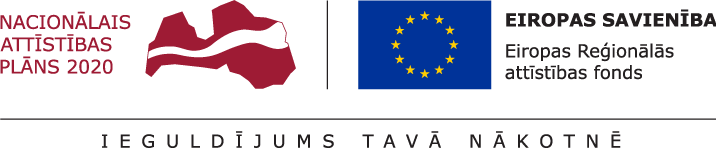   Apliecinu, ka finansējuma saņēmējs vai sadarbības partneris (ja attiecināms) ir aizpildījuši Latvijas Viedās specializācijas stratēģijas monitoringa vajadzībām izveidoto 1.1.1.1. pasākuma finansējuma saņēmēju aptaujas anketu, kas pieejama tīmekļa vietnē https://www.surveymonkey.com/r/1111aptauja atbilstoši tajā norādītajām prasībām.  Atskaitē tiek ietverta informācija par projekta īstenošanu, t.sk. par mērķa un plānoto zinātnisko rezultātu sasniegšanu, kā arī projektā īstenoto pētniecību uz projekta noslēguma brīdi.Atskaitē iekļautā informācija par projektā īstenoto pētniecību tiek pamatota ar zinātniskiem projekta rezultātiem, piemēram, publikācijām, kas tiek pievienoti kā atskaites rezultāti. Informācijai: Vēlamais zīmju skaits dokumenta sadaļās netiek definēts, tomēr vēlamais kopējais apjoms nepārsniedz 20 lappuses, neskaitot pielikumus. *Šajā sadaļā atspoguļotais detalizētāk tiek aprakstīts atskaites 2. un 3.sadaļā.**Ja  attiecināms.Šajā sadaļā tiek atspoguļoti faktiski sasniegtie projekta uzraudzības rādītāji līdz vienošanās/līgumā noteiktajam projekta noslēguma brīdim atbilstoši MK noteikumu 7. un 24.punktam, kā arī rādītājiem, kas definēti spēkā esošajā vienošanās/līgumā. * Izmaksu pozīcijas norāda saskaņā ar normatīvajā aktā par attiecīgā Eiropas Savienības fonda specifiskā atbalsta mērķa īstenošanu norādītajām attiecināmo izmaksu pozīcijām.** Nomas un amortizācijas gadījumā mērvienību norāda ar laika parametru (/gadā vai /mēnesī).Atbilstoši spēkā esošajai vienošanās/līguma 2.pielikuma “Projekta iesnieguma “[….]” veidlapa un tās pielikumi (Projekta īstenošanas laika grafiks, Finansēšanas plāns, Projekta budžeta kopsavilkums)” Projekta budžeta kopsavilkuma redakcijai, parāda projekta finansējuma faktisko izlietojumu uz projekta noslēguma brīdi.  Ar saimniecisku darbību saistītos projektos projekta budžeta kopsavilkums iesniedzams arī sadalījumā pa sadarbības partneriem. Atbilstoši spēkā esošajai “Projektā iesaistīto zinātnisko darbinieku noslodze pilna laika ekvivalenta izteiksmē (PLE) projekta īstenošanas periodā” redakcijai parāda projekta sasniegto uz projekta noslēguma brīdi. Iesniegto dokumentu saraksts Dokuments jāsagatavo tikai latviešu valodā kā atsevišķs failsSecīgi norāda visus projekta īstenošanas progresu un rezultātu sasniegšanu apliecinošos dokumentus, kas iesniegti kā pielikumi šai atskaitei, un apliecina tajos ietvertās informācijas patiesumu. 1.1.1.1. pasākuma pirmās projektu iesniegumu atlases kārtas ietvaros īstenotā projekta atskaite par gala rezultātiem zinātniskās kvalitātes izvērtējumam Dokuments jāsagatavo tikai angļu valodāProjekta nosaukums:Norāda projekta nosaukumu atbilstoši noslēgtajai vienošanās/līgumam par projekta īstenošanu Norāda projekta nosaukumu atbilstoši noslēgtajai vienošanās/līgumam par projekta īstenošanu Projekta veidsNorāda - vai ar saimniecisku darbību saistīts vai ar saimniecisku darbību nesaistīts projekts, atbilstoši noslēgtajai vienošanās/līgumam par projekta īstenošanuNorāda - vai ar saimniecisku darbību saistīts vai ar saimniecisku darbību nesaistīts projekts, atbilstoši noslēgtajai vienošanās/līgumam par projekta īstenošanuSpecifiskā atbalsta mērķa/ pasākuma atlases kārtas numurs un nosaukums: 1.1.1. specifiskā atbalsta mērķa “Palielināt Latvijas zinātnisko institūciju pētniecisko un inovatīvo kapacitāti un spēju piesaistīt ārējo finansējumu, ieguldot cilvēkresursos un infrastruktūrā”1.1.1.1. pasākums “Praktiskas ievirzes pētījumi”1.1.1. specifiskā atbalsta mērķa “Palielināt Latvijas zinātnisko institūciju pētniecisko un inovatīvo kapacitāti un spēju piesaistīt ārējo finansējumu, ieguldot cilvēkresursos un infrastruktūrā”1.1.1.1. pasākums “Praktiskas ievirzes pētījumi”Finansējuma saņēmējs: Norāda finansējuma saņēmēja juridisko nosaukumu, neizmantojot tā saīsinājumusNorāda finansējuma saņēmēja juridisko nosaukumu, neizmantojot tā saīsinājumusReģistrācijas numurs/ Nodokļu maksātāja reģistrācijas numurs un juridiskā adrese: Norāda finansējuma saņēmēja reģistrācijas numuru, nodokļu maksātāja reģistrācijas numuru un juridisko adresiNorāda finansējuma saņēmēja reģistrācijas numuru, nodokļu maksātāja reģistrācijas numuru un juridisko adresiFinansējuma saņēmēja veidsNorāda finansējuma saņēmēja veidu atbilstoši noslēgtajai vienošanās/līgumam par projekta īstenošanu Norāda finansējuma saņēmēja veidu atbilstoši noslēgtajai vienošanās/līgumam par projekta īstenošanu Finansējuma saņēmēja klasifikācija atbilstoši Vispārējās ekonomiskās darbības klasifikācijai NACE:NACE kodsEkonomiskās darbības nosaukumsFinansējuma saņēmēja klasifikācija atbilstoši Vispārējās ekonomiskās darbības klasifikācijai NACE:Norāda finansējuma saņēmēja NACE 2.redakcijas klasi  (četru ciparu kodu)Norāda precīzu finansējuma saņēmēja ekonomiskās darbības nosaukumu, atbilstoši norādītajam NACE 2.redakcijas kodam, atbilstoši noslēgtajai vienošanās/līgumam par projekta īstenošanuProjekta klasifikācija atbilstoši Vispārējās ekonomiskās darbības klasifikācijai NACE:Norāda projekta NACE 2.redakcijas klasi  (četru ciparu kodu)Norāda to ekonomiskās darbības nosaukumu, atbilstoši norādītajam NACE 2.redakcijas kodam, kas atbilst tautsaimniecības nozarei, kura gūs labumu no projekta īstenošanas vai pēcuzraudzības laikā radītājiem projekta rezultātiem Līguma/Vienošanās Nr.:Norāda vienošanās/līguma Nr. atbilstoši noslēgtajai vienošanās/līgumam par projekta īstenošanu Norāda vienošanās/līguma Nr. atbilstoši noslēgtajai vienošanās/līgumam par projekta īstenošanu 1.SADAĻA – PROJEKTA PROGRESA APRAKSTSProjekta kopsavilkums: projekta mērķa sasniegšanas apraksts, galveno darbību īstenošanā sasniegtie projekta rezultāti, to ilgtspēja Finansējuma saņēmējs sniedz īsu, bet visaptverošu un strukturētu projekta pētniecības īstenošanas kopsavilkumu, kas rada priekšstatu par projekta ietvaros paveikto. Šajā dokumenta sadaļā tiek iekļauta informācija par izvirzītā projekta mērķa sasniegšanu atbilstoši projekta iesniegumā izvirzītajam mērķim, kā arī tiek sniegta īsa informācija par paveikto projekta pētniecības darbību īstenošanā. Tiek aprakstīta arī projekta pētniecības darbību ietekme uz projekta iesniegumā definēto mērķa grupu, pētniecības rezultātu pielietojamība šajā mērķa grupā. Papildus finansējuma saņēmējs īsi apraksta projekta īstenošanā iesaistīto zinātnisko personālu, kā arī sniedz informāciju par sadarbības partnera paveikto (ja attiecināms). Īsā veidā atspoguļojama arī informācija par būtiskiem projekta grozījumiem, ja tādi veikti pēc vidusposma zinātniskās kvalitātes izvērtējuma saņemšanas. Šajā sadaļā jānorāda, kādā veidā vidusposma zinātniskās kvalitātes izvērtējumā norādītie ekspertu iebildumi par pētījuma kvalitāti un īstenošanas kvalitāti un efektivitāti ir ņemti vērā projekta īstenošanas gaitā. Ja kāds no iebildumiem projekta īstenošanas gaitā nav ņemts vērā, sniedzams argumentēts un objektīvs pamatojums tam. Tiek aprakstīta projekta pētniecības rezultātu ilgtspēja, izmantojamība nākamajos projekta komandas pētījumos, kā arī jāpiemin tie rezultāti, kas tiks sasniegti pēcuzraudzības periodā.Šīs atskaites sadaļa atspoguļo īsu kopsavilkumu informācijai, kas tiek norādīta atskaites turpinājumā.Projekta pētniecība un tajā sasniegtie rezultāti*:Projekta pētniecība un tajā sasniegtie rezultāti*:Projekta pētniecība un tajā sasniegtie rezultāti*:Projekta pētniecība un tajā sasniegtie rezultāti*:Projekta pētniecība un tajā sasniegtie rezultāti*:Projekta pētniecība un tajā sasniegtie rezultāti*:Projekta pētniecība un tajā sasniegtie rezultāti*:N.p.k.Projekta pētniecības darbība atbilstoši projekta iesnieguma 1.5. sadaļaiĪstenotās pētniecības apraksts Rezultāts Uz projekta noslēguma brīdi sasniegtais rezultāts skaitliskā izteiksmē Uz projekta noslēguma brīdi sasniegtais rezultāts skaitliskā izteiksmē Iesaistītie partneri**N.p.k.Projekta pētniecības darbība atbilstoši projekta iesnieguma 1.5. sadaļaiĪstenotās pētniecības apraksts Rezultāts SkaitsMērvienība1.Tiek minētas visas projekta pētniecības darbības atbilstoši spēkā esošajai vienošanās/līgumam par projekta īstenošanu.Tiek īsi atspoguļota pētniecības īstenošana katrā no pētniecības darbībām (kategorijām), kā arī tiek minēts finansējuma saņēmēja pašvērtējums paveiktajam un detalizēti atspoguļots paveiktais pēc vidusposma zinātniskās kvalitātes izvērtējuma. Pētniecības aprakstā tiek atspoguļota arī projekta starpdisciplinaritāte (ja attiecināms). Tiek aprakstīta projekta rezultātu ilgtspēja, kā arī vēl paveicamais projekta pēcuzraudzības periodā.Tiek minēts sasniegtais projekta zinātniskais rezultāts Tiek norādīta rādītāja sasniegtā vērtībaInformācijai ir jābūt salāgotai ar dokumenta 1.6. sadaļā “Projektā sasniegtie uzraudzības rādītāji…”Tiek norādīta rādītāja mērvienībaTiek atspoguļota sadarbības partnera iesaiste pētniecības īstenošanā, norādot sadarbības partnera ieguldījumu un sasniegtos zinātniskos rezultātus. 1.1.1.2.2.2.1.2.2.2.2.1.2.2.2.….Projektā sasniegtie uzraudzības rādītāji atbilstoši normatīvajos aktos par attiecīgā Eiropas Savienības fonda specifiskā atbalsta mērķa vai pasākuma īstenošanu norādītajiem:1.6.1. Iznākuma rādītāji1.6.1. Iznākuma rādītāji1.6.1. Iznākuma rādītāji1.6.1. Iznākuma rādītāji1.6.1. Iznākuma rādītāji1.6.1. Iznākuma rādītājiNr.Rādītāja nosaukumsPlānotā vērtībaSasniegtā vērtībaPēcuzraudzības periodā sasniedzamā vērtībaMērvienībaNr.Rādītāja nosaukumsvērtībavērtībavērtība 1.Jaunu pētnieku skaits atbalstītajās vienībās (pilnas slodzes ekvivalents)Pilnas slodzes ekvivalents2.Zinātnisko rakstu skaits, kuru izstrādei un publicēšanai sniegts atbalsts projekta ietvarosZinātnisko rakstu skaits2.1.Žurnālos vai konferenču rakstu krājumos, kuru citēšanas indekss sasniedz vismaz 50 procentus no nozares vidējā citēšanas indeksaZinātnisko rakstu skaits2.2.Web of Science datubāzē iekļautos žurnālos vai konferenču rakstu krājumosZinātnisko rakstu skaits2.3.SCOPUS datubāzē iekļautos žurnālos vai konferenču rakstu krājumosZinātnisko rakstu skaits3.Jaunu produktu un tehnoloģiju skaits, kas ir komercializējamas un kuru izstrādei sniegts atbalsts projekta ietvarosProduktu un tehnoloģiju skaits3.1.Jauna produkta vai tehnoloģijas prototipsPrototipu skaits3.2.Jaunas ārstniecības un diagnostikas metode (t.sk. nekomercializējama metode), kas papildina rezultātu rādītājos Nr.2., 3.1.,4., 5. minētos rezultātusSkaits4.Tehnoloģiju tiesībasSkaits5.Intelektuālā īpašuma licences līgumiSkaits6.Privātās investīcijas, kas papildina valsts atbalstu inovācijām vai pētniecības un izstrādes projektiemEUR7.Komersantu skaits, kuri sadarbojas ar pētniecības institūcijuKomersanti8.Citi pētījuma specifikai atbilstoši projekta rezultāti (t.sk. dati), kas papildina rezultātu rādītājos Nr. 2., 3.1., 4., 5. minētos rezultātus Skaits2.SADAĻA – ZINĀTNISKĀ KVALITĀTEProjekta ietvaros piemērotās pētniecības metodoloģijas atbilstības analīze un projekta ieviešanas analīze, tai skaitā nodrošinātais ieguldījums Latvijas Viedās specializācijas stratēģijas īstenošanāAtbilstoši projekta iesnieguma 4.pielikumam “Zinātniskā kvalitāte”, dokumentā apraksta:projekta pētniecības īstenošanas procesu, nodrošināto ietekmi atbilstoši sākotnēji plānotajam, kā arī veiktās izmaiņas pēc vidusposma zinātniskās kvalitātes izvērtējuma saņemšanas (ja attiecināms), kā arī uzskaita sasniegtos uzraudzības rādītājus un īstenotos zināšanu un tehnoloģiju pārneses pasākumus;projekta tā mērķa un rezultātu ieguldījumu Latvijas Viedās specializācijas stratēģijas īstenošanā;plānoto pētniecības īstenošanu sadalījumā pa pētniecības kategorijām, īpašu uzmanību pievēršot sasniegtajiem rezultātiem, to ilgtspējai;izvēlētās pētniecības metodoloģijas alternatīvas izvēles lietderību projekta īstenošanas laikā;vai projekta īstenošanas ietvaros nodrošināta starpdisciplinaritātes pieeja atbilstoši sākotnēji plānotajai (ja attiecināms).Iekļautajai informācijai ir jābūt savstarpēji salāgotai ar informāciju, kas minēta atskaites 1. un 3.sadaļā.Projekta sasniegto rezultātu zinātniskā vērtība, novitātes līmenis un atbilstība konkrētās tautsaimniecības nozares vajadzību nodrošināšanai Atbilstoši projekta iesnieguma 4.pielikumam “Zinātniskā kvalitāte”, dokumentā apraksta:1. sasniegto rezultātu zinātnisko vērtību, novitātes līmeni, ievērojot tirgū esošo produktu, procesu un pakalpojumu analogu un labākās prakses līmeni pētījuma atskaites iesniegšanas dienā;2. sasniegto rezultātu sociālekonomisko ietekmi atbilstoši Latvijas Viedās specializācijas stratēģijā noteiktajiem tautsaimniecības transformācijas virzieniem un izaugsmes prioritātēm; 3. projekta rezultātu atbilstību konkrētās tautsaimniecības nozares vajadzību nodrošināšanai, ņemot vērā šādus aspektus:projekta ietvaros izstrādātā jaunā produkta/tehnoloģiju prototipa komercializācijas potenciālu, ko raksturo tehnoloģijas gatavības līmenis (TRL) un inovācijas pakāpe; iegūstamās tehnoloģiju tiesības, noslēgtos/noslēdzamos intelektuālā īpašuma licences līgumus; virzību uz prototipu ieviešanu ražošanā vai pakalpojumu sniegšanā, ko apliecina šādi rezultāti: jauno produktu un tehnoloģiju prototipu skaits, kas ir komercializējami un kuru izstrādei sniegts atbalsts” (i.1.1.1.g); tehnoloģiju tiesības (PUD 1.1.1.f); intelektuālā īpašuma licences līgumi (PUD 1.1.1.g). ;to ilgtspēja tālākā pētniecībā vai komercializācijas procesā.4. veiktās darbības un projekta sniegto ieguldījumu: ekoinovatīvu tehnoloģiju attīstībā un ieviešanā (ja attiecināms, t.i., ja projekta iesnieguma 4. pielikumā „Zinātniskā kvalitāte” bija sniegta informācija un pamatojums sadaļā „Projekta ieguldījums ekoinovatīvu tehnoloģiju attīstībā un ieviešanā”;veselīgi nodzīvoto gadu skaita pieaugumā (ja attiecināms, t.i., ja projekta iesnieguma 4. pielikumā „Zinātniskā kvalitāte” bija sniegta informācija un pamatojums sadaļā „Projekta ieguldījums veselīgi nodzīvoto gadu skaita pieaugumā”).Iekļautajai informācijai ir jābūt savstarpēji salāgotai ar informāciju, kas minēta atskaites 1. un 3.sadaļā.Sasniegtais ilgtermiņa sadarbības veicināšanā ar ārvalsts augstākās izglītības institūcijām  vai zinātniskajām institūcijām Atbilstoši projekta iesnieguma 4.pielikumam “Zinātniskā kvalitāte”, dokumentā apraksta īstenotos pasākumus ilgtermiņa sadarbības veicināšanā. Iekļautajai informācijai ir jābūt savstarpēji salāgotai ar informāciju, kas minēta atskaites 1. un 3.sadaļā.Sasniegtais projekta rezultātu izplatīšanā un zināšanu vai tehnoloģiju pārneses pasākumos Atbilstoši projekta iesnieguma 4.pielikumam “Zinātniskā kvalitāte”, dokumentā apraksta veiktos zināšanu un tehnoloģiju pārneses pasākumus.Šajā sadaļā tiek aprakstīta arī mērķgrupas iesaiste un sabiedrības informēšana par projekta rezultātiem. Papildus apraksta, kā tiks nodrošināta interesentu par zinātniskajiem rezultātiem informēšana, lai nodrošinātu rezultātu ilgtspēju un pieejamību arī pēc projekta beigām.Iekļautajai informācijai ir jābūt savstarpēji salāgotai ar informāciju, kas minēta atskaites 1. un 3.sadaļā.3.SADAĻA – PROJEKTA IEVIEŠANAProjekta darba plāna izpildes apraksts (tostarp sasniegtais atbilstoši plānotajam, iznākuma un rezultāta rādītāji, to sasniegšanas laiks, pārbaudes veids un izplatīšanas līmenis):Projekta darba plāna izpildes apraksts (tostarp sasniegtais atbilstoši plānotajam, iznākuma un rezultāta rādītāji, to sasniegšanas laiks, pārbaudes veids un izplatīšanas līmenis):Projekta darba plāna izpildes apraksts (tostarp sasniegtais atbilstoši plānotajam, iznākuma un rezultāta rādītāji, to sasniegšanas laiks, pārbaudes veids un izplatīšanas līmenis):Projekta darba plāna izpildes apraksts (tostarp sasniegtais atbilstoši plānotajam, iznākuma un rezultāta rādītāji, to sasniegšanas laiks, pārbaudes veids un izplatīšanas līmenis):Projekta darba plāna izpildes apraksts (tostarp sasniegtais atbilstoši plānotajam, iznākuma un rezultāta rādītāji, to sasniegšanas laiks, pārbaudes veids un izplatīšanas līmenis):Projekta darba plāna izpildes apraksts (tostarp sasniegtais atbilstoši plānotajam, iznākuma un rezultāta rādītāji, to sasniegšanas laiks, pārbaudes veids un izplatīšanas līmenis):Projekta darba plāna izpildes apraksts (tostarp sasniegtais atbilstoši plānotajam, iznākuma un rezultāta rādītāji, to sasniegšanas laiks, pārbaudes veids un izplatīšanas līmenis):Projekta darba plāna izpildes apraksts (tostarp sasniegtais atbilstoši plānotajam, iznākuma un rezultāta rādītāji, to sasniegšanas laiks, pārbaudes veids un izplatīšanas līmenis):Projekta darba plāna izpildes apraksts (tostarp sasniegtais atbilstoši plānotajam, iznākuma un rezultāta rādītāji, to sasniegšanas laiks, pārbaudes veids un izplatīšanas līmenis):Projekta darba plāna izpildes apraksts (tostarp sasniegtais atbilstoši plānotajam, iznākuma un rezultāta rādītāji, to sasniegšanas laiks, pārbaudes veids un izplatīšanas līmenis):Projekta darba plāna izpildes apraksts (tostarp sasniegtais atbilstoši plānotajam, iznākuma un rezultāta rādītāji, to sasniegšanas laiks, pārbaudes veids un izplatīšanas līmenis):Projekta darba plāna izpildes apraksts (tostarp sasniegtais atbilstoši plānotajam, iznākuma un rezultāta rādītāji, to sasniegšanas laiks, pārbaudes veids un izplatīšanas līmenis):Projekta darba plāna izpildes apraksts (tostarp sasniegtais atbilstoši plānotajam, iznākuma un rezultāta rādītāji, to sasniegšanas laiks, pārbaudes veids un izplatīšanas līmenis):Atbilstoši projekta iesnieguma 5.pielikumam “Projekta ieviešana”, dokumentā apraksta īstenoto darba plānu, iekļaujot:darbību uzskaitījumu, t.sk. pētniecība sadalījumā pa pētniecības kategorijām; tehnoloģiju tiesību aizsardzība; zināšanu un tehnoloģiju pārnesi;katras darbības īsu aprakstu (līdz 50 vārdiem);laika periodu katras darbības izpildei;katras darbības sasniegtos rezultātus, kā arī to pārbaudes metodi un instrumentus. Šim aprakstam papildinoša ir nākamā tabula, kur visi atskaites punkti tiek attēloti shematiski. Iekļautajai informācijai ir jābūt savstarpēji salāgotai ar informāciju, kas minēta atskaites 1. un 2.sadaļā.Atbilstoši projekta iesnieguma 5.pielikumam “Projekta ieviešana”, dokumentā apraksta īstenoto darba plānu, iekļaujot:darbību uzskaitījumu, t.sk. pētniecība sadalījumā pa pētniecības kategorijām; tehnoloģiju tiesību aizsardzība; zināšanu un tehnoloģiju pārnesi;katras darbības īsu aprakstu (līdz 50 vārdiem);laika periodu katras darbības izpildei;katras darbības sasniegtos rezultātus, kā arī to pārbaudes metodi un instrumentus. Šim aprakstam papildinoša ir nākamā tabula, kur visi atskaites punkti tiek attēloti shematiski. Iekļautajai informācijai ir jābūt savstarpēji salāgotai ar informāciju, kas minēta atskaites 1. un 2.sadaļā.Atbilstoši projekta iesnieguma 5.pielikumam “Projekta ieviešana”, dokumentā apraksta īstenoto darba plānu, iekļaujot:darbību uzskaitījumu, t.sk. pētniecība sadalījumā pa pētniecības kategorijām; tehnoloģiju tiesību aizsardzība; zināšanu un tehnoloģiju pārnesi;katras darbības īsu aprakstu (līdz 50 vārdiem);laika periodu katras darbības izpildei;katras darbības sasniegtos rezultātus, kā arī to pārbaudes metodi un instrumentus. Šim aprakstam papildinoša ir nākamā tabula, kur visi atskaites punkti tiek attēloti shematiski. Iekļautajai informācijai ir jābūt savstarpēji salāgotai ar informāciju, kas minēta atskaites 1. un 2.sadaļā.Atbilstoši projekta iesnieguma 5.pielikumam “Projekta ieviešana”, dokumentā apraksta īstenoto darba plānu, iekļaujot:darbību uzskaitījumu, t.sk. pētniecība sadalījumā pa pētniecības kategorijām; tehnoloģiju tiesību aizsardzība; zināšanu un tehnoloģiju pārnesi;katras darbības īsu aprakstu (līdz 50 vārdiem);laika periodu katras darbības izpildei;katras darbības sasniegtos rezultātus, kā arī to pārbaudes metodi un instrumentus. Šim aprakstam papildinoša ir nākamā tabula, kur visi atskaites punkti tiek attēloti shematiski. Iekļautajai informācijai ir jābūt savstarpēji salāgotai ar informāciju, kas minēta atskaites 1. un 2.sadaļā.Atbilstoši projekta iesnieguma 5.pielikumam “Projekta ieviešana”, dokumentā apraksta īstenoto darba plānu, iekļaujot:darbību uzskaitījumu, t.sk. pētniecība sadalījumā pa pētniecības kategorijām; tehnoloģiju tiesību aizsardzība; zināšanu un tehnoloģiju pārnesi;katras darbības īsu aprakstu (līdz 50 vārdiem);laika periodu katras darbības izpildei;katras darbības sasniegtos rezultātus, kā arī to pārbaudes metodi un instrumentus. Šim aprakstam papildinoša ir nākamā tabula, kur visi atskaites punkti tiek attēloti shematiski. Iekļautajai informācijai ir jābūt savstarpēji salāgotai ar informāciju, kas minēta atskaites 1. un 2.sadaļā.Atbilstoši projekta iesnieguma 5.pielikumam “Projekta ieviešana”, dokumentā apraksta īstenoto darba plānu, iekļaujot:darbību uzskaitījumu, t.sk. pētniecība sadalījumā pa pētniecības kategorijām; tehnoloģiju tiesību aizsardzība; zināšanu un tehnoloģiju pārnesi;katras darbības īsu aprakstu (līdz 50 vārdiem);laika periodu katras darbības izpildei;katras darbības sasniegtos rezultātus, kā arī to pārbaudes metodi un instrumentus. Šim aprakstam papildinoša ir nākamā tabula, kur visi atskaites punkti tiek attēloti shematiski. Iekļautajai informācijai ir jābūt savstarpēji salāgotai ar informāciju, kas minēta atskaites 1. un 2.sadaļā.Atbilstoši projekta iesnieguma 5.pielikumam “Projekta ieviešana”, dokumentā apraksta īstenoto darba plānu, iekļaujot:darbību uzskaitījumu, t.sk. pētniecība sadalījumā pa pētniecības kategorijām; tehnoloģiju tiesību aizsardzība; zināšanu un tehnoloģiju pārnesi;katras darbības īsu aprakstu (līdz 50 vārdiem);laika periodu katras darbības izpildei;katras darbības sasniegtos rezultātus, kā arī to pārbaudes metodi un instrumentus. Šim aprakstam papildinoša ir nākamā tabula, kur visi atskaites punkti tiek attēloti shematiski. Iekļautajai informācijai ir jābūt savstarpēji salāgotai ar informāciju, kas minēta atskaites 1. un 2.sadaļā.Atbilstoši projekta iesnieguma 5.pielikumam “Projekta ieviešana”, dokumentā apraksta īstenoto darba plānu, iekļaujot:darbību uzskaitījumu, t.sk. pētniecība sadalījumā pa pētniecības kategorijām; tehnoloģiju tiesību aizsardzība; zināšanu un tehnoloģiju pārnesi;katras darbības īsu aprakstu (līdz 50 vārdiem);laika periodu katras darbības izpildei;katras darbības sasniegtos rezultātus, kā arī to pārbaudes metodi un instrumentus. Šim aprakstam papildinoša ir nākamā tabula, kur visi atskaites punkti tiek attēloti shematiski. Iekļautajai informācijai ir jābūt savstarpēji salāgotai ar informāciju, kas minēta atskaites 1. un 2.sadaļā.Atbilstoši projekta iesnieguma 5.pielikumam “Projekta ieviešana”, dokumentā apraksta īstenoto darba plānu, iekļaujot:darbību uzskaitījumu, t.sk. pētniecība sadalījumā pa pētniecības kategorijām; tehnoloģiju tiesību aizsardzība; zināšanu un tehnoloģiju pārnesi;katras darbības īsu aprakstu (līdz 50 vārdiem);laika periodu katras darbības izpildei;katras darbības sasniegtos rezultātus, kā arī to pārbaudes metodi un instrumentus. Šim aprakstam papildinoša ir nākamā tabula, kur visi atskaites punkti tiek attēloti shematiski. Iekļautajai informācijai ir jābūt savstarpēji salāgotai ar informāciju, kas minēta atskaites 1. un 2.sadaļā.Atbilstoši projekta iesnieguma 5.pielikumam “Projekta ieviešana”, dokumentā apraksta īstenoto darba plānu, iekļaujot:darbību uzskaitījumu, t.sk. pētniecība sadalījumā pa pētniecības kategorijām; tehnoloģiju tiesību aizsardzība; zināšanu un tehnoloģiju pārnesi;katras darbības īsu aprakstu (līdz 50 vārdiem);laika periodu katras darbības izpildei;katras darbības sasniegtos rezultātus, kā arī to pārbaudes metodi un instrumentus. Šim aprakstam papildinoša ir nākamā tabula, kur visi atskaites punkti tiek attēloti shematiski. Iekļautajai informācijai ir jābūt savstarpēji salāgotai ar informāciju, kas minēta atskaites 1. un 2.sadaļā.Atbilstoši projekta iesnieguma 5.pielikumam “Projekta ieviešana”, dokumentā apraksta īstenoto darba plānu, iekļaujot:darbību uzskaitījumu, t.sk. pētniecība sadalījumā pa pētniecības kategorijām; tehnoloģiju tiesību aizsardzība; zināšanu un tehnoloģiju pārnesi;katras darbības īsu aprakstu (līdz 50 vārdiem);laika periodu katras darbības izpildei;katras darbības sasniegtos rezultātus, kā arī to pārbaudes metodi un instrumentus. Šim aprakstam papildinoša ir nākamā tabula, kur visi atskaites punkti tiek attēloti shematiski. Iekļautajai informācijai ir jābūt savstarpēji salāgotai ar informāciju, kas minēta atskaites 1. un 2.sadaļā.Atbilstoši projekta iesnieguma 5.pielikumam “Projekta ieviešana”, dokumentā apraksta īstenoto darba plānu, iekļaujot:darbību uzskaitījumu, t.sk. pētniecība sadalījumā pa pētniecības kategorijām; tehnoloģiju tiesību aizsardzība; zināšanu un tehnoloģiju pārnesi;katras darbības īsu aprakstu (līdz 50 vārdiem);laika periodu katras darbības izpildei;katras darbības sasniegtos rezultātus, kā arī to pārbaudes metodi un instrumentus. Šim aprakstam papildinoša ir nākamā tabula, kur visi atskaites punkti tiek attēloti shematiski. Iekļautajai informācijai ir jābūt savstarpēji salāgotai ar informāciju, kas minēta atskaites 1. un 2.sadaļā.Atbilstoši projekta iesnieguma 5.pielikumam “Projekta ieviešana”, dokumentā apraksta īstenoto darba plānu, iekļaujot:darbību uzskaitījumu, t.sk. pētniecība sadalījumā pa pētniecības kategorijām; tehnoloģiju tiesību aizsardzība; zināšanu un tehnoloģiju pārnesi;katras darbības īsu aprakstu (līdz 50 vārdiem);laika periodu katras darbības izpildei;katras darbības sasniegtos rezultātus, kā arī to pārbaudes metodi un instrumentus. Šim aprakstam papildinoša ir nākamā tabula, kur visi atskaites punkti tiek attēloti shematiski. Iekļautajai informācijai ir jābūt savstarpēji salāgotai ar informāciju, kas minēta atskaites 1. un 2.sadaļā.Atbilstoši projekta iesnieguma 5.pielikumam “Projekta ieviešana”, dokumentā apraksta īstenoto darba plānu, iekļaujot:darbību uzskaitījumu, t.sk. pētniecība sadalījumā pa pētniecības kategorijām; tehnoloģiju tiesību aizsardzība; zināšanu un tehnoloģiju pārnesi;katras darbības īsu aprakstu (līdz 50 vārdiem);laika periodu katras darbības izpildei;katras darbības sasniegtos rezultātus, kā arī to pārbaudes metodi un instrumentus. Šim aprakstam papildinoša ir nākamā tabula, kur visi atskaites punkti tiek attēloti shematiski. Iekļautajai informācijai ir jābūt savstarpēji salāgotai ar informāciju, kas minēta atskaites 1. un 2.sadaļā.Atbilstoši projekta iesnieguma 5.pielikumam “Projekta ieviešana”, dokumentā apraksta īstenoto darba plānu, iekļaujot:darbību uzskaitījumu, t.sk. pētniecība sadalījumā pa pētniecības kategorijām; tehnoloģiju tiesību aizsardzība; zināšanu un tehnoloģiju pārnesi;katras darbības īsu aprakstu (līdz 50 vārdiem);laika periodu katras darbības izpildei;katras darbības sasniegtos rezultātus, kā arī to pārbaudes metodi un instrumentus. Šim aprakstam papildinoša ir nākamā tabula, kur visi atskaites punkti tiek attēloti shematiski. Iekļautajai informācijai ir jābūt savstarpēji salāgotai ar informāciju, kas minēta atskaites 1. un 2.sadaļā.Atbilstoši projekta iesnieguma 5.pielikumam “Projekta ieviešana”, dokumentā apraksta īstenoto darba plānu, iekļaujot:darbību uzskaitījumu, t.sk. pētniecība sadalījumā pa pētniecības kategorijām; tehnoloģiju tiesību aizsardzība; zināšanu un tehnoloģiju pārnesi;katras darbības īsu aprakstu (līdz 50 vārdiem);laika periodu katras darbības izpildei;katras darbības sasniegtos rezultātus, kā arī to pārbaudes metodi un instrumentus. Šim aprakstam papildinoša ir nākamā tabula, kur visi atskaites punkti tiek attēloti shematiski. Iekļautajai informācijai ir jābūt savstarpēji salāgotai ar informāciju, kas minēta atskaites 1. un 2.sadaļā.Atbilstoši projekta iesnieguma 5.pielikumam “Projekta ieviešana”, dokumentā apraksta īstenoto darba plānu, iekļaujot:darbību uzskaitījumu, t.sk. pētniecība sadalījumā pa pētniecības kategorijām; tehnoloģiju tiesību aizsardzība; zināšanu un tehnoloģiju pārnesi;katras darbības īsu aprakstu (līdz 50 vārdiem);laika periodu katras darbības izpildei;katras darbības sasniegtos rezultātus, kā arī to pārbaudes metodi un instrumentus. Šim aprakstam papildinoša ir nākamā tabula, kur visi atskaites punkti tiek attēloti shematiski. Iekļautajai informācijai ir jābūt savstarpēji salāgotai ar informāciju, kas minēta atskaites 1. un 2.sadaļā.Atbilstoši projekta iesnieguma 5.pielikumam “Projekta ieviešana”, dokumentā apraksta īstenoto darba plānu, iekļaujot:darbību uzskaitījumu, t.sk. pētniecība sadalījumā pa pētniecības kategorijām; tehnoloģiju tiesību aizsardzība; zināšanu un tehnoloģiju pārnesi;katras darbības īsu aprakstu (līdz 50 vārdiem);laika periodu katras darbības izpildei;katras darbības sasniegtos rezultātus, kā arī to pārbaudes metodi un instrumentus. Šim aprakstam papildinoša ir nākamā tabula, kur visi atskaites punkti tiek attēloti shematiski. Iekļautajai informācijai ir jābūt savstarpēji salāgotai ar informāciju, kas minēta atskaites 1. un 2.sadaļā.Atbilstoši projekta iesnieguma 5.pielikumam “Projekta ieviešana”, dokumentā apraksta īstenoto darba plānu, iekļaujot:darbību uzskaitījumu, t.sk. pētniecība sadalījumā pa pētniecības kategorijām; tehnoloģiju tiesību aizsardzība; zināšanu un tehnoloģiju pārnesi;katras darbības īsu aprakstu (līdz 50 vārdiem);laika periodu katras darbības izpildei;katras darbības sasniegtos rezultātus, kā arī to pārbaudes metodi un instrumentus. Šim aprakstam papildinoša ir nākamā tabula, kur visi atskaites punkti tiek attēloti shematiski. Iekļautajai informācijai ir jābūt savstarpēji salāgotai ar informāciju, kas minēta atskaites 1. un 2.sadaļā.Atbilstoši projekta iesnieguma 5.pielikumam “Projekta ieviešana”, dokumentā apraksta īstenoto darba plānu, iekļaujot:darbību uzskaitījumu, t.sk. pētniecība sadalījumā pa pētniecības kategorijām; tehnoloģiju tiesību aizsardzība; zināšanu un tehnoloģiju pārnesi;katras darbības īsu aprakstu (līdz 50 vārdiem);laika periodu katras darbības izpildei;katras darbības sasniegtos rezultātus, kā arī to pārbaudes metodi un instrumentus. Šim aprakstam papildinoša ir nākamā tabula, kur visi atskaites punkti tiek attēloti shematiski. Iekļautajai informācijai ir jābūt savstarpēji salāgotai ar informāciju, kas minēta atskaites 1. un 2.sadaļā.Atbilstoši projekta iesnieguma 5.pielikumam “Projekta ieviešana”, dokumentā apraksta īstenoto darba plānu, iekļaujot:darbību uzskaitījumu, t.sk. pētniecība sadalījumā pa pētniecības kategorijām; tehnoloģiju tiesību aizsardzība; zināšanu un tehnoloģiju pārnesi;katras darbības īsu aprakstu (līdz 50 vārdiem);laika periodu katras darbības izpildei;katras darbības sasniegtos rezultātus, kā arī to pārbaudes metodi un instrumentus. Šim aprakstam papildinoša ir nākamā tabula, kur visi atskaites punkti tiek attēloti shematiski. Iekļautajai informācijai ir jābūt savstarpēji salāgotai ar informāciju, kas minēta atskaites 1. un 2.sadaļā.Atbilstoši projekta iesnieguma 5.pielikumam “Projekta ieviešana”, dokumentā apraksta īstenoto darba plānu, iekļaujot:darbību uzskaitījumu, t.sk. pētniecība sadalījumā pa pētniecības kategorijām; tehnoloģiju tiesību aizsardzība; zināšanu un tehnoloģiju pārnesi;katras darbības īsu aprakstu (līdz 50 vārdiem);laika periodu katras darbības izpildei;katras darbības sasniegtos rezultātus, kā arī to pārbaudes metodi un instrumentus. Šim aprakstam papildinoša ir nākamā tabula, kur visi atskaites punkti tiek attēloti shematiski. Iekļautajai informācijai ir jābūt savstarpēji salāgotai ar informāciju, kas minēta atskaites 1. un 2.sadaļā.Atbilstoši projekta iesnieguma 5.pielikumam “Projekta ieviešana”, dokumentā apraksta īstenoto darba plānu, iekļaujot:darbību uzskaitījumu, t.sk. pētniecība sadalījumā pa pētniecības kategorijām; tehnoloģiju tiesību aizsardzība; zināšanu un tehnoloģiju pārnesi;katras darbības īsu aprakstu (līdz 50 vārdiem);laika periodu katras darbības izpildei;katras darbības sasniegtos rezultātus, kā arī to pārbaudes metodi un instrumentus. Šim aprakstam papildinoša ir nākamā tabula, kur visi atskaites punkti tiek attēloti shematiski. Iekļautajai informācijai ir jābūt savstarpēji salāgotai ar informāciju, kas minēta atskaites 1. un 2.sadaļā.Atbilstoši projekta iesnieguma 5.pielikumam “Projekta ieviešana”, dokumentā apraksta īstenoto darba plānu, iekļaujot:darbību uzskaitījumu, t.sk. pētniecība sadalījumā pa pētniecības kategorijām; tehnoloģiju tiesību aizsardzība; zināšanu un tehnoloģiju pārnesi;katras darbības īsu aprakstu (līdz 50 vārdiem);laika periodu katras darbības izpildei;katras darbības sasniegtos rezultātus, kā arī to pārbaudes metodi un instrumentus. Šim aprakstam papildinoša ir nākamā tabula, kur visi atskaites punkti tiek attēloti shematiski. Iekļautajai informācijai ir jābūt savstarpēji salāgotai ar informāciju, kas minēta atskaites 1. un 2.sadaļā.Atbilstoši projekta iesnieguma 5.pielikumam “Projekta ieviešana”, dokumentā apraksta īstenoto darba plānu, iekļaujot:darbību uzskaitījumu, t.sk. pētniecība sadalījumā pa pētniecības kategorijām; tehnoloģiju tiesību aizsardzība; zināšanu un tehnoloģiju pārnesi;katras darbības īsu aprakstu (līdz 50 vārdiem);laika periodu katras darbības izpildei;katras darbības sasniegtos rezultātus, kā arī to pārbaudes metodi un instrumentus. Šim aprakstam papildinoša ir nākamā tabula, kur visi atskaites punkti tiek attēloti shematiski. Iekļautajai informācijai ir jābūt savstarpēji salāgotai ar informāciju, kas minēta atskaites 1. un 2.sadaļā.Atbilstoši projekta iesnieguma 5.pielikumam “Projekta ieviešana”, dokumentā apraksta īstenoto darba plānu, iekļaujot:darbību uzskaitījumu, t.sk. pētniecība sadalījumā pa pētniecības kategorijām; tehnoloģiju tiesību aizsardzība; zināšanu un tehnoloģiju pārnesi;katras darbības īsu aprakstu (līdz 50 vārdiem);laika periodu katras darbības izpildei;katras darbības sasniegtos rezultātus, kā arī to pārbaudes metodi un instrumentus. Šim aprakstam papildinoša ir nākamā tabula, kur visi atskaites punkti tiek attēloti shematiski. Iekļautajai informācijai ir jābūt savstarpēji salāgotai ar informāciju, kas minēta atskaites 1. un 2.sadaļā.Atbilstoši projekta iesnieguma 5.pielikumam “Projekta ieviešana”, dokumentā apraksta īstenoto darba plānu, iekļaujot:darbību uzskaitījumu, t.sk. pētniecība sadalījumā pa pētniecības kategorijām; tehnoloģiju tiesību aizsardzība; zināšanu un tehnoloģiju pārnesi;katras darbības īsu aprakstu (līdz 50 vārdiem);laika periodu katras darbības izpildei;katras darbības sasniegtos rezultātus, kā arī to pārbaudes metodi un instrumentus. Šim aprakstam papildinoša ir nākamā tabula, kur visi atskaites punkti tiek attēloti shematiski. Iekļautajai informācijai ir jābūt savstarpēji salāgotai ar informāciju, kas minēta atskaites 1. un 2.sadaļā.Atbilstoši projekta iesnieguma 5.pielikumam “Projekta ieviešana”, dokumentā apraksta īstenoto darba plānu, iekļaujot:darbību uzskaitījumu, t.sk. pētniecība sadalījumā pa pētniecības kategorijām; tehnoloģiju tiesību aizsardzība; zināšanu un tehnoloģiju pārnesi;katras darbības īsu aprakstu (līdz 50 vārdiem);laika periodu katras darbības izpildei;katras darbības sasniegtos rezultātus, kā arī to pārbaudes metodi un instrumentus. Šim aprakstam papildinoša ir nākamā tabula, kur visi atskaites punkti tiek attēloti shematiski. Iekļautajai informācijai ir jābūt savstarpēji salāgotai ar informāciju, kas minēta atskaites 1. un 2.sadaļā.Atbilstoši projekta iesnieguma 5.pielikumam “Projekta ieviešana”, dokumentā apraksta īstenoto darba plānu, iekļaujot:darbību uzskaitījumu, t.sk. pētniecība sadalījumā pa pētniecības kategorijām; tehnoloģiju tiesību aizsardzība; zināšanu un tehnoloģiju pārnesi;katras darbības īsu aprakstu (līdz 50 vārdiem);laika periodu katras darbības izpildei;katras darbības sasniegtos rezultātus, kā arī to pārbaudes metodi un instrumentus. Šim aprakstam papildinoša ir nākamā tabula, kur visi atskaites punkti tiek attēloti shematiski. Iekļautajai informācijai ir jābūt savstarpēji salāgotai ar informāciju, kas minēta atskaites 1. un 2.sadaļā.Atbilstoši projekta iesnieguma 5.pielikumam “Projekta ieviešana”, dokumentā apraksta īstenoto darba plānu, iekļaujot:darbību uzskaitījumu, t.sk. pētniecība sadalījumā pa pētniecības kategorijām; tehnoloģiju tiesību aizsardzība; zināšanu un tehnoloģiju pārnesi;katras darbības īsu aprakstu (līdz 50 vārdiem);laika periodu katras darbības izpildei;katras darbības sasniegtos rezultātus, kā arī to pārbaudes metodi un instrumentus. Šim aprakstam papildinoša ir nākamā tabula, kur visi atskaites punkti tiek attēloti shematiski. Iekļautajai informācijai ir jābūt savstarpēji salāgotai ar informāciju, kas minēta atskaites 1. un 2.sadaļā.Atbilstoši projekta iesnieguma 5.pielikumam “Projekta ieviešana”, dokumentā apraksta īstenoto darba plānu, iekļaujot:darbību uzskaitījumu, t.sk. pētniecība sadalījumā pa pētniecības kategorijām; tehnoloģiju tiesību aizsardzība; zināšanu un tehnoloģiju pārnesi;katras darbības īsu aprakstu (līdz 50 vārdiem);laika periodu katras darbības izpildei;katras darbības sasniegtos rezultātus, kā arī to pārbaudes metodi un instrumentus. Šim aprakstam papildinoša ir nākamā tabula, kur visi atskaites punkti tiek attēloti shematiski. Iekļautajai informācijai ir jābūt savstarpēji salāgotai ar informāciju, kas minēta atskaites 1. un 2.sadaļā.Atbilstoši projekta iesnieguma 5.pielikumam “Projekta ieviešana”, dokumentā apraksta īstenoto darba plānu, iekļaujot:darbību uzskaitījumu, t.sk. pētniecība sadalījumā pa pētniecības kategorijām; tehnoloģiju tiesību aizsardzība; zināšanu un tehnoloģiju pārnesi;katras darbības īsu aprakstu (līdz 50 vārdiem);laika periodu katras darbības izpildei;katras darbības sasniegtos rezultātus, kā arī to pārbaudes metodi un instrumentus. Šim aprakstam papildinoša ir nākamā tabula, kur visi atskaites punkti tiek attēloti shematiski. Iekļautajai informācijai ir jābūt savstarpēji salāgotai ar informāciju, kas minēta atskaites 1. un 2.sadaļā.Atbilstoši projekta iesnieguma 5.pielikumam “Projekta ieviešana”, dokumentā apraksta īstenoto darba plānu, iekļaujot:darbību uzskaitījumu, t.sk. pētniecība sadalījumā pa pētniecības kategorijām; tehnoloģiju tiesību aizsardzība; zināšanu un tehnoloģiju pārnesi;katras darbības īsu aprakstu (līdz 50 vārdiem);laika periodu katras darbības izpildei;katras darbības sasniegtos rezultātus, kā arī to pārbaudes metodi un instrumentus. Šim aprakstam papildinoša ir nākamā tabula, kur visi atskaites punkti tiek attēloti shematiski. Iekļautajai informācijai ir jābūt savstarpēji salāgotai ar informāciju, kas minēta atskaites 1. un 2.sadaļā.Atbilstoši projekta iesnieguma 5.pielikumam “Projekta ieviešana”, dokumentā apraksta īstenoto darba plānu, iekļaujot:darbību uzskaitījumu, t.sk. pētniecība sadalījumā pa pētniecības kategorijām; tehnoloģiju tiesību aizsardzība; zināšanu un tehnoloģiju pārnesi;katras darbības īsu aprakstu (līdz 50 vārdiem);laika periodu katras darbības izpildei;katras darbības sasniegtos rezultātus, kā arī to pārbaudes metodi un instrumentus. Šim aprakstam papildinoša ir nākamā tabula, kur visi atskaites punkti tiek attēloti shematiski. Iekļautajai informācijai ir jābūt savstarpēji salāgotai ar informāciju, kas minēta atskaites 1. un 2.sadaļā.Atbilstoši projekta iesnieguma 5.pielikumam “Projekta ieviešana”, dokumentā apraksta īstenoto darba plānu, iekļaujot:darbību uzskaitījumu, t.sk. pētniecība sadalījumā pa pētniecības kategorijām; tehnoloģiju tiesību aizsardzība; zināšanu un tehnoloģiju pārnesi;katras darbības īsu aprakstu (līdz 50 vārdiem);laika periodu katras darbības izpildei;katras darbības sasniegtos rezultātus, kā arī to pārbaudes metodi un instrumentus. Šim aprakstam papildinoša ir nākamā tabula, kur visi atskaites punkti tiek attēloti shematiski. Iekļautajai informācijai ir jābūt savstarpēji salāgotai ar informāciju, kas minēta atskaites 1. un 2.sadaļā.Atbilstoši projekta iesnieguma 5.pielikumam “Projekta ieviešana”, dokumentā apraksta īstenoto darba plānu, iekļaujot:darbību uzskaitījumu, t.sk. pētniecība sadalījumā pa pētniecības kategorijām; tehnoloģiju tiesību aizsardzība; zināšanu un tehnoloģiju pārnesi;katras darbības īsu aprakstu (līdz 50 vārdiem);laika periodu katras darbības izpildei;katras darbības sasniegtos rezultātus, kā arī to pārbaudes metodi un instrumentus. Šim aprakstam papildinoša ir nākamā tabula, kur visi atskaites punkti tiek attēloti shematiski. Iekļautajai informācijai ir jābūt savstarpēji salāgotai ar informāciju, kas minēta atskaites 1. un 2.sadaļā.Atbilstoši projekta iesnieguma 5.pielikumam “Projekta ieviešana”, dokumentā apraksta īstenoto darba plānu, iekļaujot:darbību uzskaitījumu, t.sk. pētniecība sadalījumā pa pētniecības kategorijām; tehnoloģiju tiesību aizsardzība; zināšanu un tehnoloģiju pārnesi;katras darbības īsu aprakstu (līdz 50 vārdiem);laika periodu katras darbības izpildei;katras darbības sasniegtos rezultātus, kā arī to pārbaudes metodi un instrumentus. Šim aprakstam papildinoša ir nākamā tabula, kur visi atskaites punkti tiek attēloti shematiski. Iekļautajai informācijai ir jābūt savstarpēji salāgotai ar informāciju, kas minēta atskaites 1. un 2.sadaļā.Atbilstoši projekta iesnieguma 5.pielikumam “Projekta ieviešana”, dokumentā apraksta īstenoto darba plānu, iekļaujot:darbību uzskaitījumu, t.sk. pētniecība sadalījumā pa pētniecības kategorijām; tehnoloģiju tiesību aizsardzība; zināšanu un tehnoloģiju pārnesi;katras darbības īsu aprakstu (līdz 50 vārdiem);laika periodu katras darbības izpildei;katras darbības sasniegtos rezultātus, kā arī to pārbaudes metodi un instrumentus. Šim aprakstam papildinoša ir nākamā tabula, kur visi atskaites punkti tiek attēloti shematiski. Iekļautajai informācijai ir jābūt savstarpēji salāgotai ar informāciju, kas minēta atskaites 1. un 2.sadaļā.Atbilstoši projekta iesnieguma 5.pielikumam “Projekta ieviešana”, dokumentā apraksta īstenoto darba plānu, iekļaujot:darbību uzskaitījumu, t.sk. pētniecība sadalījumā pa pētniecības kategorijām; tehnoloģiju tiesību aizsardzība; zināšanu un tehnoloģiju pārnesi;katras darbības īsu aprakstu (līdz 50 vārdiem);laika periodu katras darbības izpildei;katras darbības sasniegtos rezultātus, kā arī to pārbaudes metodi un instrumentus. Šim aprakstam papildinoša ir nākamā tabula, kur visi atskaites punkti tiek attēloti shematiski. Iekļautajai informācijai ir jābūt savstarpēji salāgotai ar informāciju, kas minēta atskaites 1. un 2.sadaļā.Atbilstoši projekta iesnieguma 5.pielikumam “Projekta ieviešana”, dokumentā apraksta īstenoto darba plānu, iekļaujot:darbību uzskaitījumu, t.sk. pētniecība sadalījumā pa pētniecības kategorijām; tehnoloģiju tiesību aizsardzība; zināšanu un tehnoloģiju pārnesi;katras darbības īsu aprakstu (līdz 50 vārdiem);laika periodu katras darbības izpildei;katras darbības sasniegtos rezultātus, kā arī to pārbaudes metodi un instrumentus. Šim aprakstam papildinoša ir nākamā tabula, kur visi atskaites punkti tiek attēloti shematiski. Iekļautajai informācijai ir jābūt savstarpēji salāgotai ar informāciju, kas minēta atskaites 1. un 2.sadaļā.Atbilstoši projekta iesnieguma 5.pielikumam “Projekta ieviešana”, dokumentā apraksta īstenoto darba plānu, iekļaujot:darbību uzskaitījumu, t.sk. pētniecība sadalījumā pa pētniecības kategorijām; tehnoloģiju tiesību aizsardzība; zināšanu un tehnoloģiju pārnesi;katras darbības īsu aprakstu (līdz 50 vārdiem);laika periodu katras darbības izpildei;katras darbības sasniegtos rezultātus, kā arī to pārbaudes metodi un instrumentus. Šim aprakstam papildinoša ir nākamā tabula, kur visi atskaites punkti tiek attēloti shematiski. Iekļautajai informācijai ir jābūt savstarpēji salāgotai ar informāciju, kas minēta atskaites 1. un 2.sadaļā.Atbilstoši projekta iesnieguma 5.pielikumam “Projekta ieviešana”, dokumentā apraksta īstenoto darba plānu, iekļaujot:darbību uzskaitījumu, t.sk. pētniecība sadalījumā pa pētniecības kategorijām; tehnoloģiju tiesību aizsardzība; zināšanu un tehnoloģiju pārnesi;katras darbības īsu aprakstu (līdz 50 vārdiem);laika periodu katras darbības izpildei;katras darbības sasniegtos rezultātus, kā arī to pārbaudes metodi un instrumentus. Šim aprakstam papildinoša ir nākamā tabula, kur visi atskaites punkti tiek attēloti shematiski. Iekļautajai informācijai ir jābūt savstarpēji salāgotai ar informāciju, kas minēta atskaites 1. un 2.sadaļā.Atbilstoši projekta iesnieguma 5.pielikumam “Projekta ieviešana”, dokumentā apraksta īstenoto darba plānu, iekļaujot:darbību uzskaitījumu, t.sk. pētniecība sadalījumā pa pētniecības kategorijām; tehnoloģiju tiesību aizsardzība; zināšanu un tehnoloģiju pārnesi;katras darbības īsu aprakstu (līdz 50 vārdiem);laika periodu katras darbības izpildei;katras darbības sasniegtos rezultātus, kā arī to pārbaudes metodi un instrumentus. Šim aprakstam papildinoša ir nākamā tabula, kur visi atskaites punkti tiek attēloti shematiski. Iekļautajai informācijai ir jābūt savstarpēji salāgotai ar informāciju, kas minēta atskaites 1. un 2.sadaļā.Atbilstoši projekta iesnieguma 5.pielikumam “Projekta ieviešana”, dokumentā apraksta īstenoto darba plānu, iekļaujot:darbību uzskaitījumu, t.sk. pētniecība sadalījumā pa pētniecības kategorijām; tehnoloģiju tiesību aizsardzība; zināšanu un tehnoloģiju pārnesi;katras darbības īsu aprakstu (līdz 50 vārdiem);laika periodu katras darbības izpildei;katras darbības sasniegtos rezultātus, kā arī to pārbaudes metodi un instrumentus. Šim aprakstam papildinoša ir nākamā tabula, kur visi atskaites punkti tiek attēloti shematiski. Iekļautajai informācijai ir jābūt savstarpēji salāgotai ar informāciju, kas minēta atskaites 1. un 2.sadaļā.Atbilstoši projekta iesnieguma 5.pielikumam “Projekta ieviešana”, dokumentā apraksta īstenoto darba plānu, iekļaujot:darbību uzskaitījumu, t.sk. pētniecība sadalījumā pa pētniecības kategorijām; tehnoloģiju tiesību aizsardzība; zināšanu un tehnoloģiju pārnesi;katras darbības īsu aprakstu (līdz 50 vārdiem);laika periodu katras darbības izpildei;katras darbības sasniegtos rezultātus, kā arī to pārbaudes metodi un instrumentus. Šim aprakstam papildinoša ir nākamā tabula, kur visi atskaites punkti tiek attēloti shematiski. Iekļautajai informācijai ir jābūt savstarpēji salāgotai ar informāciju, kas minēta atskaites 1. un 2.sadaļā.Atbilstoši projekta iesnieguma 5.pielikumam “Projekta ieviešana”, dokumentā apraksta īstenoto darba plānu, iekļaujot:darbību uzskaitījumu, t.sk. pētniecība sadalījumā pa pētniecības kategorijām; tehnoloģiju tiesību aizsardzība; zināšanu un tehnoloģiju pārnesi;katras darbības īsu aprakstu (līdz 50 vārdiem);laika periodu katras darbības izpildei;katras darbības sasniegtos rezultātus, kā arī to pārbaudes metodi un instrumentus. Šim aprakstam papildinoša ir nākamā tabula, kur visi atskaites punkti tiek attēloti shematiski. Iekļautajai informācijai ir jābūt savstarpēji salāgotai ar informāciju, kas minēta atskaites 1. un 2.sadaļā.Atbilstoši projekta iesnieguma 5.pielikumam “Projekta ieviešana”, dokumentā apraksta īstenoto darba plānu, iekļaujot:darbību uzskaitījumu, t.sk. pētniecība sadalījumā pa pētniecības kategorijām; tehnoloģiju tiesību aizsardzība; zināšanu un tehnoloģiju pārnesi;katras darbības īsu aprakstu (līdz 50 vārdiem);laika periodu katras darbības izpildei;katras darbības sasniegtos rezultātus, kā arī to pārbaudes metodi un instrumentus. Šim aprakstam papildinoša ir nākamā tabula, kur visi atskaites punkti tiek attēloti shematiski. Iekļautajai informācijai ir jābūt savstarpēji salāgotai ar informāciju, kas minēta atskaites 1. un 2.sadaļā.Atbilstoši projekta iesnieguma 5.pielikumam “Projekta ieviešana”, dokumentā apraksta īstenoto darba plānu, iekļaujot:darbību uzskaitījumu, t.sk. pētniecība sadalījumā pa pētniecības kategorijām; tehnoloģiju tiesību aizsardzība; zināšanu un tehnoloģiju pārnesi;katras darbības īsu aprakstu (līdz 50 vārdiem);laika periodu katras darbības izpildei;katras darbības sasniegtos rezultātus, kā arī to pārbaudes metodi un instrumentus. Šim aprakstam papildinoša ir nākamā tabula, kur visi atskaites punkti tiek attēloti shematiski. Iekļautajai informācijai ir jābūt savstarpēji salāgotai ar informāciju, kas minēta atskaites 1. un 2.sadaļā.Atbilstoši projekta iesnieguma 5.pielikumam “Projekta ieviešana”, dokumentā apraksta īstenoto darba plānu, iekļaujot:darbību uzskaitījumu, t.sk. pētniecība sadalījumā pa pētniecības kategorijām; tehnoloģiju tiesību aizsardzība; zināšanu un tehnoloģiju pārnesi;katras darbības īsu aprakstu (līdz 50 vārdiem);laika periodu katras darbības izpildei;katras darbības sasniegtos rezultātus, kā arī to pārbaudes metodi un instrumentus. Šim aprakstam papildinoša ir nākamā tabula, kur visi atskaites punkti tiek attēloti shematiski. Iekļautajai informācijai ir jābūt savstarpēji salāgotai ar informāciju, kas minēta atskaites 1. un 2.sadaļā.Atbilstoši projekta iesnieguma 5.pielikumam “Projekta ieviešana”, dokumentā apraksta īstenoto darba plānu, iekļaujot:darbību uzskaitījumu, t.sk. pētniecība sadalījumā pa pētniecības kategorijām; tehnoloģiju tiesību aizsardzība; zināšanu un tehnoloģiju pārnesi;katras darbības īsu aprakstu (līdz 50 vārdiem);laika periodu katras darbības izpildei;katras darbības sasniegtos rezultātus, kā arī to pārbaudes metodi un instrumentus. Šim aprakstam papildinoša ir nākamā tabula, kur visi atskaites punkti tiek attēloti shematiski. Iekļautajai informācijai ir jābūt savstarpēji salāgotai ar informāciju, kas minēta atskaites 1. un 2.sadaļā.Atbilstoši projekta iesnieguma 5.pielikumam “Projekta ieviešana”, dokumentā apraksta īstenoto darba plānu, iekļaujot:darbību uzskaitījumu, t.sk. pētniecība sadalījumā pa pētniecības kategorijām; tehnoloģiju tiesību aizsardzība; zināšanu un tehnoloģiju pārnesi;katras darbības īsu aprakstu (līdz 50 vārdiem);laika periodu katras darbības izpildei;katras darbības sasniegtos rezultātus, kā arī to pārbaudes metodi un instrumentus. Šim aprakstam papildinoša ir nākamā tabula, kur visi atskaites punkti tiek attēloti shematiski. Iekļautajai informācijai ir jābūt savstarpēji salāgotai ar informāciju, kas minēta atskaites 1. un 2.sadaļā.Atbilstoši projekta iesnieguma 5.pielikumam “Projekta ieviešana”, dokumentā apraksta īstenoto darba plānu, iekļaujot:darbību uzskaitījumu, t.sk. pētniecība sadalījumā pa pētniecības kategorijām; tehnoloģiju tiesību aizsardzība; zināšanu un tehnoloģiju pārnesi;katras darbības īsu aprakstu (līdz 50 vārdiem);laika periodu katras darbības izpildei;katras darbības sasniegtos rezultātus, kā arī to pārbaudes metodi un instrumentus. Šim aprakstam papildinoša ir nākamā tabula, kur visi atskaites punkti tiek attēloti shematiski. Iekļautajai informācijai ir jābūt savstarpēji salāgotai ar informāciju, kas minēta atskaites 1. un 2.sadaļā.Atbilstoši projekta iesnieguma 5.pielikumam “Projekta ieviešana”, dokumentā apraksta īstenoto darba plānu, iekļaujot:darbību uzskaitījumu, t.sk. pētniecība sadalījumā pa pētniecības kategorijām; tehnoloģiju tiesību aizsardzība; zināšanu un tehnoloģiju pārnesi;katras darbības īsu aprakstu (līdz 50 vārdiem);laika periodu katras darbības izpildei;katras darbības sasniegtos rezultātus, kā arī to pārbaudes metodi un instrumentus. Šim aprakstam papildinoša ir nākamā tabula, kur visi atskaites punkti tiek attēloti shematiski. Iekļautajai informācijai ir jābūt savstarpēji salāgotai ar informāciju, kas minēta atskaites 1. un 2.sadaļā.Atbilstoši projekta iesnieguma 5.pielikumam “Projekta ieviešana”, dokumentā apraksta īstenoto darba plānu, iekļaujot:darbību uzskaitījumu, t.sk. pētniecība sadalījumā pa pētniecības kategorijām; tehnoloģiju tiesību aizsardzība; zināšanu un tehnoloģiju pārnesi;katras darbības īsu aprakstu (līdz 50 vārdiem);laika periodu katras darbības izpildei;katras darbības sasniegtos rezultātus, kā arī to pārbaudes metodi un instrumentus. Šim aprakstam papildinoša ir nākamā tabula, kur visi atskaites punkti tiek attēloti shematiski. Iekļautajai informācijai ir jābūt savstarpēji salāgotai ar informāciju, kas minēta atskaites 1. un 2.sadaļā.Atbilstoši projekta iesnieguma 5.pielikumam “Projekta ieviešana”, dokumentā apraksta īstenoto darba plānu, iekļaujot:darbību uzskaitījumu, t.sk. pētniecība sadalījumā pa pētniecības kategorijām; tehnoloģiju tiesību aizsardzība; zināšanu un tehnoloģiju pārnesi;katras darbības īsu aprakstu (līdz 50 vārdiem);laika periodu katras darbības izpildei;katras darbības sasniegtos rezultātus, kā arī to pārbaudes metodi un instrumentus. Šim aprakstam papildinoša ir nākamā tabula, kur visi atskaites punkti tiek attēloti shematiski. Iekļautajai informācijai ir jābūt savstarpēji salāgotai ar informāciju, kas minēta atskaites 1. un 2.sadaļā.Atbilstoši projekta iesnieguma 5.pielikumam “Projekta ieviešana”, dokumentā apraksta īstenoto darba plānu, iekļaujot:darbību uzskaitījumu, t.sk. pētniecība sadalījumā pa pētniecības kategorijām; tehnoloģiju tiesību aizsardzība; zināšanu un tehnoloģiju pārnesi;katras darbības īsu aprakstu (līdz 50 vārdiem);laika periodu katras darbības izpildei;katras darbības sasniegtos rezultātus, kā arī to pārbaudes metodi un instrumentus. Šim aprakstam papildinoša ir nākamā tabula, kur visi atskaites punkti tiek attēloti shematiski. Iekļautajai informācijai ir jābūt savstarpēji salāgotai ar informāciju, kas minēta atskaites 1. un 2.sadaļā.Atbilstoši projekta iesnieguma 5.pielikumam “Projekta ieviešana”, dokumentā apraksta īstenoto darba plānu, iekļaujot:darbību uzskaitījumu, t.sk. pētniecība sadalījumā pa pētniecības kategorijām; tehnoloģiju tiesību aizsardzība; zināšanu un tehnoloģiju pārnesi;katras darbības īsu aprakstu (līdz 50 vārdiem);laika periodu katras darbības izpildei;katras darbības sasniegtos rezultātus, kā arī to pārbaudes metodi un instrumentus. Šim aprakstam papildinoša ir nākamā tabula, kur visi atskaites punkti tiek attēloti shematiski. Iekļautajai informācijai ir jābūt savstarpēji salāgotai ar informāciju, kas minēta atskaites 1. un 2.sadaļā.Atbilstoši projekta iesnieguma 5.pielikumam “Projekta ieviešana”, dokumentā apraksta īstenoto darba plānu, iekļaujot:darbību uzskaitījumu, t.sk. pētniecība sadalījumā pa pētniecības kategorijām; tehnoloģiju tiesību aizsardzība; zināšanu un tehnoloģiju pārnesi;katras darbības īsu aprakstu (līdz 50 vārdiem);laika periodu katras darbības izpildei;katras darbības sasniegtos rezultātus, kā arī to pārbaudes metodi un instrumentus. Šim aprakstam papildinoša ir nākamā tabula, kur visi atskaites punkti tiek attēloti shematiski. Iekļautajai informācijai ir jābūt savstarpēji salāgotai ar informāciju, kas minēta atskaites 1. un 2.sadaļā.Atbilstoši projekta iesnieguma 5.pielikumam “Projekta ieviešana”, dokumentā apraksta īstenoto darba plānu, iekļaujot:darbību uzskaitījumu, t.sk. pētniecība sadalījumā pa pētniecības kategorijām; tehnoloģiju tiesību aizsardzība; zināšanu un tehnoloģiju pārnesi;katras darbības īsu aprakstu (līdz 50 vārdiem);laika periodu katras darbības izpildei;katras darbības sasniegtos rezultātus, kā arī to pārbaudes metodi un instrumentus. Šim aprakstam papildinoša ir nākamā tabula, kur visi atskaites punkti tiek attēloti shematiski. Iekļautajai informācijai ir jābūt savstarpēji salāgotai ar informāciju, kas minēta atskaites 1. un 2.sadaļā.Atbilstoši projekta iesnieguma 5.pielikumam “Projekta ieviešana”, dokumentā apraksta īstenoto darba plānu, iekļaujot:darbību uzskaitījumu, t.sk. pētniecība sadalījumā pa pētniecības kategorijām; tehnoloģiju tiesību aizsardzība; zināšanu un tehnoloģiju pārnesi;katras darbības īsu aprakstu (līdz 50 vārdiem);laika periodu katras darbības izpildei;katras darbības sasniegtos rezultātus, kā arī to pārbaudes metodi un instrumentus. Šim aprakstam papildinoša ir nākamā tabula, kur visi atskaites punkti tiek attēloti shematiski. Iekļautajai informācijai ir jābūt savstarpēji salāgotai ar informāciju, kas minēta atskaites 1. un 2.sadaļā.Atbilstoši projekta iesnieguma 5.pielikumam “Projekta ieviešana”, dokumentā apraksta īstenoto darba plānu, iekļaujot:darbību uzskaitījumu, t.sk. pētniecība sadalījumā pa pētniecības kategorijām; tehnoloģiju tiesību aizsardzība; zināšanu un tehnoloģiju pārnesi;katras darbības īsu aprakstu (līdz 50 vārdiem);laika periodu katras darbības izpildei;katras darbības sasniegtos rezultātus, kā arī to pārbaudes metodi un instrumentus. Šim aprakstam papildinoša ir nākamā tabula, kur visi atskaites punkti tiek attēloti shematiski. Iekļautajai informācijai ir jābūt savstarpēji salāgotai ar informāciju, kas minēta atskaites 1. un 2.sadaļā.Atbilstoši projekta iesnieguma 5.pielikumam “Projekta ieviešana”, dokumentā apraksta īstenoto darba plānu, iekļaujot:darbību uzskaitījumu, t.sk. pētniecība sadalījumā pa pētniecības kategorijām; tehnoloģiju tiesību aizsardzība; zināšanu un tehnoloģiju pārnesi;katras darbības īsu aprakstu (līdz 50 vārdiem);laika periodu katras darbības izpildei;katras darbības sasniegtos rezultātus, kā arī to pārbaudes metodi un instrumentus. Šim aprakstam papildinoša ir nākamā tabula, kur visi atskaites punkti tiek attēloti shematiski. Iekļautajai informācijai ir jābūt savstarpēji salāgotai ar informāciju, kas minēta atskaites 1. un 2.sadaļā.Atbilstoši projekta iesnieguma 5.pielikumam “Projekta ieviešana”, dokumentā apraksta īstenoto darba plānu, iekļaujot:darbību uzskaitījumu, t.sk. pētniecība sadalījumā pa pētniecības kategorijām; tehnoloģiju tiesību aizsardzība; zināšanu un tehnoloģiju pārnesi;katras darbības īsu aprakstu (līdz 50 vārdiem);laika periodu katras darbības izpildei;katras darbības sasniegtos rezultātus, kā arī to pārbaudes metodi un instrumentus. Šim aprakstam papildinoša ir nākamā tabula, kur visi atskaites punkti tiek attēloti shematiski. Iekļautajai informācijai ir jābūt savstarpēji salāgotai ar informāciju, kas minēta atskaites 1. un 2.sadaļā.Atbilstoši projekta iesnieguma 5.pielikumam “Projekta ieviešana”, dokumentā apraksta īstenoto darba plānu, iekļaujot:darbību uzskaitījumu, t.sk. pētniecība sadalījumā pa pētniecības kategorijām; tehnoloģiju tiesību aizsardzība; zināšanu un tehnoloģiju pārnesi;katras darbības īsu aprakstu (līdz 50 vārdiem);laika periodu katras darbības izpildei;katras darbības sasniegtos rezultātus, kā arī to pārbaudes metodi un instrumentus. Šim aprakstam papildinoša ir nākamā tabula, kur visi atskaites punkti tiek attēloti shematiski. Iekļautajai informācijai ir jābūt savstarpēji salāgotai ar informāciju, kas minēta atskaites 1. un 2.sadaļā.Atbilstoši projekta iesnieguma 5.pielikumam “Projekta ieviešana”, dokumentā apraksta īstenoto darba plānu, iekļaujot:darbību uzskaitījumu, t.sk. pētniecība sadalījumā pa pētniecības kategorijām; tehnoloģiju tiesību aizsardzība; zināšanu un tehnoloģiju pārnesi;katras darbības īsu aprakstu (līdz 50 vārdiem);laika periodu katras darbības izpildei;katras darbības sasniegtos rezultātus, kā arī to pārbaudes metodi un instrumentus. Šim aprakstam papildinoša ir nākamā tabula, kur visi atskaites punkti tiek attēloti shematiski. Iekļautajai informācijai ir jābūt savstarpēji salāgotai ar informāciju, kas minēta atskaites 1. un 2.sadaļā.Atskaites punkti (milestones)Atskaites punkti (milestones)Atskaites punkti (milestones)Atskaites punkti (milestones)Atskaites punkti (milestones)Atskaites punkti (milestones)Atskaites punkti (milestones)Atskaites punkti (milestones)Atskaites punkti (milestones)Atskaites punkti (milestones)Atskaites punkti (milestones)Atskaites punkti (milestones)Atskaites punkti (milestones)Atskaites punkta numursAtskaites punkta numursAtskaites punkta nosaukumsAtskaites punkta nosaukumsAtskaites punkta nosaukumsAtbilstošie darba posmi Atbilstošie darba posmi Atbilstošie darba posmi DatumsPārbaudes līdzekļiPārbaudes līdzekļiPārbaudes līdzekļiPārbaudes līdzekļi1122233345555Atbilstoši projekta iesnieguma 5.pielikumam “Projekta ieviešana”, dokumentā apraksta īstenoto darba plānu, iekļaujot:1. kolonnā lieto numerāciju sākot no pirmā atbilstoši atskaites punktu daudzumam.2. kolonnā sniedz atskaites punkta nosaukumu, kas var būt, piemēram, saīsinājums no paredzamā procesa apraksta.3. kolonnā norāda īstenotos darba posmus, kas attiecas uz 2. kolonnā norādīto atskaites punktu. Vienam atskaites punktam var būt vairāki atbilstošie darba posmi. Papildus norāda, vai tas ir sākumpunkts vai beigas. Papildus norāda vēl sasniedzamo projekta pēcuzraudzības periodā, kā arī īstenošanas problēmas, ja tādas bija radušās, un veiktos pasākumus to novēršanai. 4. kolonnā uzrāda trīs rādītājus: atbilstošā darba posma īstenošanas sākumu;atbilstošā darba posma īstenošanas beigas;kopējo atbilstošā darba posma izpildes ilgumu.5. kolonnā norāda sasniegtos projekta iznākuma rādītājus un to izpildes pārbaudes līdzekļus, t.sk. projekta rezultātu vadības sistēmu, kas apliecinātu, ka konkrētais atskaites punkts ir sasniegts. Iekļautajai informācijai ir jābūt savstarpēji salāgotai ar informāciju, kas minēta atskaites 1. un 2.sadaļā.Atbilstoši projekta iesnieguma 5.pielikumam “Projekta ieviešana”, dokumentā apraksta īstenoto darba plānu, iekļaujot:1. kolonnā lieto numerāciju sākot no pirmā atbilstoši atskaites punktu daudzumam.2. kolonnā sniedz atskaites punkta nosaukumu, kas var būt, piemēram, saīsinājums no paredzamā procesa apraksta.3. kolonnā norāda īstenotos darba posmus, kas attiecas uz 2. kolonnā norādīto atskaites punktu. Vienam atskaites punktam var būt vairāki atbilstošie darba posmi. Papildus norāda, vai tas ir sākumpunkts vai beigas. Papildus norāda vēl sasniedzamo projekta pēcuzraudzības periodā, kā arī īstenošanas problēmas, ja tādas bija radušās, un veiktos pasākumus to novēršanai. 4. kolonnā uzrāda trīs rādītājus: atbilstošā darba posma īstenošanas sākumu;atbilstošā darba posma īstenošanas beigas;kopējo atbilstošā darba posma izpildes ilgumu.5. kolonnā norāda sasniegtos projekta iznākuma rādītājus un to izpildes pārbaudes līdzekļus, t.sk. projekta rezultātu vadības sistēmu, kas apliecinātu, ka konkrētais atskaites punkts ir sasniegts. Iekļautajai informācijai ir jābūt savstarpēji salāgotai ar informāciju, kas minēta atskaites 1. un 2.sadaļā.Atbilstoši projekta iesnieguma 5.pielikumam “Projekta ieviešana”, dokumentā apraksta īstenoto darba plānu, iekļaujot:1. kolonnā lieto numerāciju sākot no pirmā atbilstoši atskaites punktu daudzumam.2. kolonnā sniedz atskaites punkta nosaukumu, kas var būt, piemēram, saīsinājums no paredzamā procesa apraksta.3. kolonnā norāda īstenotos darba posmus, kas attiecas uz 2. kolonnā norādīto atskaites punktu. Vienam atskaites punktam var būt vairāki atbilstošie darba posmi. Papildus norāda, vai tas ir sākumpunkts vai beigas. Papildus norāda vēl sasniedzamo projekta pēcuzraudzības periodā, kā arī īstenošanas problēmas, ja tādas bija radušās, un veiktos pasākumus to novēršanai. 4. kolonnā uzrāda trīs rādītājus: atbilstošā darba posma īstenošanas sākumu;atbilstošā darba posma īstenošanas beigas;kopējo atbilstošā darba posma izpildes ilgumu.5. kolonnā norāda sasniegtos projekta iznākuma rādītājus un to izpildes pārbaudes līdzekļus, t.sk. projekta rezultātu vadības sistēmu, kas apliecinātu, ka konkrētais atskaites punkts ir sasniegts. Iekļautajai informācijai ir jābūt savstarpēji salāgotai ar informāciju, kas minēta atskaites 1. un 2.sadaļā.Atbilstoši projekta iesnieguma 5.pielikumam “Projekta ieviešana”, dokumentā apraksta īstenoto darba plānu, iekļaujot:1. kolonnā lieto numerāciju sākot no pirmā atbilstoši atskaites punktu daudzumam.2. kolonnā sniedz atskaites punkta nosaukumu, kas var būt, piemēram, saīsinājums no paredzamā procesa apraksta.3. kolonnā norāda īstenotos darba posmus, kas attiecas uz 2. kolonnā norādīto atskaites punktu. Vienam atskaites punktam var būt vairāki atbilstošie darba posmi. Papildus norāda, vai tas ir sākumpunkts vai beigas. Papildus norāda vēl sasniedzamo projekta pēcuzraudzības periodā, kā arī īstenošanas problēmas, ja tādas bija radušās, un veiktos pasākumus to novēršanai. 4. kolonnā uzrāda trīs rādītājus: atbilstošā darba posma īstenošanas sākumu;atbilstošā darba posma īstenošanas beigas;kopējo atbilstošā darba posma izpildes ilgumu.5. kolonnā norāda sasniegtos projekta iznākuma rādītājus un to izpildes pārbaudes līdzekļus, t.sk. projekta rezultātu vadības sistēmu, kas apliecinātu, ka konkrētais atskaites punkts ir sasniegts. Iekļautajai informācijai ir jābūt savstarpēji salāgotai ar informāciju, kas minēta atskaites 1. un 2.sadaļā.Atbilstoši projekta iesnieguma 5.pielikumam “Projekta ieviešana”, dokumentā apraksta īstenoto darba plānu, iekļaujot:1. kolonnā lieto numerāciju sākot no pirmā atbilstoši atskaites punktu daudzumam.2. kolonnā sniedz atskaites punkta nosaukumu, kas var būt, piemēram, saīsinājums no paredzamā procesa apraksta.3. kolonnā norāda īstenotos darba posmus, kas attiecas uz 2. kolonnā norādīto atskaites punktu. Vienam atskaites punktam var būt vairāki atbilstošie darba posmi. Papildus norāda, vai tas ir sākumpunkts vai beigas. Papildus norāda vēl sasniedzamo projekta pēcuzraudzības periodā, kā arī īstenošanas problēmas, ja tādas bija radušās, un veiktos pasākumus to novēršanai. 4. kolonnā uzrāda trīs rādītājus: atbilstošā darba posma īstenošanas sākumu;atbilstošā darba posma īstenošanas beigas;kopējo atbilstošā darba posma izpildes ilgumu.5. kolonnā norāda sasniegtos projekta iznākuma rādītājus un to izpildes pārbaudes līdzekļus, t.sk. projekta rezultātu vadības sistēmu, kas apliecinātu, ka konkrētais atskaites punkts ir sasniegts. Iekļautajai informācijai ir jābūt savstarpēji salāgotai ar informāciju, kas minēta atskaites 1. un 2.sadaļā.Atbilstoši projekta iesnieguma 5.pielikumam “Projekta ieviešana”, dokumentā apraksta īstenoto darba plānu, iekļaujot:1. kolonnā lieto numerāciju sākot no pirmā atbilstoši atskaites punktu daudzumam.2. kolonnā sniedz atskaites punkta nosaukumu, kas var būt, piemēram, saīsinājums no paredzamā procesa apraksta.3. kolonnā norāda īstenotos darba posmus, kas attiecas uz 2. kolonnā norādīto atskaites punktu. Vienam atskaites punktam var būt vairāki atbilstošie darba posmi. Papildus norāda, vai tas ir sākumpunkts vai beigas. Papildus norāda vēl sasniedzamo projekta pēcuzraudzības periodā, kā arī īstenošanas problēmas, ja tādas bija radušās, un veiktos pasākumus to novēršanai. 4. kolonnā uzrāda trīs rādītājus: atbilstošā darba posma īstenošanas sākumu;atbilstošā darba posma īstenošanas beigas;kopējo atbilstošā darba posma izpildes ilgumu.5. kolonnā norāda sasniegtos projekta iznākuma rādītājus un to izpildes pārbaudes līdzekļus, t.sk. projekta rezultātu vadības sistēmu, kas apliecinātu, ka konkrētais atskaites punkts ir sasniegts. Iekļautajai informācijai ir jābūt savstarpēji salāgotai ar informāciju, kas minēta atskaites 1. un 2.sadaļā.Atbilstoši projekta iesnieguma 5.pielikumam “Projekta ieviešana”, dokumentā apraksta īstenoto darba plānu, iekļaujot:1. kolonnā lieto numerāciju sākot no pirmā atbilstoši atskaites punktu daudzumam.2. kolonnā sniedz atskaites punkta nosaukumu, kas var būt, piemēram, saīsinājums no paredzamā procesa apraksta.3. kolonnā norāda īstenotos darba posmus, kas attiecas uz 2. kolonnā norādīto atskaites punktu. Vienam atskaites punktam var būt vairāki atbilstošie darba posmi. Papildus norāda, vai tas ir sākumpunkts vai beigas. Papildus norāda vēl sasniedzamo projekta pēcuzraudzības periodā, kā arī īstenošanas problēmas, ja tādas bija radušās, un veiktos pasākumus to novēršanai. 4. kolonnā uzrāda trīs rādītājus: atbilstošā darba posma īstenošanas sākumu;atbilstošā darba posma īstenošanas beigas;kopējo atbilstošā darba posma izpildes ilgumu.5. kolonnā norāda sasniegtos projekta iznākuma rādītājus un to izpildes pārbaudes līdzekļus, t.sk. projekta rezultātu vadības sistēmu, kas apliecinātu, ka konkrētais atskaites punkts ir sasniegts. Iekļautajai informācijai ir jābūt savstarpēji salāgotai ar informāciju, kas minēta atskaites 1. un 2.sadaļā.Atbilstoši projekta iesnieguma 5.pielikumam “Projekta ieviešana”, dokumentā apraksta īstenoto darba plānu, iekļaujot:1. kolonnā lieto numerāciju sākot no pirmā atbilstoši atskaites punktu daudzumam.2. kolonnā sniedz atskaites punkta nosaukumu, kas var būt, piemēram, saīsinājums no paredzamā procesa apraksta.3. kolonnā norāda īstenotos darba posmus, kas attiecas uz 2. kolonnā norādīto atskaites punktu. Vienam atskaites punktam var būt vairāki atbilstošie darba posmi. Papildus norāda, vai tas ir sākumpunkts vai beigas. Papildus norāda vēl sasniedzamo projekta pēcuzraudzības periodā, kā arī īstenošanas problēmas, ja tādas bija radušās, un veiktos pasākumus to novēršanai. 4. kolonnā uzrāda trīs rādītājus: atbilstošā darba posma īstenošanas sākumu;atbilstošā darba posma īstenošanas beigas;kopējo atbilstošā darba posma izpildes ilgumu.5. kolonnā norāda sasniegtos projekta iznākuma rādītājus un to izpildes pārbaudes līdzekļus, t.sk. projekta rezultātu vadības sistēmu, kas apliecinātu, ka konkrētais atskaites punkts ir sasniegts. Iekļautajai informācijai ir jābūt savstarpēji salāgotai ar informāciju, kas minēta atskaites 1. un 2.sadaļā.Atbilstoši projekta iesnieguma 5.pielikumam “Projekta ieviešana”, dokumentā apraksta īstenoto darba plānu, iekļaujot:1. kolonnā lieto numerāciju sākot no pirmā atbilstoši atskaites punktu daudzumam.2. kolonnā sniedz atskaites punkta nosaukumu, kas var būt, piemēram, saīsinājums no paredzamā procesa apraksta.3. kolonnā norāda īstenotos darba posmus, kas attiecas uz 2. kolonnā norādīto atskaites punktu. Vienam atskaites punktam var būt vairāki atbilstošie darba posmi. Papildus norāda, vai tas ir sākumpunkts vai beigas. Papildus norāda vēl sasniedzamo projekta pēcuzraudzības periodā, kā arī īstenošanas problēmas, ja tādas bija radušās, un veiktos pasākumus to novēršanai. 4. kolonnā uzrāda trīs rādītājus: atbilstošā darba posma īstenošanas sākumu;atbilstošā darba posma īstenošanas beigas;kopējo atbilstošā darba posma izpildes ilgumu.5. kolonnā norāda sasniegtos projekta iznākuma rādītājus un to izpildes pārbaudes līdzekļus, t.sk. projekta rezultātu vadības sistēmu, kas apliecinātu, ka konkrētais atskaites punkts ir sasniegts. Iekļautajai informācijai ir jābūt savstarpēji salāgotai ar informāciju, kas minēta atskaites 1. un 2.sadaļā.Atbilstoši projekta iesnieguma 5.pielikumam “Projekta ieviešana”, dokumentā apraksta īstenoto darba plānu, iekļaujot:1. kolonnā lieto numerāciju sākot no pirmā atbilstoši atskaites punktu daudzumam.2. kolonnā sniedz atskaites punkta nosaukumu, kas var būt, piemēram, saīsinājums no paredzamā procesa apraksta.3. kolonnā norāda īstenotos darba posmus, kas attiecas uz 2. kolonnā norādīto atskaites punktu. Vienam atskaites punktam var būt vairāki atbilstošie darba posmi. Papildus norāda, vai tas ir sākumpunkts vai beigas. Papildus norāda vēl sasniedzamo projekta pēcuzraudzības periodā, kā arī īstenošanas problēmas, ja tādas bija radušās, un veiktos pasākumus to novēršanai. 4. kolonnā uzrāda trīs rādītājus: atbilstošā darba posma īstenošanas sākumu;atbilstošā darba posma īstenošanas beigas;kopējo atbilstošā darba posma izpildes ilgumu.5. kolonnā norāda sasniegtos projekta iznākuma rādītājus un to izpildes pārbaudes līdzekļus, t.sk. projekta rezultātu vadības sistēmu, kas apliecinātu, ka konkrētais atskaites punkts ir sasniegts. Iekļautajai informācijai ir jābūt savstarpēji salāgotai ar informāciju, kas minēta atskaites 1. un 2.sadaļā.Atbilstoši projekta iesnieguma 5.pielikumam “Projekta ieviešana”, dokumentā apraksta īstenoto darba plānu, iekļaujot:1. kolonnā lieto numerāciju sākot no pirmā atbilstoši atskaites punktu daudzumam.2. kolonnā sniedz atskaites punkta nosaukumu, kas var būt, piemēram, saīsinājums no paredzamā procesa apraksta.3. kolonnā norāda īstenotos darba posmus, kas attiecas uz 2. kolonnā norādīto atskaites punktu. Vienam atskaites punktam var būt vairāki atbilstošie darba posmi. Papildus norāda, vai tas ir sākumpunkts vai beigas. Papildus norāda vēl sasniedzamo projekta pēcuzraudzības periodā, kā arī īstenošanas problēmas, ja tādas bija radušās, un veiktos pasākumus to novēršanai. 4. kolonnā uzrāda trīs rādītājus: atbilstošā darba posma īstenošanas sākumu;atbilstošā darba posma īstenošanas beigas;kopējo atbilstošā darba posma izpildes ilgumu.5. kolonnā norāda sasniegtos projekta iznākuma rādītājus un to izpildes pārbaudes līdzekļus, t.sk. projekta rezultātu vadības sistēmu, kas apliecinātu, ka konkrētais atskaites punkts ir sasniegts. Iekļautajai informācijai ir jābūt savstarpēji salāgotai ar informāciju, kas minēta atskaites 1. un 2.sadaļā.Atbilstoši projekta iesnieguma 5.pielikumam “Projekta ieviešana”, dokumentā apraksta īstenoto darba plānu, iekļaujot:1. kolonnā lieto numerāciju sākot no pirmā atbilstoši atskaites punktu daudzumam.2. kolonnā sniedz atskaites punkta nosaukumu, kas var būt, piemēram, saīsinājums no paredzamā procesa apraksta.3. kolonnā norāda īstenotos darba posmus, kas attiecas uz 2. kolonnā norādīto atskaites punktu. Vienam atskaites punktam var būt vairāki atbilstošie darba posmi. Papildus norāda, vai tas ir sākumpunkts vai beigas. Papildus norāda vēl sasniedzamo projekta pēcuzraudzības periodā, kā arī īstenošanas problēmas, ja tādas bija radušās, un veiktos pasākumus to novēršanai. 4. kolonnā uzrāda trīs rādītājus: atbilstošā darba posma īstenošanas sākumu;atbilstošā darba posma īstenošanas beigas;kopējo atbilstošā darba posma izpildes ilgumu.5. kolonnā norāda sasniegtos projekta iznākuma rādītājus un to izpildes pārbaudes līdzekļus, t.sk. projekta rezultātu vadības sistēmu, kas apliecinātu, ka konkrētais atskaites punkts ir sasniegts. Iekļautajai informācijai ir jābūt savstarpēji salāgotai ar informāciju, kas minēta atskaites 1. un 2.sadaļā.Atbilstoši projekta iesnieguma 5.pielikumam “Projekta ieviešana”, dokumentā apraksta īstenoto darba plānu, iekļaujot:1. kolonnā lieto numerāciju sākot no pirmā atbilstoši atskaites punktu daudzumam.2. kolonnā sniedz atskaites punkta nosaukumu, kas var būt, piemēram, saīsinājums no paredzamā procesa apraksta.3. kolonnā norāda īstenotos darba posmus, kas attiecas uz 2. kolonnā norādīto atskaites punktu. Vienam atskaites punktam var būt vairāki atbilstošie darba posmi. Papildus norāda, vai tas ir sākumpunkts vai beigas. Papildus norāda vēl sasniedzamo projekta pēcuzraudzības periodā, kā arī īstenošanas problēmas, ja tādas bija radušās, un veiktos pasākumus to novēršanai. 4. kolonnā uzrāda trīs rādītājus: atbilstošā darba posma īstenošanas sākumu;atbilstošā darba posma īstenošanas beigas;kopējo atbilstošā darba posma izpildes ilgumu.5. kolonnā norāda sasniegtos projekta iznākuma rādītājus un to izpildes pārbaudes līdzekļus, t.sk. projekta rezultātu vadības sistēmu, kas apliecinātu, ka konkrētais atskaites punkts ir sasniegts. Iekļautajai informācijai ir jābūt savstarpēji salāgotai ar informāciju, kas minēta atskaites 1. un 2.sadaļā.Projekta īstenošanā iesaistītā personāla kvalifikācija un pieredze, projekta komandas (pētījuma īstenotāja un sadarbības partnera (ja attiecināms)) kvalitāte, tai skaitā partnerības līdzsvars un papildinātība, studentu iesaisteProjekta īstenošanā iesaistītā personāla kvalifikācija un pieredze, projekta komandas (pētījuma īstenotāja un sadarbības partnera (ja attiecināms)) kvalitāte, tai skaitā partnerības līdzsvars un papildinātība, studentu iesaisteProjekta īstenošanā iesaistītā personāla kvalifikācija un pieredze, projekta komandas (pētījuma īstenotāja un sadarbības partnera (ja attiecināms)) kvalitāte, tai skaitā partnerības līdzsvars un papildinātība, studentu iesaisteProjekta īstenošanā iesaistītā personāla kvalifikācija un pieredze, projekta komandas (pētījuma īstenotāja un sadarbības partnera (ja attiecināms)) kvalitāte, tai skaitā partnerības līdzsvars un papildinātība, studentu iesaisteProjekta īstenošanā iesaistītā personāla kvalifikācija un pieredze, projekta komandas (pētījuma īstenotāja un sadarbības partnera (ja attiecināms)) kvalitāte, tai skaitā partnerības līdzsvars un papildinātība, studentu iesaisteProjekta īstenošanā iesaistītā personāla kvalifikācija un pieredze, projekta komandas (pētījuma īstenotāja un sadarbības partnera (ja attiecināms)) kvalitāte, tai skaitā partnerības līdzsvars un papildinātība, studentu iesaisteProjekta īstenošanā iesaistītā personāla kvalifikācija un pieredze, projekta komandas (pētījuma īstenotāja un sadarbības partnera (ja attiecināms)) kvalitāte, tai skaitā partnerības līdzsvars un papildinātība, studentu iesaisteProjekta īstenošanā iesaistītā personāla kvalifikācija un pieredze, projekta komandas (pētījuma īstenotāja un sadarbības partnera (ja attiecināms)) kvalitāte, tai skaitā partnerības līdzsvars un papildinātība, studentu iesaisteProjekta īstenošanā iesaistītā personāla kvalifikācija un pieredze, projekta komandas (pētījuma īstenotāja un sadarbības partnera (ja attiecināms)) kvalitāte, tai skaitā partnerības līdzsvars un papildinātība, studentu iesaisteProjekta īstenošanā iesaistītā personāla kvalifikācija un pieredze, projekta komandas (pētījuma īstenotāja un sadarbības partnera (ja attiecināms)) kvalitāte, tai skaitā partnerības līdzsvars un papildinātība, studentu iesaisteProjekta īstenošanā iesaistītā personāla kvalifikācija un pieredze, projekta komandas (pētījuma īstenotāja un sadarbības partnera (ja attiecināms)) kvalitāte, tai skaitā partnerības līdzsvars un papildinātība, studentu iesaisteProjekta īstenošanā iesaistītā personāla kvalifikācija un pieredze, projekta komandas (pētījuma īstenotāja un sadarbības partnera (ja attiecināms)) kvalitāte, tai skaitā partnerības līdzsvars un papildinātība, studentu iesaisteProjekta īstenošanā iesaistītā personāla kvalifikācija un pieredze, projekta komandas (pētījuma īstenotāja un sadarbības partnera (ja attiecināms)) kvalitāte, tai skaitā partnerības līdzsvars un papildinātība, studentu iesaisteAtbilstoši projekta iesnieguma 5.pielikumam “Projekta ieviešana”, dokumentā raksturo projekta vadības kapacitāti, norādot informāciju par: projekta īstenošanā iesaistītajiem zinātniskajiem darbiniekiem, norādot to ieņemamo amatu projektā (piemēram, vadošais pētnieks, pētnieks vai zinātniskais asistents u.t.ml.);paveiktajiem pienākumiem projekta īstenošanā sadalījumā pa projekta darbībām;projekta īstenošanā iesaistīto zinātnisko darbinieku kvalifikāciju un pieredzi projekta ietvaros veicamo pienākumu jomās. Pamatojoties uz sniegto informāciju, jāspēj konstatēt, ka speciālistiem norādītā nepieciešamā kvalifikācija un prasmes ir atbilstošas projektā noteikto pienākumu veikšanai;gūto pieredzi sadarbībā ar sadarbības partneri (ja attiecināms);projektā iesaistītā personāla iegūto pieredzi un kompetencēm.Precīzi raksturo visus pētījuma īstenošanā iesaistītos vadošos zinātniekus, t.sk. sadarbības partneru piesaistītos zinātniekus, sniedz to dzīvesgājuma aprakstu gadījumos, ja tie jau iepriekš nav iesniegti sadarbības iestādē. Jābūt skaidrojumam, kāpēc ir veiktas zinātnieku komandas izmaiņas salīdzinājumā ar zinātnieku komandu pēc vidusposma zinātniskās kvalitātes izvērtējuma saņemšanas brīža (ja attiecināms, piemēram, projekta zinātniskā vadītāja un citu vadošo darbinieku nomaiņa). Sniedz informāciju, vai pētījumā tika iesaistīti doktorantūras vai maģistratūras, kā arī bakalaura vai pirmā līmeņa profesionālās augstākās izglītības programmu studenti.Iekļautajai informācijai ir jābūt savstarpēji salāgotai ar informāciju, kas minēta atskaites 1. un 2.sadaļā.Dokumenta sadaļā tiek iekļauts īss apraksts arī par to, kā tiek nodrošināta projekta administratīvā vadība. Atbilstoši projekta iesnieguma 5.pielikumam “Projekta ieviešana”, dokumentā raksturo projekta vadības kapacitāti, norādot informāciju par: projekta īstenošanā iesaistītajiem zinātniskajiem darbiniekiem, norādot to ieņemamo amatu projektā (piemēram, vadošais pētnieks, pētnieks vai zinātniskais asistents u.t.ml.);paveiktajiem pienākumiem projekta īstenošanā sadalījumā pa projekta darbībām;projekta īstenošanā iesaistīto zinātnisko darbinieku kvalifikāciju un pieredzi projekta ietvaros veicamo pienākumu jomās. Pamatojoties uz sniegto informāciju, jāspēj konstatēt, ka speciālistiem norādītā nepieciešamā kvalifikācija un prasmes ir atbilstošas projektā noteikto pienākumu veikšanai;gūto pieredzi sadarbībā ar sadarbības partneri (ja attiecināms);projektā iesaistītā personāla iegūto pieredzi un kompetencēm.Precīzi raksturo visus pētījuma īstenošanā iesaistītos vadošos zinātniekus, t.sk. sadarbības partneru piesaistītos zinātniekus, sniedz to dzīvesgājuma aprakstu gadījumos, ja tie jau iepriekš nav iesniegti sadarbības iestādē. Jābūt skaidrojumam, kāpēc ir veiktas zinātnieku komandas izmaiņas salīdzinājumā ar zinātnieku komandu pēc vidusposma zinātniskās kvalitātes izvērtējuma saņemšanas brīža (ja attiecināms, piemēram, projekta zinātniskā vadītāja un citu vadošo darbinieku nomaiņa). Sniedz informāciju, vai pētījumā tika iesaistīti doktorantūras vai maģistratūras, kā arī bakalaura vai pirmā līmeņa profesionālās augstākās izglītības programmu studenti.Iekļautajai informācijai ir jābūt savstarpēji salāgotai ar informāciju, kas minēta atskaites 1. un 2.sadaļā.Dokumenta sadaļā tiek iekļauts īss apraksts arī par to, kā tiek nodrošināta projekta administratīvā vadība. Atbilstoši projekta iesnieguma 5.pielikumam “Projekta ieviešana”, dokumentā raksturo projekta vadības kapacitāti, norādot informāciju par: projekta īstenošanā iesaistītajiem zinātniskajiem darbiniekiem, norādot to ieņemamo amatu projektā (piemēram, vadošais pētnieks, pētnieks vai zinātniskais asistents u.t.ml.);paveiktajiem pienākumiem projekta īstenošanā sadalījumā pa projekta darbībām;projekta īstenošanā iesaistīto zinātnisko darbinieku kvalifikāciju un pieredzi projekta ietvaros veicamo pienākumu jomās. Pamatojoties uz sniegto informāciju, jāspēj konstatēt, ka speciālistiem norādītā nepieciešamā kvalifikācija un prasmes ir atbilstošas projektā noteikto pienākumu veikšanai;gūto pieredzi sadarbībā ar sadarbības partneri (ja attiecināms);projektā iesaistītā personāla iegūto pieredzi un kompetencēm.Precīzi raksturo visus pētījuma īstenošanā iesaistītos vadošos zinātniekus, t.sk. sadarbības partneru piesaistītos zinātniekus, sniedz to dzīvesgājuma aprakstu gadījumos, ja tie jau iepriekš nav iesniegti sadarbības iestādē. Jābūt skaidrojumam, kāpēc ir veiktas zinātnieku komandas izmaiņas salīdzinājumā ar zinātnieku komandu pēc vidusposma zinātniskās kvalitātes izvērtējuma saņemšanas brīža (ja attiecināms, piemēram, projekta zinātniskā vadītāja un citu vadošo darbinieku nomaiņa). Sniedz informāciju, vai pētījumā tika iesaistīti doktorantūras vai maģistratūras, kā arī bakalaura vai pirmā līmeņa profesionālās augstākās izglītības programmu studenti.Iekļautajai informācijai ir jābūt savstarpēji salāgotai ar informāciju, kas minēta atskaites 1. un 2.sadaļā.Dokumenta sadaļā tiek iekļauts īss apraksts arī par to, kā tiek nodrošināta projekta administratīvā vadība. Atbilstoši projekta iesnieguma 5.pielikumam “Projekta ieviešana”, dokumentā raksturo projekta vadības kapacitāti, norādot informāciju par: projekta īstenošanā iesaistītajiem zinātniskajiem darbiniekiem, norādot to ieņemamo amatu projektā (piemēram, vadošais pētnieks, pētnieks vai zinātniskais asistents u.t.ml.);paveiktajiem pienākumiem projekta īstenošanā sadalījumā pa projekta darbībām;projekta īstenošanā iesaistīto zinātnisko darbinieku kvalifikāciju un pieredzi projekta ietvaros veicamo pienākumu jomās. Pamatojoties uz sniegto informāciju, jāspēj konstatēt, ka speciālistiem norādītā nepieciešamā kvalifikācija un prasmes ir atbilstošas projektā noteikto pienākumu veikšanai;gūto pieredzi sadarbībā ar sadarbības partneri (ja attiecināms);projektā iesaistītā personāla iegūto pieredzi un kompetencēm.Precīzi raksturo visus pētījuma īstenošanā iesaistītos vadošos zinātniekus, t.sk. sadarbības partneru piesaistītos zinātniekus, sniedz to dzīvesgājuma aprakstu gadījumos, ja tie jau iepriekš nav iesniegti sadarbības iestādē. Jābūt skaidrojumam, kāpēc ir veiktas zinātnieku komandas izmaiņas salīdzinājumā ar zinātnieku komandu pēc vidusposma zinātniskās kvalitātes izvērtējuma saņemšanas brīža (ja attiecināms, piemēram, projekta zinātniskā vadītāja un citu vadošo darbinieku nomaiņa). Sniedz informāciju, vai pētījumā tika iesaistīti doktorantūras vai maģistratūras, kā arī bakalaura vai pirmā līmeņa profesionālās augstākās izglītības programmu studenti.Iekļautajai informācijai ir jābūt savstarpēji salāgotai ar informāciju, kas minēta atskaites 1. un 2.sadaļā.Dokumenta sadaļā tiek iekļauts īss apraksts arī par to, kā tiek nodrošināta projekta administratīvā vadība. Atbilstoši projekta iesnieguma 5.pielikumam “Projekta ieviešana”, dokumentā raksturo projekta vadības kapacitāti, norādot informāciju par: projekta īstenošanā iesaistītajiem zinātniskajiem darbiniekiem, norādot to ieņemamo amatu projektā (piemēram, vadošais pētnieks, pētnieks vai zinātniskais asistents u.t.ml.);paveiktajiem pienākumiem projekta īstenošanā sadalījumā pa projekta darbībām;projekta īstenošanā iesaistīto zinātnisko darbinieku kvalifikāciju un pieredzi projekta ietvaros veicamo pienākumu jomās. Pamatojoties uz sniegto informāciju, jāspēj konstatēt, ka speciālistiem norādītā nepieciešamā kvalifikācija un prasmes ir atbilstošas projektā noteikto pienākumu veikšanai;gūto pieredzi sadarbībā ar sadarbības partneri (ja attiecināms);projektā iesaistītā personāla iegūto pieredzi un kompetencēm.Precīzi raksturo visus pētījuma īstenošanā iesaistītos vadošos zinātniekus, t.sk. sadarbības partneru piesaistītos zinātniekus, sniedz to dzīvesgājuma aprakstu gadījumos, ja tie jau iepriekš nav iesniegti sadarbības iestādē. Jābūt skaidrojumam, kāpēc ir veiktas zinātnieku komandas izmaiņas salīdzinājumā ar zinātnieku komandu pēc vidusposma zinātniskās kvalitātes izvērtējuma saņemšanas brīža (ja attiecināms, piemēram, projekta zinātniskā vadītāja un citu vadošo darbinieku nomaiņa). Sniedz informāciju, vai pētījumā tika iesaistīti doktorantūras vai maģistratūras, kā arī bakalaura vai pirmā līmeņa profesionālās augstākās izglītības programmu studenti.Iekļautajai informācijai ir jābūt savstarpēji salāgotai ar informāciju, kas minēta atskaites 1. un 2.sadaļā.Dokumenta sadaļā tiek iekļauts īss apraksts arī par to, kā tiek nodrošināta projekta administratīvā vadība. Atbilstoši projekta iesnieguma 5.pielikumam “Projekta ieviešana”, dokumentā raksturo projekta vadības kapacitāti, norādot informāciju par: projekta īstenošanā iesaistītajiem zinātniskajiem darbiniekiem, norādot to ieņemamo amatu projektā (piemēram, vadošais pētnieks, pētnieks vai zinātniskais asistents u.t.ml.);paveiktajiem pienākumiem projekta īstenošanā sadalījumā pa projekta darbībām;projekta īstenošanā iesaistīto zinātnisko darbinieku kvalifikāciju un pieredzi projekta ietvaros veicamo pienākumu jomās. Pamatojoties uz sniegto informāciju, jāspēj konstatēt, ka speciālistiem norādītā nepieciešamā kvalifikācija un prasmes ir atbilstošas projektā noteikto pienākumu veikšanai;gūto pieredzi sadarbībā ar sadarbības partneri (ja attiecināms);projektā iesaistītā personāla iegūto pieredzi un kompetencēm.Precīzi raksturo visus pētījuma īstenošanā iesaistītos vadošos zinātniekus, t.sk. sadarbības partneru piesaistītos zinātniekus, sniedz to dzīvesgājuma aprakstu gadījumos, ja tie jau iepriekš nav iesniegti sadarbības iestādē. Jābūt skaidrojumam, kāpēc ir veiktas zinātnieku komandas izmaiņas salīdzinājumā ar zinātnieku komandu pēc vidusposma zinātniskās kvalitātes izvērtējuma saņemšanas brīža (ja attiecināms, piemēram, projekta zinātniskā vadītāja un citu vadošo darbinieku nomaiņa). Sniedz informāciju, vai pētījumā tika iesaistīti doktorantūras vai maģistratūras, kā arī bakalaura vai pirmā līmeņa profesionālās augstākās izglītības programmu studenti.Iekļautajai informācijai ir jābūt savstarpēji salāgotai ar informāciju, kas minēta atskaites 1. un 2.sadaļā.Dokumenta sadaļā tiek iekļauts īss apraksts arī par to, kā tiek nodrošināta projekta administratīvā vadība. Atbilstoši projekta iesnieguma 5.pielikumam “Projekta ieviešana”, dokumentā raksturo projekta vadības kapacitāti, norādot informāciju par: projekta īstenošanā iesaistītajiem zinātniskajiem darbiniekiem, norādot to ieņemamo amatu projektā (piemēram, vadošais pētnieks, pētnieks vai zinātniskais asistents u.t.ml.);paveiktajiem pienākumiem projekta īstenošanā sadalījumā pa projekta darbībām;projekta īstenošanā iesaistīto zinātnisko darbinieku kvalifikāciju un pieredzi projekta ietvaros veicamo pienākumu jomās. Pamatojoties uz sniegto informāciju, jāspēj konstatēt, ka speciālistiem norādītā nepieciešamā kvalifikācija un prasmes ir atbilstošas projektā noteikto pienākumu veikšanai;gūto pieredzi sadarbībā ar sadarbības partneri (ja attiecināms);projektā iesaistītā personāla iegūto pieredzi un kompetencēm.Precīzi raksturo visus pētījuma īstenošanā iesaistītos vadošos zinātniekus, t.sk. sadarbības partneru piesaistītos zinātniekus, sniedz to dzīvesgājuma aprakstu gadījumos, ja tie jau iepriekš nav iesniegti sadarbības iestādē. Jābūt skaidrojumam, kāpēc ir veiktas zinātnieku komandas izmaiņas salīdzinājumā ar zinātnieku komandu pēc vidusposma zinātniskās kvalitātes izvērtējuma saņemšanas brīža (ja attiecināms, piemēram, projekta zinātniskā vadītāja un citu vadošo darbinieku nomaiņa). Sniedz informāciju, vai pētījumā tika iesaistīti doktorantūras vai maģistratūras, kā arī bakalaura vai pirmā līmeņa profesionālās augstākās izglītības programmu studenti.Iekļautajai informācijai ir jābūt savstarpēji salāgotai ar informāciju, kas minēta atskaites 1. un 2.sadaļā.Dokumenta sadaļā tiek iekļauts īss apraksts arī par to, kā tiek nodrošināta projekta administratīvā vadība. Atbilstoši projekta iesnieguma 5.pielikumam “Projekta ieviešana”, dokumentā raksturo projekta vadības kapacitāti, norādot informāciju par: projekta īstenošanā iesaistītajiem zinātniskajiem darbiniekiem, norādot to ieņemamo amatu projektā (piemēram, vadošais pētnieks, pētnieks vai zinātniskais asistents u.t.ml.);paveiktajiem pienākumiem projekta īstenošanā sadalījumā pa projekta darbībām;projekta īstenošanā iesaistīto zinātnisko darbinieku kvalifikāciju un pieredzi projekta ietvaros veicamo pienākumu jomās. Pamatojoties uz sniegto informāciju, jāspēj konstatēt, ka speciālistiem norādītā nepieciešamā kvalifikācija un prasmes ir atbilstošas projektā noteikto pienākumu veikšanai;gūto pieredzi sadarbībā ar sadarbības partneri (ja attiecināms);projektā iesaistītā personāla iegūto pieredzi un kompetencēm.Precīzi raksturo visus pētījuma īstenošanā iesaistītos vadošos zinātniekus, t.sk. sadarbības partneru piesaistītos zinātniekus, sniedz to dzīvesgājuma aprakstu gadījumos, ja tie jau iepriekš nav iesniegti sadarbības iestādē. Jābūt skaidrojumam, kāpēc ir veiktas zinātnieku komandas izmaiņas salīdzinājumā ar zinātnieku komandu pēc vidusposma zinātniskās kvalitātes izvērtējuma saņemšanas brīža (ja attiecināms, piemēram, projekta zinātniskā vadītāja un citu vadošo darbinieku nomaiņa). Sniedz informāciju, vai pētījumā tika iesaistīti doktorantūras vai maģistratūras, kā arī bakalaura vai pirmā līmeņa profesionālās augstākās izglītības programmu studenti.Iekļautajai informācijai ir jābūt savstarpēji salāgotai ar informāciju, kas minēta atskaites 1. un 2.sadaļā.Dokumenta sadaļā tiek iekļauts īss apraksts arī par to, kā tiek nodrošināta projekta administratīvā vadība. Atbilstoši projekta iesnieguma 5.pielikumam “Projekta ieviešana”, dokumentā raksturo projekta vadības kapacitāti, norādot informāciju par: projekta īstenošanā iesaistītajiem zinātniskajiem darbiniekiem, norādot to ieņemamo amatu projektā (piemēram, vadošais pētnieks, pētnieks vai zinātniskais asistents u.t.ml.);paveiktajiem pienākumiem projekta īstenošanā sadalījumā pa projekta darbībām;projekta īstenošanā iesaistīto zinātnisko darbinieku kvalifikāciju un pieredzi projekta ietvaros veicamo pienākumu jomās. Pamatojoties uz sniegto informāciju, jāspēj konstatēt, ka speciālistiem norādītā nepieciešamā kvalifikācija un prasmes ir atbilstošas projektā noteikto pienākumu veikšanai;gūto pieredzi sadarbībā ar sadarbības partneri (ja attiecināms);projektā iesaistītā personāla iegūto pieredzi un kompetencēm.Precīzi raksturo visus pētījuma īstenošanā iesaistītos vadošos zinātniekus, t.sk. sadarbības partneru piesaistītos zinātniekus, sniedz to dzīvesgājuma aprakstu gadījumos, ja tie jau iepriekš nav iesniegti sadarbības iestādē. Jābūt skaidrojumam, kāpēc ir veiktas zinātnieku komandas izmaiņas salīdzinājumā ar zinātnieku komandu pēc vidusposma zinātniskās kvalitātes izvērtējuma saņemšanas brīža (ja attiecināms, piemēram, projekta zinātniskā vadītāja un citu vadošo darbinieku nomaiņa). Sniedz informāciju, vai pētījumā tika iesaistīti doktorantūras vai maģistratūras, kā arī bakalaura vai pirmā līmeņa profesionālās augstākās izglītības programmu studenti.Iekļautajai informācijai ir jābūt savstarpēji salāgotai ar informāciju, kas minēta atskaites 1. un 2.sadaļā.Dokumenta sadaļā tiek iekļauts īss apraksts arī par to, kā tiek nodrošināta projekta administratīvā vadība. Atbilstoši projekta iesnieguma 5.pielikumam “Projekta ieviešana”, dokumentā raksturo projekta vadības kapacitāti, norādot informāciju par: projekta īstenošanā iesaistītajiem zinātniskajiem darbiniekiem, norādot to ieņemamo amatu projektā (piemēram, vadošais pētnieks, pētnieks vai zinātniskais asistents u.t.ml.);paveiktajiem pienākumiem projekta īstenošanā sadalījumā pa projekta darbībām;projekta īstenošanā iesaistīto zinātnisko darbinieku kvalifikāciju un pieredzi projekta ietvaros veicamo pienākumu jomās. Pamatojoties uz sniegto informāciju, jāspēj konstatēt, ka speciālistiem norādītā nepieciešamā kvalifikācija un prasmes ir atbilstošas projektā noteikto pienākumu veikšanai;gūto pieredzi sadarbībā ar sadarbības partneri (ja attiecināms);projektā iesaistītā personāla iegūto pieredzi un kompetencēm.Precīzi raksturo visus pētījuma īstenošanā iesaistītos vadošos zinātniekus, t.sk. sadarbības partneru piesaistītos zinātniekus, sniedz to dzīvesgājuma aprakstu gadījumos, ja tie jau iepriekš nav iesniegti sadarbības iestādē. Jābūt skaidrojumam, kāpēc ir veiktas zinātnieku komandas izmaiņas salīdzinājumā ar zinātnieku komandu pēc vidusposma zinātniskās kvalitātes izvērtējuma saņemšanas brīža (ja attiecināms, piemēram, projekta zinātniskā vadītāja un citu vadošo darbinieku nomaiņa). Sniedz informāciju, vai pētījumā tika iesaistīti doktorantūras vai maģistratūras, kā arī bakalaura vai pirmā līmeņa profesionālās augstākās izglītības programmu studenti.Iekļautajai informācijai ir jābūt savstarpēji salāgotai ar informāciju, kas minēta atskaites 1. un 2.sadaļā.Dokumenta sadaļā tiek iekļauts īss apraksts arī par to, kā tiek nodrošināta projekta administratīvā vadība. Atbilstoši projekta iesnieguma 5.pielikumam “Projekta ieviešana”, dokumentā raksturo projekta vadības kapacitāti, norādot informāciju par: projekta īstenošanā iesaistītajiem zinātniskajiem darbiniekiem, norādot to ieņemamo amatu projektā (piemēram, vadošais pētnieks, pētnieks vai zinātniskais asistents u.t.ml.);paveiktajiem pienākumiem projekta īstenošanā sadalījumā pa projekta darbībām;projekta īstenošanā iesaistīto zinātnisko darbinieku kvalifikāciju un pieredzi projekta ietvaros veicamo pienākumu jomās. Pamatojoties uz sniegto informāciju, jāspēj konstatēt, ka speciālistiem norādītā nepieciešamā kvalifikācija un prasmes ir atbilstošas projektā noteikto pienākumu veikšanai;gūto pieredzi sadarbībā ar sadarbības partneri (ja attiecināms);projektā iesaistītā personāla iegūto pieredzi un kompetencēm.Precīzi raksturo visus pētījuma īstenošanā iesaistītos vadošos zinātniekus, t.sk. sadarbības partneru piesaistītos zinātniekus, sniedz to dzīvesgājuma aprakstu gadījumos, ja tie jau iepriekš nav iesniegti sadarbības iestādē. Jābūt skaidrojumam, kāpēc ir veiktas zinātnieku komandas izmaiņas salīdzinājumā ar zinātnieku komandu pēc vidusposma zinātniskās kvalitātes izvērtējuma saņemšanas brīža (ja attiecināms, piemēram, projekta zinātniskā vadītāja un citu vadošo darbinieku nomaiņa). Sniedz informāciju, vai pētījumā tika iesaistīti doktorantūras vai maģistratūras, kā arī bakalaura vai pirmā līmeņa profesionālās augstākās izglītības programmu studenti.Iekļautajai informācijai ir jābūt savstarpēji salāgotai ar informāciju, kas minēta atskaites 1. un 2.sadaļā.Dokumenta sadaļā tiek iekļauts īss apraksts arī par to, kā tiek nodrošināta projekta administratīvā vadība. Atbilstoši projekta iesnieguma 5.pielikumam “Projekta ieviešana”, dokumentā raksturo projekta vadības kapacitāti, norādot informāciju par: projekta īstenošanā iesaistītajiem zinātniskajiem darbiniekiem, norādot to ieņemamo amatu projektā (piemēram, vadošais pētnieks, pētnieks vai zinātniskais asistents u.t.ml.);paveiktajiem pienākumiem projekta īstenošanā sadalījumā pa projekta darbībām;projekta īstenošanā iesaistīto zinātnisko darbinieku kvalifikāciju un pieredzi projekta ietvaros veicamo pienākumu jomās. Pamatojoties uz sniegto informāciju, jāspēj konstatēt, ka speciālistiem norādītā nepieciešamā kvalifikācija un prasmes ir atbilstošas projektā noteikto pienākumu veikšanai;gūto pieredzi sadarbībā ar sadarbības partneri (ja attiecināms);projektā iesaistītā personāla iegūto pieredzi un kompetencēm.Precīzi raksturo visus pētījuma īstenošanā iesaistītos vadošos zinātniekus, t.sk. sadarbības partneru piesaistītos zinātniekus, sniedz to dzīvesgājuma aprakstu gadījumos, ja tie jau iepriekš nav iesniegti sadarbības iestādē. Jābūt skaidrojumam, kāpēc ir veiktas zinātnieku komandas izmaiņas salīdzinājumā ar zinātnieku komandu pēc vidusposma zinātniskās kvalitātes izvērtējuma saņemšanas brīža (ja attiecināms, piemēram, projekta zinātniskā vadītāja un citu vadošo darbinieku nomaiņa). Sniedz informāciju, vai pētījumā tika iesaistīti doktorantūras vai maģistratūras, kā arī bakalaura vai pirmā līmeņa profesionālās augstākās izglītības programmu studenti.Iekļautajai informācijai ir jābūt savstarpēji salāgotai ar informāciju, kas minēta atskaites 1. un 2.sadaļā.Dokumenta sadaļā tiek iekļauts īss apraksts arī par to, kā tiek nodrošināta projekta administratīvā vadība. Atbilstoši projekta iesnieguma 5.pielikumam “Projekta ieviešana”, dokumentā raksturo projekta vadības kapacitāti, norādot informāciju par: projekta īstenošanā iesaistītajiem zinātniskajiem darbiniekiem, norādot to ieņemamo amatu projektā (piemēram, vadošais pētnieks, pētnieks vai zinātniskais asistents u.t.ml.);paveiktajiem pienākumiem projekta īstenošanā sadalījumā pa projekta darbībām;projekta īstenošanā iesaistīto zinātnisko darbinieku kvalifikāciju un pieredzi projekta ietvaros veicamo pienākumu jomās. Pamatojoties uz sniegto informāciju, jāspēj konstatēt, ka speciālistiem norādītā nepieciešamā kvalifikācija un prasmes ir atbilstošas projektā noteikto pienākumu veikšanai;gūto pieredzi sadarbībā ar sadarbības partneri (ja attiecināms);projektā iesaistītā personāla iegūto pieredzi un kompetencēm.Precīzi raksturo visus pētījuma īstenošanā iesaistītos vadošos zinātniekus, t.sk. sadarbības partneru piesaistītos zinātniekus, sniedz to dzīvesgājuma aprakstu gadījumos, ja tie jau iepriekš nav iesniegti sadarbības iestādē. Jābūt skaidrojumam, kāpēc ir veiktas zinātnieku komandas izmaiņas salīdzinājumā ar zinātnieku komandu pēc vidusposma zinātniskās kvalitātes izvērtējuma saņemšanas brīža (ja attiecināms, piemēram, projekta zinātniskā vadītāja un citu vadošo darbinieku nomaiņa). Sniedz informāciju, vai pētījumā tika iesaistīti doktorantūras vai maģistratūras, kā arī bakalaura vai pirmā līmeņa profesionālās augstākās izglītības programmu studenti.Iekļautajai informācijai ir jābūt savstarpēji salāgotai ar informāciju, kas minēta atskaites 1. un 2.sadaļā.Dokumenta sadaļā tiek iekļauts īss apraksts arī par to, kā tiek nodrošināta projekta administratīvā vadība. Atbilstoši projekta iesnieguma 5.pielikumam “Projekta ieviešana”, dokumentā raksturo projekta vadības kapacitāti, norādot informāciju par: projekta īstenošanā iesaistītajiem zinātniskajiem darbiniekiem, norādot to ieņemamo amatu projektā (piemēram, vadošais pētnieks, pētnieks vai zinātniskais asistents u.t.ml.);paveiktajiem pienākumiem projekta īstenošanā sadalījumā pa projekta darbībām;projekta īstenošanā iesaistīto zinātnisko darbinieku kvalifikāciju un pieredzi projekta ietvaros veicamo pienākumu jomās. Pamatojoties uz sniegto informāciju, jāspēj konstatēt, ka speciālistiem norādītā nepieciešamā kvalifikācija un prasmes ir atbilstošas projektā noteikto pienākumu veikšanai;gūto pieredzi sadarbībā ar sadarbības partneri (ja attiecināms);projektā iesaistītā personāla iegūto pieredzi un kompetencēm.Precīzi raksturo visus pētījuma īstenošanā iesaistītos vadošos zinātniekus, t.sk. sadarbības partneru piesaistītos zinātniekus, sniedz to dzīvesgājuma aprakstu gadījumos, ja tie jau iepriekš nav iesniegti sadarbības iestādē. Jābūt skaidrojumam, kāpēc ir veiktas zinātnieku komandas izmaiņas salīdzinājumā ar zinātnieku komandu pēc vidusposma zinātniskās kvalitātes izvērtējuma saņemšanas brīža (ja attiecināms, piemēram, projekta zinātniskā vadītāja un citu vadošo darbinieku nomaiņa). Sniedz informāciju, vai pētījumā tika iesaistīti doktorantūras vai maģistratūras, kā arī bakalaura vai pirmā līmeņa profesionālās augstākās izglītības programmu studenti.Iekļautajai informācijai ir jābūt savstarpēji salāgotai ar informāciju, kas minēta atskaites 1. un 2.sadaļā.Dokumenta sadaļā tiek iekļauts īss apraksts arī par to, kā tiek nodrošināta projekta administratīvā vadība. Atbilstoši projekta iesnieguma 5.pielikumam “Projekta ieviešana”, dokumentā raksturo projekta vadības kapacitāti, norādot informāciju par: projekta īstenošanā iesaistītajiem zinātniskajiem darbiniekiem, norādot to ieņemamo amatu projektā (piemēram, vadošais pētnieks, pētnieks vai zinātniskais asistents u.t.ml.);paveiktajiem pienākumiem projekta īstenošanā sadalījumā pa projekta darbībām;projekta īstenošanā iesaistīto zinātnisko darbinieku kvalifikāciju un pieredzi projekta ietvaros veicamo pienākumu jomās. Pamatojoties uz sniegto informāciju, jāspēj konstatēt, ka speciālistiem norādītā nepieciešamā kvalifikācija un prasmes ir atbilstošas projektā noteikto pienākumu veikšanai;gūto pieredzi sadarbībā ar sadarbības partneri (ja attiecināms);projektā iesaistītā personāla iegūto pieredzi un kompetencēm.Precīzi raksturo visus pētījuma īstenošanā iesaistītos vadošos zinātniekus, t.sk. sadarbības partneru piesaistītos zinātniekus, sniedz to dzīvesgājuma aprakstu gadījumos, ja tie jau iepriekš nav iesniegti sadarbības iestādē. Jābūt skaidrojumam, kāpēc ir veiktas zinātnieku komandas izmaiņas salīdzinājumā ar zinātnieku komandu pēc vidusposma zinātniskās kvalitātes izvērtējuma saņemšanas brīža (ja attiecināms, piemēram, projekta zinātniskā vadītāja un citu vadošo darbinieku nomaiņa). Sniedz informāciju, vai pētījumā tika iesaistīti doktorantūras vai maģistratūras, kā arī bakalaura vai pirmā līmeņa profesionālās augstākās izglītības programmu studenti.Iekļautajai informācijai ir jābūt savstarpēji salāgotai ar informāciju, kas minēta atskaites 1. un 2.sadaļā.Dokumenta sadaļā tiek iekļauts īss apraksts arī par to, kā tiek nodrošināta projekta administratīvā vadība. Atbilstoši projekta iesnieguma 5.pielikumam “Projekta ieviešana”, dokumentā raksturo projekta vadības kapacitāti, norādot informāciju par: projekta īstenošanā iesaistītajiem zinātniskajiem darbiniekiem, norādot to ieņemamo amatu projektā (piemēram, vadošais pētnieks, pētnieks vai zinātniskais asistents u.t.ml.);paveiktajiem pienākumiem projekta īstenošanā sadalījumā pa projekta darbībām;projekta īstenošanā iesaistīto zinātnisko darbinieku kvalifikāciju un pieredzi projekta ietvaros veicamo pienākumu jomās. Pamatojoties uz sniegto informāciju, jāspēj konstatēt, ka speciālistiem norādītā nepieciešamā kvalifikācija un prasmes ir atbilstošas projektā noteikto pienākumu veikšanai;gūto pieredzi sadarbībā ar sadarbības partneri (ja attiecināms);projektā iesaistītā personāla iegūto pieredzi un kompetencēm.Precīzi raksturo visus pētījuma īstenošanā iesaistītos vadošos zinātniekus, t.sk. sadarbības partneru piesaistītos zinātniekus, sniedz to dzīvesgājuma aprakstu gadījumos, ja tie jau iepriekš nav iesniegti sadarbības iestādē. Jābūt skaidrojumam, kāpēc ir veiktas zinātnieku komandas izmaiņas salīdzinājumā ar zinātnieku komandu pēc vidusposma zinātniskās kvalitātes izvērtējuma saņemšanas brīža (ja attiecināms, piemēram, projekta zinātniskā vadītāja un citu vadošo darbinieku nomaiņa). Sniedz informāciju, vai pētījumā tika iesaistīti doktorantūras vai maģistratūras, kā arī bakalaura vai pirmā līmeņa profesionālās augstākās izglītības programmu studenti.Iekļautajai informācijai ir jābūt savstarpēji salāgotai ar informāciju, kas minēta atskaites 1. un 2.sadaļā.Dokumenta sadaļā tiek iekļauts īss apraksts arī par to, kā tiek nodrošināta projekta administratīvā vadība. Atbilstoši projekta iesnieguma 5.pielikumam “Projekta ieviešana”, dokumentā raksturo projekta vadības kapacitāti, norādot informāciju par: projekta īstenošanā iesaistītajiem zinātniskajiem darbiniekiem, norādot to ieņemamo amatu projektā (piemēram, vadošais pētnieks, pētnieks vai zinātniskais asistents u.t.ml.);paveiktajiem pienākumiem projekta īstenošanā sadalījumā pa projekta darbībām;projekta īstenošanā iesaistīto zinātnisko darbinieku kvalifikāciju un pieredzi projekta ietvaros veicamo pienākumu jomās. Pamatojoties uz sniegto informāciju, jāspēj konstatēt, ka speciālistiem norādītā nepieciešamā kvalifikācija un prasmes ir atbilstošas projektā noteikto pienākumu veikšanai;gūto pieredzi sadarbībā ar sadarbības partneri (ja attiecināms);projektā iesaistītā personāla iegūto pieredzi un kompetencēm.Precīzi raksturo visus pētījuma īstenošanā iesaistītos vadošos zinātniekus, t.sk. sadarbības partneru piesaistītos zinātniekus, sniedz to dzīvesgājuma aprakstu gadījumos, ja tie jau iepriekš nav iesniegti sadarbības iestādē. Jābūt skaidrojumam, kāpēc ir veiktas zinātnieku komandas izmaiņas salīdzinājumā ar zinātnieku komandu pēc vidusposma zinātniskās kvalitātes izvērtējuma saņemšanas brīža (ja attiecināms, piemēram, projekta zinātniskā vadītāja un citu vadošo darbinieku nomaiņa). Sniedz informāciju, vai pētījumā tika iesaistīti doktorantūras vai maģistratūras, kā arī bakalaura vai pirmā līmeņa profesionālās augstākās izglītības programmu studenti.Iekļautajai informācijai ir jābūt savstarpēji salāgotai ar informāciju, kas minēta atskaites 1. un 2.sadaļā.Dokumenta sadaļā tiek iekļauts īss apraksts arī par to, kā tiek nodrošināta projekta administratīvā vadība. Atbilstoši projekta iesnieguma 5.pielikumam “Projekta ieviešana”, dokumentā raksturo projekta vadības kapacitāti, norādot informāciju par: projekta īstenošanā iesaistītajiem zinātniskajiem darbiniekiem, norādot to ieņemamo amatu projektā (piemēram, vadošais pētnieks, pētnieks vai zinātniskais asistents u.t.ml.);paveiktajiem pienākumiem projekta īstenošanā sadalījumā pa projekta darbībām;projekta īstenošanā iesaistīto zinātnisko darbinieku kvalifikāciju un pieredzi projekta ietvaros veicamo pienākumu jomās. Pamatojoties uz sniegto informāciju, jāspēj konstatēt, ka speciālistiem norādītā nepieciešamā kvalifikācija un prasmes ir atbilstošas projektā noteikto pienākumu veikšanai;gūto pieredzi sadarbībā ar sadarbības partneri (ja attiecināms);projektā iesaistītā personāla iegūto pieredzi un kompetencēm.Precīzi raksturo visus pētījuma īstenošanā iesaistītos vadošos zinātniekus, t.sk. sadarbības partneru piesaistītos zinātniekus, sniedz to dzīvesgājuma aprakstu gadījumos, ja tie jau iepriekš nav iesniegti sadarbības iestādē. Jābūt skaidrojumam, kāpēc ir veiktas zinātnieku komandas izmaiņas salīdzinājumā ar zinātnieku komandu pēc vidusposma zinātniskās kvalitātes izvērtējuma saņemšanas brīža (ja attiecināms, piemēram, projekta zinātniskā vadītāja un citu vadošo darbinieku nomaiņa). Sniedz informāciju, vai pētījumā tika iesaistīti doktorantūras vai maģistratūras, kā arī bakalaura vai pirmā līmeņa profesionālās augstākās izglītības programmu studenti.Iekļautajai informācijai ir jābūt savstarpēji salāgotai ar informāciju, kas minēta atskaites 1. un 2.sadaļā.Dokumenta sadaļā tiek iekļauts īss apraksts arī par to, kā tiek nodrošināta projekta administratīvā vadība. Atbilstoši projekta iesnieguma 5.pielikumam “Projekta ieviešana”, dokumentā raksturo projekta vadības kapacitāti, norādot informāciju par: projekta īstenošanā iesaistītajiem zinātniskajiem darbiniekiem, norādot to ieņemamo amatu projektā (piemēram, vadošais pētnieks, pētnieks vai zinātniskais asistents u.t.ml.);paveiktajiem pienākumiem projekta īstenošanā sadalījumā pa projekta darbībām;projekta īstenošanā iesaistīto zinātnisko darbinieku kvalifikāciju un pieredzi projekta ietvaros veicamo pienākumu jomās. Pamatojoties uz sniegto informāciju, jāspēj konstatēt, ka speciālistiem norādītā nepieciešamā kvalifikācija un prasmes ir atbilstošas projektā noteikto pienākumu veikšanai;gūto pieredzi sadarbībā ar sadarbības partneri (ja attiecināms);projektā iesaistītā personāla iegūto pieredzi un kompetencēm.Precīzi raksturo visus pētījuma īstenošanā iesaistītos vadošos zinātniekus, t.sk. sadarbības partneru piesaistītos zinātniekus, sniedz to dzīvesgājuma aprakstu gadījumos, ja tie jau iepriekš nav iesniegti sadarbības iestādē. Jābūt skaidrojumam, kāpēc ir veiktas zinātnieku komandas izmaiņas salīdzinājumā ar zinātnieku komandu pēc vidusposma zinātniskās kvalitātes izvērtējuma saņemšanas brīža (ja attiecināms, piemēram, projekta zinātniskā vadītāja un citu vadošo darbinieku nomaiņa). Sniedz informāciju, vai pētījumā tika iesaistīti doktorantūras vai maģistratūras, kā arī bakalaura vai pirmā līmeņa profesionālās augstākās izglītības programmu studenti.Iekļautajai informācijai ir jābūt savstarpēji salāgotai ar informāciju, kas minēta atskaites 1. un 2.sadaļā.Dokumenta sadaļā tiek iekļauts īss apraksts arī par to, kā tiek nodrošināta projekta administratīvā vadība. Atbilstoši projekta iesnieguma 5.pielikumam “Projekta ieviešana”, dokumentā raksturo projekta vadības kapacitāti, norādot informāciju par: projekta īstenošanā iesaistītajiem zinātniskajiem darbiniekiem, norādot to ieņemamo amatu projektā (piemēram, vadošais pētnieks, pētnieks vai zinātniskais asistents u.t.ml.);paveiktajiem pienākumiem projekta īstenošanā sadalījumā pa projekta darbībām;projekta īstenošanā iesaistīto zinātnisko darbinieku kvalifikāciju un pieredzi projekta ietvaros veicamo pienākumu jomās. Pamatojoties uz sniegto informāciju, jāspēj konstatēt, ka speciālistiem norādītā nepieciešamā kvalifikācija un prasmes ir atbilstošas projektā noteikto pienākumu veikšanai;gūto pieredzi sadarbībā ar sadarbības partneri (ja attiecināms);projektā iesaistītā personāla iegūto pieredzi un kompetencēm.Precīzi raksturo visus pētījuma īstenošanā iesaistītos vadošos zinātniekus, t.sk. sadarbības partneru piesaistītos zinātniekus, sniedz to dzīvesgājuma aprakstu gadījumos, ja tie jau iepriekš nav iesniegti sadarbības iestādē. Jābūt skaidrojumam, kāpēc ir veiktas zinātnieku komandas izmaiņas salīdzinājumā ar zinātnieku komandu pēc vidusposma zinātniskās kvalitātes izvērtējuma saņemšanas brīža (ja attiecināms, piemēram, projekta zinātniskā vadītāja un citu vadošo darbinieku nomaiņa). Sniedz informāciju, vai pētījumā tika iesaistīti doktorantūras vai maģistratūras, kā arī bakalaura vai pirmā līmeņa profesionālās augstākās izglītības programmu studenti.Iekļautajai informācijai ir jābūt savstarpēji salāgotai ar informāciju, kas minēta atskaites 1. un 2.sadaļā.Dokumenta sadaļā tiek iekļauts īss apraksts arī par to, kā tiek nodrošināta projekta administratīvā vadība. Atbilstoši projekta iesnieguma 5.pielikumam “Projekta ieviešana”, dokumentā raksturo projekta vadības kapacitāti, norādot informāciju par: projekta īstenošanā iesaistītajiem zinātniskajiem darbiniekiem, norādot to ieņemamo amatu projektā (piemēram, vadošais pētnieks, pētnieks vai zinātniskais asistents u.t.ml.);paveiktajiem pienākumiem projekta īstenošanā sadalījumā pa projekta darbībām;projekta īstenošanā iesaistīto zinātnisko darbinieku kvalifikāciju un pieredzi projekta ietvaros veicamo pienākumu jomās. Pamatojoties uz sniegto informāciju, jāspēj konstatēt, ka speciālistiem norādītā nepieciešamā kvalifikācija un prasmes ir atbilstošas projektā noteikto pienākumu veikšanai;gūto pieredzi sadarbībā ar sadarbības partneri (ja attiecināms);projektā iesaistītā personāla iegūto pieredzi un kompetencēm.Precīzi raksturo visus pētījuma īstenošanā iesaistītos vadošos zinātniekus, t.sk. sadarbības partneru piesaistītos zinātniekus, sniedz to dzīvesgājuma aprakstu gadījumos, ja tie jau iepriekš nav iesniegti sadarbības iestādē. Jābūt skaidrojumam, kāpēc ir veiktas zinātnieku komandas izmaiņas salīdzinājumā ar zinātnieku komandu pēc vidusposma zinātniskās kvalitātes izvērtējuma saņemšanas brīža (ja attiecināms, piemēram, projekta zinātniskā vadītāja un citu vadošo darbinieku nomaiņa). Sniedz informāciju, vai pētījumā tika iesaistīti doktorantūras vai maģistratūras, kā arī bakalaura vai pirmā līmeņa profesionālās augstākās izglītības programmu studenti.Iekļautajai informācijai ir jābūt savstarpēji salāgotai ar informāciju, kas minēta atskaites 1. un 2.sadaļā.Dokumenta sadaļā tiek iekļauts īss apraksts arī par to, kā tiek nodrošināta projekta administratīvā vadība. Atbilstoši projekta iesnieguma 5.pielikumam “Projekta ieviešana”, dokumentā raksturo projekta vadības kapacitāti, norādot informāciju par: projekta īstenošanā iesaistītajiem zinātniskajiem darbiniekiem, norādot to ieņemamo amatu projektā (piemēram, vadošais pētnieks, pētnieks vai zinātniskais asistents u.t.ml.);paveiktajiem pienākumiem projekta īstenošanā sadalījumā pa projekta darbībām;projekta īstenošanā iesaistīto zinātnisko darbinieku kvalifikāciju un pieredzi projekta ietvaros veicamo pienākumu jomās. Pamatojoties uz sniegto informāciju, jāspēj konstatēt, ka speciālistiem norādītā nepieciešamā kvalifikācija un prasmes ir atbilstošas projektā noteikto pienākumu veikšanai;gūto pieredzi sadarbībā ar sadarbības partneri (ja attiecināms);projektā iesaistītā personāla iegūto pieredzi un kompetencēm.Precīzi raksturo visus pētījuma īstenošanā iesaistītos vadošos zinātniekus, t.sk. sadarbības partneru piesaistītos zinātniekus, sniedz to dzīvesgājuma aprakstu gadījumos, ja tie jau iepriekš nav iesniegti sadarbības iestādē. Jābūt skaidrojumam, kāpēc ir veiktas zinātnieku komandas izmaiņas salīdzinājumā ar zinātnieku komandu pēc vidusposma zinātniskās kvalitātes izvērtējuma saņemšanas brīža (ja attiecināms, piemēram, projekta zinātniskā vadītāja un citu vadošo darbinieku nomaiņa). Sniedz informāciju, vai pētījumā tika iesaistīti doktorantūras vai maģistratūras, kā arī bakalaura vai pirmā līmeņa profesionālās augstākās izglītības programmu studenti.Iekļautajai informācijai ir jābūt savstarpēji salāgotai ar informāciju, kas minēta atskaites 1. un 2.sadaļā.Dokumenta sadaļā tiek iekļauts īss apraksts arī par to, kā tiek nodrošināta projekta administratīvā vadība. Atbilstoši projekta iesnieguma 5.pielikumam “Projekta ieviešana”, dokumentā raksturo projekta vadības kapacitāti, norādot informāciju par: projekta īstenošanā iesaistītajiem zinātniskajiem darbiniekiem, norādot to ieņemamo amatu projektā (piemēram, vadošais pētnieks, pētnieks vai zinātniskais asistents u.t.ml.);paveiktajiem pienākumiem projekta īstenošanā sadalījumā pa projekta darbībām;projekta īstenošanā iesaistīto zinātnisko darbinieku kvalifikāciju un pieredzi projekta ietvaros veicamo pienākumu jomās. Pamatojoties uz sniegto informāciju, jāspēj konstatēt, ka speciālistiem norādītā nepieciešamā kvalifikācija un prasmes ir atbilstošas projektā noteikto pienākumu veikšanai;gūto pieredzi sadarbībā ar sadarbības partneri (ja attiecināms);projektā iesaistītā personāla iegūto pieredzi un kompetencēm.Precīzi raksturo visus pētījuma īstenošanā iesaistītos vadošos zinātniekus, t.sk. sadarbības partneru piesaistītos zinātniekus, sniedz to dzīvesgājuma aprakstu gadījumos, ja tie jau iepriekš nav iesniegti sadarbības iestādē. Jābūt skaidrojumam, kāpēc ir veiktas zinātnieku komandas izmaiņas salīdzinājumā ar zinātnieku komandu pēc vidusposma zinātniskās kvalitātes izvērtējuma saņemšanas brīža (ja attiecināms, piemēram, projekta zinātniskā vadītāja un citu vadošo darbinieku nomaiņa). Sniedz informāciju, vai pētījumā tika iesaistīti doktorantūras vai maģistratūras, kā arī bakalaura vai pirmā līmeņa profesionālās augstākās izglītības programmu studenti.Iekļautajai informācijai ir jābūt savstarpēji salāgotai ar informāciju, kas minēta atskaites 1. un 2.sadaļā.Dokumenta sadaļā tiek iekļauts īss apraksts arī par to, kā tiek nodrošināta projekta administratīvā vadība. Atbilstoši projekta iesnieguma 5.pielikumam “Projekta ieviešana”, dokumentā raksturo projekta vadības kapacitāti, norādot informāciju par: projekta īstenošanā iesaistītajiem zinātniskajiem darbiniekiem, norādot to ieņemamo amatu projektā (piemēram, vadošais pētnieks, pētnieks vai zinātniskais asistents u.t.ml.);paveiktajiem pienākumiem projekta īstenošanā sadalījumā pa projekta darbībām;projekta īstenošanā iesaistīto zinātnisko darbinieku kvalifikāciju un pieredzi projekta ietvaros veicamo pienākumu jomās. Pamatojoties uz sniegto informāciju, jāspēj konstatēt, ka speciālistiem norādītā nepieciešamā kvalifikācija un prasmes ir atbilstošas projektā noteikto pienākumu veikšanai;gūto pieredzi sadarbībā ar sadarbības partneri (ja attiecināms);projektā iesaistītā personāla iegūto pieredzi un kompetencēm.Precīzi raksturo visus pētījuma īstenošanā iesaistītos vadošos zinātniekus, t.sk. sadarbības partneru piesaistītos zinātniekus, sniedz to dzīvesgājuma aprakstu gadījumos, ja tie jau iepriekš nav iesniegti sadarbības iestādē. Jābūt skaidrojumam, kāpēc ir veiktas zinātnieku komandas izmaiņas salīdzinājumā ar zinātnieku komandu pēc vidusposma zinātniskās kvalitātes izvērtējuma saņemšanas brīža (ja attiecināms, piemēram, projekta zinātniskā vadītāja un citu vadošo darbinieku nomaiņa). Sniedz informāciju, vai pētījumā tika iesaistīti doktorantūras vai maģistratūras, kā arī bakalaura vai pirmā līmeņa profesionālās augstākās izglītības programmu studenti.Iekļautajai informācijai ir jābūt savstarpēji salāgotai ar informāciju, kas minēta atskaites 1. un 2.sadaļā.Dokumenta sadaļā tiek iekļauts īss apraksts arī par to, kā tiek nodrošināta projekta administratīvā vadība. Atbilstoši projekta iesnieguma 5.pielikumam “Projekta ieviešana”, dokumentā raksturo projekta vadības kapacitāti, norādot informāciju par: projekta īstenošanā iesaistītajiem zinātniskajiem darbiniekiem, norādot to ieņemamo amatu projektā (piemēram, vadošais pētnieks, pētnieks vai zinātniskais asistents u.t.ml.);paveiktajiem pienākumiem projekta īstenošanā sadalījumā pa projekta darbībām;projekta īstenošanā iesaistīto zinātnisko darbinieku kvalifikāciju un pieredzi projekta ietvaros veicamo pienākumu jomās. Pamatojoties uz sniegto informāciju, jāspēj konstatēt, ka speciālistiem norādītā nepieciešamā kvalifikācija un prasmes ir atbilstošas projektā noteikto pienākumu veikšanai;gūto pieredzi sadarbībā ar sadarbības partneri (ja attiecināms);projektā iesaistītā personāla iegūto pieredzi un kompetencēm.Precīzi raksturo visus pētījuma īstenošanā iesaistītos vadošos zinātniekus, t.sk. sadarbības partneru piesaistītos zinātniekus, sniedz to dzīvesgājuma aprakstu gadījumos, ja tie jau iepriekš nav iesniegti sadarbības iestādē. Jābūt skaidrojumam, kāpēc ir veiktas zinātnieku komandas izmaiņas salīdzinājumā ar zinātnieku komandu pēc vidusposma zinātniskās kvalitātes izvērtējuma saņemšanas brīža (ja attiecināms, piemēram, projekta zinātniskā vadītāja un citu vadošo darbinieku nomaiņa). Sniedz informāciju, vai pētījumā tika iesaistīti doktorantūras vai maģistratūras, kā arī bakalaura vai pirmā līmeņa profesionālās augstākās izglītības programmu studenti.Iekļautajai informācijai ir jābūt savstarpēji salāgotai ar informāciju, kas minēta atskaites 1. un 2.sadaļā.Dokumenta sadaļā tiek iekļauts īss apraksts arī par to, kā tiek nodrošināta projekta administratīvā vadība. Atbilstoši projekta iesnieguma 5.pielikumam “Projekta ieviešana”, dokumentā raksturo projekta vadības kapacitāti, norādot informāciju par: projekta īstenošanā iesaistītajiem zinātniskajiem darbiniekiem, norādot to ieņemamo amatu projektā (piemēram, vadošais pētnieks, pētnieks vai zinātniskais asistents u.t.ml.);paveiktajiem pienākumiem projekta īstenošanā sadalījumā pa projekta darbībām;projekta īstenošanā iesaistīto zinātnisko darbinieku kvalifikāciju un pieredzi projekta ietvaros veicamo pienākumu jomās. Pamatojoties uz sniegto informāciju, jāspēj konstatēt, ka speciālistiem norādītā nepieciešamā kvalifikācija un prasmes ir atbilstošas projektā noteikto pienākumu veikšanai;gūto pieredzi sadarbībā ar sadarbības partneri (ja attiecināms);projektā iesaistītā personāla iegūto pieredzi un kompetencēm.Precīzi raksturo visus pētījuma īstenošanā iesaistītos vadošos zinātniekus, t.sk. sadarbības partneru piesaistītos zinātniekus, sniedz to dzīvesgājuma aprakstu gadījumos, ja tie jau iepriekš nav iesniegti sadarbības iestādē. Jābūt skaidrojumam, kāpēc ir veiktas zinātnieku komandas izmaiņas salīdzinājumā ar zinātnieku komandu pēc vidusposma zinātniskās kvalitātes izvērtējuma saņemšanas brīža (ja attiecināms, piemēram, projekta zinātniskā vadītāja un citu vadošo darbinieku nomaiņa). Sniedz informāciju, vai pētījumā tika iesaistīti doktorantūras vai maģistratūras, kā arī bakalaura vai pirmā līmeņa profesionālās augstākās izglītības programmu studenti.Iekļautajai informācijai ir jābūt savstarpēji salāgotai ar informāciju, kas minēta atskaites 1. un 2.sadaļā.Dokumenta sadaļā tiek iekļauts īss apraksts arī par to, kā tiek nodrošināta projekta administratīvā vadība. Atbilstoši projekta iesnieguma 5.pielikumam “Projekta ieviešana”, dokumentā raksturo projekta vadības kapacitāti, norādot informāciju par: projekta īstenošanā iesaistītajiem zinātniskajiem darbiniekiem, norādot to ieņemamo amatu projektā (piemēram, vadošais pētnieks, pētnieks vai zinātniskais asistents u.t.ml.);paveiktajiem pienākumiem projekta īstenošanā sadalījumā pa projekta darbībām;projekta īstenošanā iesaistīto zinātnisko darbinieku kvalifikāciju un pieredzi projekta ietvaros veicamo pienākumu jomās. Pamatojoties uz sniegto informāciju, jāspēj konstatēt, ka speciālistiem norādītā nepieciešamā kvalifikācija un prasmes ir atbilstošas projektā noteikto pienākumu veikšanai;gūto pieredzi sadarbībā ar sadarbības partneri (ja attiecināms);projektā iesaistītā personāla iegūto pieredzi un kompetencēm.Precīzi raksturo visus pētījuma īstenošanā iesaistītos vadošos zinātniekus, t.sk. sadarbības partneru piesaistītos zinātniekus, sniedz to dzīvesgājuma aprakstu gadījumos, ja tie jau iepriekš nav iesniegti sadarbības iestādē. Jābūt skaidrojumam, kāpēc ir veiktas zinātnieku komandas izmaiņas salīdzinājumā ar zinātnieku komandu pēc vidusposma zinātniskās kvalitātes izvērtējuma saņemšanas brīža (ja attiecināms, piemēram, projekta zinātniskā vadītāja un citu vadošo darbinieku nomaiņa). Sniedz informāciju, vai pētījumā tika iesaistīti doktorantūras vai maģistratūras, kā arī bakalaura vai pirmā līmeņa profesionālās augstākās izglītības programmu studenti.Iekļautajai informācijai ir jābūt savstarpēji salāgotai ar informāciju, kas minēta atskaites 1. un 2.sadaļā.Dokumenta sadaļā tiek iekļauts īss apraksts arī par to, kā tiek nodrošināta projekta administratīvā vadība. Atbilstoši projekta iesnieguma 5.pielikumam “Projekta ieviešana”, dokumentā raksturo projekta vadības kapacitāti, norādot informāciju par: projekta īstenošanā iesaistītajiem zinātniskajiem darbiniekiem, norādot to ieņemamo amatu projektā (piemēram, vadošais pētnieks, pētnieks vai zinātniskais asistents u.t.ml.);paveiktajiem pienākumiem projekta īstenošanā sadalījumā pa projekta darbībām;projekta īstenošanā iesaistīto zinātnisko darbinieku kvalifikāciju un pieredzi projekta ietvaros veicamo pienākumu jomās. Pamatojoties uz sniegto informāciju, jāspēj konstatēt, ka speciālistiem norādītā nepieciešamā kvalifikācija un prasmes ir atbilstošas projektā noteikto pienākumu veikšanai;gūto pieredzi sadarbībā ar sadarbības partneri (ja attiecināms);projektā iesaistītā personāla iegūto pieredzi un kompetencēm.Precīzi raksturo visus pētījuma īstenošanā iesaistītos vadošos zinātniekus, t.sk. sadarbības partneru piesaistītos zinātniekus, sniedz to dzīvesgājuma aprakstu gadījumos, ja tie jau iepriekš nav iesniegti sadarbības iestādē. Jābūt skaidrojumam, kāpēc ir veiktas zinātnieku komandas izmaiņas salīdzinājumā ar zinātnieku komandu pēc vidusposma zinātniskās kvalitātes izvērtējuma saņemšanas brīža (ja attiecināms, piemēram, projekta zinātniskā vadītāja un citu vadošo darbinieku nomaiņa). Sniedz informāciju, vai pētījumā tika iesaistīti doktorantūras vai maģistratūras, kā arī bakalaura vai pirmā līmeņa profesionālās augstākās izglītības programmu studenti.Iekļautajai informācijai ir jābūt savstarpēji salāgotai ar informāciju, kas minēta atskaites 1. un 2.sadaļā.Dokumenta sadaļā tiek iekļauts īss apraksts arī par to, kā tiek nodrošināta projekta administratīvā vadība. Atbilstoši projekta iesnieguma 5.pielikumam “Projekta ieviešana”, dokumentā raksturo projekta vadības kapacitāti, norādot informāciju par: projekta īstenošanā iesaistītajiem zinātniskajiem darbiniekiem, norādot to ieņemamo amatu projektā (piemēram, vadošais pētnieks, pētnieks vai zinātniskais asistents u.t.ml.);paveiktajiem pienākumiem projekta īstenošanā sadalījumā pa projekta darbībām;projekta īstenošanā iesaistīto zinātnisko darbinieku kvalifikāciju un pieredzi projekta ietvaros veicamo pienākumu jomās. Pamatojoties uz sniegto informāciju, jāspēj konstatēt, ka speciālistiem norādītā nepieciešamā kvalifikācija un prasmes ir atbilstošas projektā noteikto pienākumu veikšanai;gūto pieredzi sadarbībā ar sadarbības partneri (ja attiecināms);projektā iesaistītā personāla iegūto pieredzi un kompetencēm.Precīzi raksturo visus pētījuma īstenošanā iesaistītos vadošos zinātniekus, t.sk. sadarbības partneru piesaistītos zinātniekus, sniedz to dzīvesgājuma aprakstu gadījumos, ja tie jau iepriekš nav iesniegti sadarbības iestādē. Jābūt skaidrojumam, kāpēc ir veiktas zinātnieku komandas izmaiņas salīdzinājumā ar zinātnieku komandu pēc vidusposma zinātniskās kvalitātes izvērtējuma saņemšanas brīža (ja attiecināms, piemēram, projekta zinātniskā vadītāja un citu vadošo darbinieku nomaiņa). Sniedz informāciju, vai pētījumā tika iesaistīti doktorantūras vai maģistratūras, kā arī bakalaura vai pirmā līmeņa profesionālās augstākās izglītības programmu studenti.Iekļautajai informācijai ir jābūt savstarpēji salāgotai ar informāciju, kas minēta atskaites 1. un 2.sadaļā.Dokumenta sadaļā tiek iekļauts īss apraksts arī par to, kā tiek nodrošināta projekta administratīvā vadība. Atbilstoši projekta iesnieguma 5.pielikumam “Projekta ieviešana”, dokumentā raksturo projekta vadības kapacitāti, norādot informāciju par: projekta īstenošanā iesaistītajiem zinātniskajiem darbiniekiem, norādot to ieņemamo amatu projektā (piemēram, vadošais pētnieks, pētnieks vai zinātniskais asistents u.t.ml.);paveiktajiem pienākumiem projekta īstenošanā sadalījumā pa projekta darbībām;projekta īstenošanā iesaistīto zinātnisko darbinieku kvalifikāciju un pieredzi projekta ietvaros veicamo pienākumu jomās. Pamatojoties uz sniegto informāciju, jāspēj konstatēt, ka speciālistiem norādītā nepieciešamā kvalifikācija un prasmes ir atbilstošas projektā noteikto pienākumu veikšanai;gūto pieredzi sadarbībā ar sadarbības partneri (ja attiecināms);projektā iesaistītā personāla iegūto pieredzi un kompetencēm.Precīzi raksturo visus pētījuma īstenošanā iesaistītos vadošos zinātniekus, t.sk. sadarbības partneru piesaistītos zinātniekus, sniedz to dzīvesgājuma aprakstu gadījumos, ja tie jau iepriekš nav iesniegti sadarbības iestādē. Jābūt skaidrojumam, kāpēc ir veiktas zinātnieku komandas izmaiņas salīdzinājumā ar zinātnieku komandu pēc vidusposma zinātniskās kvalitātes izvērtējuma saņemšanas brīža (ja attiecināms, piemēram, projekta zinātniskā vadītāja un citu vadošo darbinieku nomaiņa). Sniedz informāciju, vai pētījumā tika iesaistīti doktorantūras vai maģistratūras, kā arī bakalaura vai pirmā līmeņa profesionālās augstākās izglītības programmu studenti.Iekļautajai informācijai ir jābūt savstarpēji salāgotai ar informāciju, kas minēta atskaites 1. un 2.sadaļā.Dokumenta sadaļā tiek iekļauts īss apraksts arī par to, kā tiek nodrošināta projekta administratīvā vadība. Atbilstoši projekta iesnieguma 5.pielikumam “Projekta ieviešana”, dokumentā raksturo projekta vadības kapacitāti, norādot informāciju par: projekta īstenošanā iesaistītajiem zinātniskajiem darbiniekiem, norādot to ieņemamo amatu projektā (piemēram, vadošais pētnieks, pētnieks vai zinātniskais asistents u.t.ml.);paveiktajiem pienākumiem projekta īstenošanā sadalījumā pa projekta darbībām;projekta īstenošanā iesaistīto zinātnisko darbinieku kvalifikāciju un pieredzi projekta ietvaros veicamo pienākumu jomās. Pamatojoties uz sniegto informāciju, jāspēj konstatēt, ka speciālistiem norādītā nepieciešamā kvalifikācija un prasmes ir atbilstošas projektā noteikto pienākumu veikšanai;gūto pieredzi sadarbībā ar sadarbības partneri (ja attiecināms);projektā iesaistītā personāla iegūto pieredzi un kompetencēm.Precīzi raksturo visus pētījuma īstenošanā iesaistītos vadošos zinātniekus, t.sk. sadarbības partneru piesaistītos zinātniekus, sniedz to dzīvesgājuma aprakstu gadījumos, ja tie jau iepriekš nav iesniegti sadarbības iestādē. Jābūt skaidrojumam, kāpēc ir veiktas zinātnieku komandas izmaiņas salīdzinājumā ar zinātnieku komandu pēc vidusposma zinātniskās kvalitātes izvērtējuma saņemšanas brīža (ja attiecināms, piemēram, projekta zinātniskā vadītāja un citu vadošo darbinieku nomaiņa). Sniedz informāciju, vai pētījumā tika iesaistīti doktorantūras vai maģistratūras, kā arī bakalaura vai pirmā līmeņa profesionālās augstākās izglītības programmu studenti.Iekļautajai informācijai ir jābūt savstarpēji salāgotai ar informāciju, kas minēta atskaites 1. un 2.sadaļā.Dokumenta sadaļā tiek iekļauts īss apraksts arī par to, kā tiek nodrošināta projekta administratīvā vadība. Atbilstoši projekta iesnieguma 5.pielikumam “Projekta ieviešana”, dokumentā raksturo projekta vadības kapacitāti, norādot informāciju par: projekta īstenošanā iesaistītajiem zinātniskajiem darbiniekiem, norādot to ieņemamo amatu projektā (piemēram, vadošais pētnieks, pētnieks vai zinātniskais asistents u.t.ml.);paveiktajiem pienākumiem projekta īstenošanā sadalījumā pa projekta darbībām;projekta īstenošanā iesaistīto zinātnisko darbinieku kvalifikāciju un pieredzi projekta ietvaros veicamo pienākumu jomās. Pamatojoties uz sniegto informāciju, jāspēj konstatēt, ka speciālistiem norādītā nepieciešamā kvalifikācija un prasmes ir atbilstošas projektā noteikto pienākumu veikšanai;gūto pieredzi sadarbībā ar sadarbības partneri (ja attiecināms);projektā iesaistītā personāla iegūto pieredzi un kompetencēm.Precīzi raksturo visus pētījuma īstenošanā iesaistītos vadošos zinātniekus, t.sk. sadarbības partneru piesaistītos zinātniekus, sniedz to dzīvesgājuma aprakstu gadījumos, ja tie jau iepriekš nav iesniegti sadarbības iestādē. Jābūt skaidrojumam, kāpēc ir veiktas zinātnieku komandas izmaiņas salīdzinājumā ar zinātnieku komandu pēc vidusposma zinātniskās kvalitātes izvērtējuma saņemšanas brīža (ja attiecināms, piemēram, projekta zinātniskā vadītāja un citu vadošo darbinieku nomaiņa). Sniedz informāciju, vai pētījumā tika iesaistīti doktorantūras vai maģistratūras, kā arī bakalaura vai pirmā līmeņa profesionālās augstākās izglītības programmu studenti.Iekļautajai informācijai ir jābūt savstarpēji salāgotai ar informāciju, kas minēta atskaites 1. un 2.sadaļā.Dokumenta sadaļā tiek iekļauts īss apraksts arī par to, kā tiek nodrošināta projekta administratīvā vadība. Atbilstoši projekta iesnieguma 5.pielikumam “Projekta ieviešana”, dokumentā raksturo projekta vadības kapacitāti, norādot informāciju par: projekta īstenošanā iesaistītajiem zinātniskajiem darbiniekiem, norādot to ieņemamo amatu projektā (piemēram, vadošais pētnieks, pētnieks vai zinātniskais asistents u.t.ml.);paveiktajiem pienākumiem projekta īstenošanā sadalījumā pa projekta darbībām;projekta īstenošanā iesaistīto zinātnisko darbinieku kvalifikāciju un pieredzi projekta ietvaros veicamo pienākumu jomās. Pamatojoties uz sniegto informāciju, jāspēj konstatēt, ka speciālistiem norādītā nepieciešamā kvalifikācija un prasmes ir atbilstošas projektā noteikto pienākumu veikšanai;gūto pieredzi sadarbībā ar sadarbības partneri (ja attiecināms);projektā iesaistītā personāla iegūto pieredzi un kompetencēm.Precīzi raksturo visus pētījuma īstenošanā iesaistītos vadošos zinātniekus, t.sk. sadarbības partneru piesaistītos zinātniekus, sniedz to dzīvesgājuma aprakstu gadījumos, ja tie jau iepriekš nav iesniegti sadarbības iestādē. Jābūt skaidrojumam, kāpēc ir veiktas zinātnieku komandas izmaiņas salīdzinājumā ar zinātnieku komandu pēc vidusposma zinātniskās kvalitātes izvērtējuma saņemšanas brīža (ja attiecināms, piemēram, projekta zinātniskā vadītāja un citu vadošo darbinieku nomaiņa). Sniedz informāciju, vai pētījumā tika iesaistīti doktorantūras vai maģistratūras, kā arī bakalaura vai pirmā līmeņa profesionālās augstākās izglītības programmu studenti.Iekļautajai informācijai ir jābūt savstarpēji salāgotai ar informāciju, kas minēta atskaites 1. un 2.sadaļā.Dokumenta sadaļā tiek iekļauts īss apraksts arī par to, kā tiek nodrošināta projekta administratīvā vadība. Atbilstoši projekta iesnieguma 5.pielikumam “Projekta ieviešana”, dokumentā raksturo projekta vadības kapacitāti, norādot informāciju par: projekta īstenošanā iesaistītajiem zinātniskajiem darbiniekiem, norādot to ieņemamo amatu projektā (piemēram, vadošais pētnieks, pētnieks vai zinātniskais asistents u.t.ml.);paveiktajiem pienākumiem projekta īstenošanā sadalījumā pa projekta darbībām;projekta īstenošanā iesaistīto zinātnisko darbinieku kvalifikāciju un pieredzi projekta ietvaros veicamo pienākumu jomās. Pamatojoties uz sniegto informāciju, jāspēj konstatēt, ka speciālistiem norādītā nepieciešamā kvalifikācija un prasmes ir atbilstošas projektā noteikto pienākumu veikšanai;gūto pieredzi sadarbībā ar sadarbības partneri (ja attiecināms);projektā iesaistītā personāla iegūto pieredzi un kompetencēm.Precīzi raksturo visus pētījuma īstenošanā iesaistītos vadošos zinātniekus, t.sk. sadarbības partneru piesaistītos zinātniekus, sniedz to dzīvesgājuma aprakstu gadījumos, ja tie jau iepriekš nav iesniegti sadarbības iestādē. Jābūt skaidrojumam, kāpēc ir veiktas zinātnieku komandas izmaiņas salīdzinājumā ar zinātnieku komandu pēc vidusposma zinātniskās kvalitātes izvērtējuma saņemšanas brīža (ja attiecināms, piemēram, projekta zinātniskā vadītāja un citu vadošo darbinieku nomaiņa). Sniedz informāciju, vai pētījumā tika iesaistīti doktorantūras vai maģistratūras, kā arī bakalaura vai pirmā līmeņa profesionālās augstākās izglītības programmu studenti.Iekļautajai informācijai ir jābūt savstarpēji salāgotai ar informāciju, kas minēta atskaites 1. un 2.sadaļā.Dokumenta sadaļā tiek iekļauts īss apraksts arī par to, kā tiek nodrošināta projekta administratīvā vadība. Atbilstoši projekta iesnieguma 5.pielikumam “Projekta ieviešana”, dokumentā raksturo projekta vadības kapacitāti, norādot informāciju par: projekta īstenošanā iesaistītajiem zinātniskajiem darbiniekiem, norādot to ieņemamo amatu projektā (piemēram, vadošais pētnieks, pētnieks vai zinātniskais asistents u.t.ml.);paveiktajiem pienākumiem projekta īstenošanā sadalījumā pa projekta darbībām;projekta īstenošanā iesaistīto zinātnisko darbinieku kvalifikāciju un pieredzi projekta ietvaros veicamo pienākumu jomās. Pamatojoties uz sniegto informāciju, jāspēj konstatēt, ka speciālistiem norādītā nepieciešamā kvalifikācija un prasmes ir atbilstošas projektā noteikto pienākumu veikšanai;gūto pieredzi sadarbībā ar sadarbības partneri (ja attiecināms);projektā iesaistītā personāla iegūto pieredzi un kompetencēm.Precīzi raksturo visus pētījuma īstenošanā iesaistītos vadošos zinātniekus, t.sk. sadarbības partneru piesaistītos zinātniekus, sniedz to dzīvesgājuma aprakstu gadījumos, ja tie jau iepriekš nav iesniegti sadarbības iestādē. Jābūt skaidrojumam, kāpēc ir veiktas zinātnieku komandas izmaiņas salīdzinājumā ar zinātnieku komandu pēc vidusposma zinātniskās kvalitātes izvērtējuma saņemšanas brīža (ja attiecināms, piemēram, projekta zinātniskā vadītāja un citu vadošo darbinieku nomaiņa). Sniedz informāciju, vai pētījumā tika iesaistīti doktorantūras vai maģistratūras, kā arī bakalaura vai pirmā līmeņa profesionālās augstākās izglītības programmu studenti.Iekļautajai informācijai ir jābūt savstarpēji salāgotai ar informāciju, kas minēta atskaites 1. un 2.sadaļā.Dokumenta sadaļā tiek iekļauts īss apraksts arī par to, kā tiek nodrošināta projekta administratīvā vadība. Atbilstoši projekta iesnieguma 5.pielikumam “Projekta ieviešana”, dokumentā raksturo projekta vadības kapacitāti, norādot informāciju par: projekta īstenošanā iesaistītajiem zinātniskajiem darbiniekiem, norādot to ieņemamo amatu projektā (piemēram, vadošais pētnieks, pētnieks vai zinātniskais asistents u.t.ml.);paveiktajiem pienākumiem projekta īstenošanā sadalījumā pa projekta darbībām;projekta īstenošanā iesaistīto zinātnisko darbinieku kvalifikāciju un pieredzi projekta ietvaros veicamo pienākumu jomās. Pamatojoties uz sniegto informāciju, jāspēj konstatēt, ka speciālistiem norādītā nepieciešamā kvalifikācija un prasmes ir atbilstošas projektā noteikto pienākumu veikšanai;gūto pieredzi sadarbībā ar sadarbības partneri (ja attiecināms);projektā iesaistītā personāla iegūto pieredzi un kompetencēm.Precīzi raksturo visus pētījuma īstenošanā iesaistītos vadošos zinātniekus, t.sk. sadarbības partneru piesaistītos zinātniekus, sniedz to dzīvesgājuma aprakstu gadījumos, ja tie jau iepriekš nav iesniegti sadarbības iestādē. Jābūt skaidrojumam, kāpēc ir veiktas zinātnieku komandas izmaiņas salīdzinājumā ar zinātnieku komandu pēc vidusposma zinātniskās kvalitātes izvērtējuma saņemšanas brīža (ja attiecināms, piemēram, projekta zinātniskā vadītāja un citu vadošo darbinieku nomaiņa). Sniedz informāciju, vai pētījumā tika iesaistīti doktorantūras vai maģistratūras, kā arī bakalaura vai pirmā līmeņa profesionālās augstākās izglītības programmu studenti.Iekļautajai informācijai ir jābūt savstarpēji salāgotai ar informāciju, kas minēta atskaites 1. un 2.sadaļā.Dokumenta sadaļā tiek iekļauts īss apraksts arī par to, kā tiek nodrošināta projekta administratīvā vadība. Atbilstoši projekta iesnieguma 5.pielikumam “Projekta ieviešana”, dokumentā raksturo projekta vadības kapacitāti, norādot informāciju par: projekta īstenošanā iesaistītajiem zinātniskajiem darbiniekiem, norādot to ieņemamo amatu projektā (piemēram, vadošais pētnieks, pētnieks vai zinātniskais asistents u.t.ml.);paveiktajiem pienākumiem projekta īstenošanā sadalījumā pa projekta darbībām;projekta īstenošanā iesaistīto zinātnisko darbinieku kvalifikāciju un pieredzi projekta ietvaros veicamo pienākumu jomās. Pamatojoties uz sniegto informāciju, jāspēj konstatēt, ka speciālistiem norādītā nepieciešamā kvalifikācija un prasmes ir atbilstošas projektā noteikto pienākumu veikšanai;gūto pieredzi sadarbībā ar sadarbības partneri (ja attiecināms);projektā iesaistītā personāla iegūto pieredzi un kompetencēm.Precīzi raksturo visus pētījuma īstenošanā iesaistītos vadošos zinātniekus, t.sk. sadarbības partneru piesaistītos zinātniekus, sniedz to dzīvesgājuma aprakstu gadījumos, ja tie jau iepriekš nav iesniegti sadarbības iestādē. Jābūt skaidrojumam, kāpēc ir veiktas zinātnieku komandas izmaiņas salīdzinājumā ar zinātnieku komandu pēc vidusposma zinātniskās kvalitātes izvērtējuma saņemšanas brīža (ja attiecināms, piemēram, projekta zinātniskā vadītāja un citu vadošo darbinieku nomaiņa). Sniedz informāciju, vai pētījumā tika iesaistīti doktorantūras vai maģistratūras, kā arī bakalaura vai pirmā līmeņa profesionālās augstākās izglītības programmu studenti.Iekļautajai informācijai ir jābūt savstarpēji salāgotai ar informāciju, kas minēta atskaites 1. un 2.sadaļā.Dokumenta sadaļā tiek iekļauts īss apraksts arī par to, kā tiek nodrošināta projekta administratīvā vadība. Atbilstoši projekta iesnieguma 5.pielikumam “Projekta ieviešana”, dokumentā raksturo projekta vadības kapacitāti, norādot informāciju par: projekta īstenošanā iesaistītajiem zinātniskajiem darbiniekiem, norādot to ieņemamo amatu projektā (piemēram, vadošais pētnieks, pētnieks vai zinātniskais asistents u.t.ml.);paveiktajiem pienākumiem projekta īstenošanā sadalījumā pa projekta darbībām;projekta īstenošanā iesaistīto zinātnisko darbinieku kvalifikāciju un pieredzi projekta ietvaros veicamo pienākumu jomās. Pamatojoties uz sniegto informāciju, jāspēj konstatēt, ka speciālistiem norādītā nepieciešamā kvalifikācija un prasmes ir atbilstošas projektā noteikto pienākumu veikšanai;gūto pieredzi sadarbībā ar sadarbības partneri (ja attiecināms);projektā iesaistītā personāla iegūto pieredzi un kompetencēm.Precīzi raksturo visus pētījuma īstenošanā iesaistītos vadošos zinātniekus, t.sk. sadarbības partneru piesaistītos zinātniekus, sniedz to dzīvesgājuma aprakstu gadījumos, ja tie jau iepriekš nav iesniegti sadarbības iestādē. Jābūt skaidrojumam, kāpēc ir veiktas zinātnieku komandas izmaiņas salīdzinājumā ar zinātnieku komandu pēc vidusposma zinātniskās kvalitātes izvērtējuma saņemšanas brīža (ja attiecināms, piemēram, projekta zinātniskā vadītāja un citu vadošo darbinieku nomaiņa). Sniedz informāciju, vai pētījumā tika iesaistīti doktorantūras vai maģistratūras, kā arī bakalaura vai pirmā līmeņa profesionālās augstākās izglītības programmu studenti.Iekļautajai informācijai ir jābūt savstarpēji salāgotai ar informāciju, kas minēta atskaites 1. un 2.sadaļā.Dokumenta sadaļā tiek iekļauts īss apraksts arī par to, kā tiek nodrošināta projekta administratīvā vadība. Atbilstoši projekta iesnieguma 5.pielikumam “Projekta ieviešana”, dokumentā raksturo projekta vadības kapacitāti, norādot informāciju par: projekta īstenošanā iesaistītajiem zinātniskajiem darbiniekiem, norādot to ieņemamo amatu projektā (piemēram, vadošais pētnieks, pētnieks vai zinātniskais asistents u.t.ml.);paveiktajiem pienākumiem projekta īstenošanā sadalījumā pa projekta darbībām;projekta īstenošanā iesaistīto zinātnisko darbinieku kvalifikāciju un pieredzi projekta ietvaros veicamo pienākumu jomās. Pamatojoties uz sniegto informāciju, jāspēj konstatēt, ka speciālistiem norādītā nepieciešamā kvalifikācija un prasmes ir atbilstošas projektā noteikto pienākumu veikšanai;gūto pieredzi sadarbībā ar sadarbības partneri (ja attiecināms);projektā iesaistītā personāla iegūto pieredzi un kompetencēm.Precīzi raksturo visus pētījuma īstenošanā iesaistītos vadošos zinātniekus, t.sk. sadarbības partneru piesaistītos zinātniekus, sniedz to dzīvesgājuma aprakstu gadījumos, ja tie jau iepriekš nav iesniegti sadarbības iestādē. Jābūt skaidrojumam, kāpēc ir veiktas zinātnieku komandas izmaiņas salīdzinājumā ar zinātnieku komandu pēc vidusposma zinātniskās kvalitātes izvērtējuma saņemšanas brīža (ja attiecināms, piemēram, projekta zinātniskā vadītāja un citu vadošo darbinieku nomaiņa). Sniedz informāciju, vai pētījumā tika iesaistīti doktorantūras vai maģistratūras, kā arī bakalaura vai pirmā līmeņa profesionālās augstākās izglītības programmu studenti.Iekļautajai informācijai ir jābūt savstarpēji salāgotai ar informāciju, kas minēta atskaites 1. un 2.sadaļā.Dokumenta sadaļā tiek iekļauts īss apraksts arī par to, kā tiek nodrošināta projekta administratīvā vadība. Atbilstoši projekta iesnieguma 5.pielikumam “Projekta ieviešana”, dokumentā raksturo projekta vadības kapacitāti, norādot informāciju par: projekta īstenošanā iesaistītajiem zinātniskajiem darbiniekiem, norādot to ieņemamo amatu projektā (piemēram, vadošais pētnieks, pētnieks vai zinātniskais asistents u.t.ml.);paveiktajiem pienākumiem projekta īstenošanā sadalījumā pa projekta darbībām;projekta īstenošanā iesaistīto zinātnisko darbinieku kvalifikāciju un pieredzi projekta ietvaros veicamo pienākumu jomās. Pamatojoties uz sniegto informāciju, jāspēj konstatēt, ka speciālistiem norādītā nepieciešamā kvalifikācija un prasmes ir atbilstošas projektā noteikto pienākumu veikšanai;gūto pieredzi sadarbībā ar sadarbības partneri (ja attiecināms);projektā iesaistītā personāla iegūto pieredzi un kompetencēm.Precīzi raksturo visus pētījuma īstenošanā iesaistītos vadošos zinātniekus, t.sk. sadarbības partneru piesaistītos zinātniekus, sniedz to dzīvesgājuma aprakstu gadījumos, ja tie jau iepriekš nav iesniegti sadarbības iestādē. Jābūt skaidrojumam, kāpēc ir veiktas zinātnieku komandas izmaiņas salīdzinājumā ar zinātnieku komandu pēc vidusposma zinātniskās kvalitātes izvērtējuma saņemšanas brīža (ja attiecināms, piemēram, projekta zinātniskā vadītāja un citu vadošo darbinieku nomaiņa). Sniedz informāciju, vai pētījumā tika iesaistīti doktorantūras vai maģistratūras, kā arī bakalaura vai pirmā līmeņa profesionālās augstākās izglītības programmu studenti.Iekļautajai informācijai ir jābūt savstarpēji salāgotai ar informāciju, kas minēta atskaites 1. un 2.sadaļā.Dokumenta sadaļā tiek iekļauts īss apraksts arī par to, kā tiek nodrošināta projekta administratīvā vadība. Atbilstoši projekta iesnieguma 5.pielikumam “Projekta ieviešana”, dokumentā raksturo projekta vadības kapacitāti, norādot informāciju par: projekta īstenošanā iesaistītajiem zinātniskajiem darbiniekiem, norādot to ieņemamo amatu projektā (piemēram, vadošais pētnieks, pētnieks vai zinātniskais asistents u.t.ml.);paveiktajiem pienākumiem projekta īstenošanā sadalījumā pa projekta darbībām;projekta īstenošanā iesaistīto zinātnisko darbinieku kvalifikāciju un pieredzi projekta ietvaros veicamo pienākumu jomās. Pamatojoties uz sniegto informāciju, jāspēj konstatēt, ka speciālistiem norādītā nepieciešamā kvalifikācija un prasmes ir atbilstošas projektā noteikto pienākumu veikšanai;gūto pieredzi sadarbībā ar sadarbības partneri (ja attiecināms);projektā iesaistītā personāla iegūto pieredzi un kompetencēm.Precīzi raksturo visus pētījuma īstenošanā iesaistītos vadošos zinātniekus, t.sk. sadarbības partneru piesaistītos zinātniekus, sniedz to dzīvesgājuma aprakstu gadījumos, ja tie jau iepriekš nav iesniegti sadarbības iestādē. Jābūt skaidrojumam, kāpēc ir veiktas zinātnieku komandas izmaiņas salīdzinājumā ar zinātnieku komandu pēc vidusposma zinātniskās kvalitātes izvērtējuma saņemšanas brīža (ja attiecināms, piemēram, projekta zinātniskā vadītāja un citu vadošo darbinieku nomaiņa). Sniedz informāciju, vai pētījumā tika iesaistīti doktorantūras vai maģistratūras, kā arī bakalaura vai pirmā līmeņa profesionālās augstākās izglītības programmu studenti.Iekļautajai informācijai ir jābūt savstarpēji salāgotai ar informāciju, kas minēta atskaites 1. un 2.sadaļā.Dokumenta sadaļā tiek iekļauts īss apraksts arī par to, kā tiek nodrošināta projekta administratīvā vadība. Atbilstoši projekta iesnieguma 5.pielikumam “Projekta ieviešana”, dokumentā raksturo projekta vadības kapacitāti, norādot informāciju par: projekta īstenošanā iesaistītajiem zinātniskajiem darbiniekiem, norādot to ieņemamo amatu projektā (piemēram, vadošais pētnieks, pētnieks vai zinātniskais asistents u.t.ml.);paveiktajiem pienākumiem projekta īstenošanā sadalījumā pa projekta darbībām;projekta īstenošanā iesaistīto zinātnisko darbinieku kvalifikāciju un pieredzi projekta ietvaros veicamo pienākumu jomās. Pamatojoties uz sniegto informāciju, jāspēj konstatēt, ka speciālistiem norādītā nepieciešamā kvalifikācija un prasmes ir atbilstošas projektā noteikto pienākumu veikšanai;gūto pieredzi sadarbībā ar sadarbības partneri (ja attiecināms);projektā iesaistītā personāla iegūto pieredzi un kompetencēm.Precīzi raksturo visus pētījuma īstenošanā iesaistītos vadošos zinātniekus, t.sk. sadarbības partneru piesaistītos zinātniekus, sniedz to dzīvesgājuma aprakstu gadījumos, ja tie jau iepriekš nav iesniegti sadarbības iestādē. Jābūt skaidrojumam, kāpēc ir veiktas zinātnieku komandas izmaiņas salīdzinājumā ar zinātnieku komandu pēc vidusposma zinātniskās kvalitātes izvērtējuma saņemšanas brīža (ja attiecināms, piemēram, projekta zinātniskā vadītāja un citu vadošo darbinieku nomaiņa). Sniedz informāciju, vai pētījumā tika iesaistīti doktorantūras vai maģistratūras, kā arī bakalaura vai pirmā līmeņa profesionālās augstākās izglītības programmu studenti.Iekļautajai informācijai ir jābūt savstarpēji salāgotai ar informāciju, kas minēta atskaites 1. un 2.sadaļā.Dokumenta sadaļā tiek iekļauts īss apraksts arī par to, kā tiek nodrošināta projekta administratīvā vadība. Atbilstoši projekta iesnieguma 5.pielikumam “Projekta ieviešana”, dokumentā raksturo projekta vadības kapacitāti, norādot informāciju par: projekta īstenošanā iesaistītajiem zinātniskajiem darbiniekiem, norādot to ieņemamo amatu projektā (piemēram, vadošais pētnieks, pētnieks vai zinātniskais asistents u.t.ml.);paveiktajiem pienākumiem projekta īstenošanā sadalījumā pa projekta darbībām;projekta īstenošanā iesaistīto zinātnisko darbinieku kvalifikāciju un pieredzi projekta ietvaros veicamo pienākumu jomās. Pamatojoties uz sniegto informāciju, jāspēj konstatēt, ka speciālistiem norādītā nepieciešamā kvalifikācija un prasmes ir atbilstošas projektā noteikto pienākumu veikšanai;gūto pieredzi sadarbībā ar sadarbības partneri (ja attiecināms);projektā iesaistītā personāla iegūto pieredzi un kompetencēm.Precīzi raksturo visus pētījuma īstenošanā iesaistītos vadošos zinātniekus, t.sk. sadarbības partneru piesaistītos zinātniekus, sniedz to dzīvesgājuma aprakstu gadījumos, ja tie jau iepriekš nav iesniegti sadarbības iestādē. Jābūt skaidrojumam, kāpēc ir veiktas zinātnieku komandas izmaiņas salīdzinājumā ar zinātnieku komandu pēc vidusposma zinātniskās kvalitātes izvērtējuma saņemšanas brīža (ja attiecināms, piemēram, projekta zinātniskā vadītāja un citu vadošo darbinieku nomaiņa). Sniedz informāciju, vai pētījumā tika iesaistīti doktorantūras vai maģistratūras, kā arī bakalaura vai pirmā līmeņa profesionālās augstākās izglītības programmu studenti.Iekļautajai informācijai ir jābūt savstarpēji salāgotai ar informāciju, kas minēta atskaites 1. un 2.sadaļā.Dokumenta sadaļā tiek iekļauts īss apraksts arī par to, kā tiek nodrošināta projekta administratīvā vadība. Atbilstoši projekta iesnieguma 5.pielikumam “Projekta ieviešana”, dokumentā raksturo projekta vadības kapacitāti, norādot informāciju par: projekta īstenošanā iesaistītajiem zinātniskajiem darbiniekiem, norādot to ieņemamo amatu projektā (piemēram, vadošais pētnieks, pētnieks vai zinātniskais asistents u.t.ml.);paveiktajiem pienākumiem projekta īstenošanā sadalījumā pa projekta darbībām;projekta īstenošanā iesaistīto zinātnisko darbinieku kvalifikāciju un pieredzi projekta ietvaros veicamo pienākumu jomās. Pamatojoties uz sniegto informāciju, jāspēj konstatēt, ka speciālistiem norādītā nepieciešamā kvalifikācija un prasmes ir atbilstošas projektā noteikto pienākumu veikšanai;gūto pieredzi sadarbībā ar sadarbības partneri (ja attiecināms);projektā iesaistītā personāla iegūto pieredzi un kompetencēm.Precīzi raksturo visus pētījuma īstenošanā iesaistītos vadošos zinātniekus, t.sk. sadarbības partneru piesaistītos zinātniekus, sniedz to dzīvesgājuma aprakstu gadījumos, ja tie jau iepriekš nav iesniegti sadarbības iestādē. Jābūt skaidrojumam, kāpēc ir veiktas zinātnieku komandas izmaiņas salīdzinājumā ar zinātnieku komandu pēc vidusposma zinātniskās kvalitātes izvērtējuma saņemšanas brīža (ja attiecināms, piemēram, projekta zinātniskā vadītāja un citu vadošo darbinieku nomaiņa). Sniedz informāciju, vai pētījumā tika iesaistīti doktorantūras vai maģistratūras, kā arī bakalaura vai pirmā līmeņa profesionālās augstākās izglītības programmu studenti.Iekļautajai informācijai ir jābūt savstarpēji salāgotai ar informāciju, kas minēta atskaites 1. un 2.sadaļā.Dokumenta sadaļā tiek iekļauts īss apraksts arī par to, kā tiek nodrošināta projekta administratīvā vadība. Atbilstoši projekta iesnieguma 5.pielikumam “Projekta ieviešana”, dokumentā raksturo projekta vadības kapacitāti, norādot informāciju par: projekta īstenošanā iesaistītajiem zinātniskajiem darbiniekiem, norādot to ieņemamo amatu projektā (piemēram, vadošais pētnieks, pētnieks vai zinātniskais asistents u.t.ml.);paveiktajiem pienākumiem projekta īstenošanā sadalījumā pa projekta darbībām;projekta īstenošanā iesaistīto zinātnisko darbinieku kvalifikāciju un pieredzi projekta ietvaros veicamo pienākumu jomās. Pamatojoties uz sniegto informāciju, jāspēj konstatēt, ka speciālistiem norādītā nepieciešamā kvalifikācija un prasmes ir atbilstošas projektā noteikto pienākumu veikšanai;gūto pieredzi sadarbībā ar sadarbības partneri (ja attiecināms);projektā iesaistītā personāla iegūto pieredzi un kompetencēm.Precīzi raksturo visus pētījuma īstenošanā iesaistītos vadošos zinātniekus, t.sk. sadarbības partneru piesaistītos zinātniekus, sniedz to dzīvesgājuma aprakstu gadījumos, ja tie jau iepriekš nav iesniegti sadarbības iestādē. Jābūt skaidrojumam, kāpēc ir veiktas zinātnieku komandas izmaiņas salīdzinājumā ar zinātnieku komandu pēc vidusposma zinātniskās kvalitātes izvērtējuma saņemšanas brīža (ja attiecināms, piemēram, projekta zinātniskā vadītāja un citu vadošo darbinieku nomaiņa). Sniedz informāciju, vai pētījumā tika iesaistīti doktorantūras vai maģistratūras, kā arī bakalaura vai pirmā līmeņa profesionālās augstākās izglītības programmu studenti.Iekļautajai informācijai ir jābūt savstarpēji salāgotai ar informāciju, kas minēta atskaites 1. un 2.sadaļā.Dokumenta sadaļā tiek iekļauts īss apraksts arī par to, kā tiek nodrošināta projekta administratīvā vadība. Atbilstoši projekta iesnieguma 5.pielikumam “Projekta ieviešana”, dokumentā raksturo projekta vadības kapacitāti, norādot informāciju par: projekta īstenošanā iesaistītajiem zinātniskajiem darbiniekiem, norādot to ieņemamo amatu projektā (piemēram, vadošais pētnieks, pētnieks vai zinātniskais asistents u.t.ml.);paveiktajiem pienākumiem projekta īstenošanā sadalījumā pa projekta darbībām;projekta īstenošanā iesaistīto zinātnisko darbinieku kvalifikāciju un pieredzi projekta ietvaros veicamo pienākumu jomās. Pamatojoties uz sniegto informāciju, jāspēj konstatēt, ka speciālistiem norādītā nepieciešamā kvalifikācija un prasmes ir atbilstošas projektā noteikto pienākumu veikšanai;gūto pieredzi sadarbībā ar sadarbības partneri (ja attiecināms);projektā iesaistītā personāla iegūto pieredzi un kompetencēm.Precīzi raksturo visus pētījuma īstenošanā iesaistītos vadošos zinātniekus, t.sk. sadarbības partneru piesaistītos zinātniekus, sniedz to dzīvesgājuma aprakstu gadījumos, ja tie jau iepriekš nav iesniegti sadarbības iestādē. Jābūt skaidrojumam, kāpēc ir veiktas zinātnieku komandas izmaiņas salīdzinājumā ar zinātnieku komandu pēc vidusposma zinātniskās kvalitātes izvērtējuma saņemšanas brīža (ja attiecināms, piemēram, projekta zinātniskā vadītāja un citu vadošo darbinieku nomaiņa). Sniedz informāciju, vai pētījumā tika iesaistīti doktorantūras vai maģistratūras, kā arī bakalaura vai pirmā līmeņa profesionālās augstākās izglītības programmu studenti.Iekļautajai informācijai ir jābūt savstarpēji salāgotai ar informāciju, kas minēta atskaites 1. un 2.sadaļā.Dokumenta sadaļā tiek iekļauts īss apraksts arī par to, kā tiek nodrošināta projekta administratīvā vadība. Atbilstoši projekta iesnieguma 5.pielikumam “Projekta ieviešana”, dokumentā raksturo projekta vadības kapacitāti, norādot informāciju par: projekta īstenošanā iesaistītajiem zinātniskajiem darbiniekiem, norādot to ieņemamo amatu projektā (piemēram, vadošais pētnieks, pētnieks vai zinātniskais asistents u.t.ml.);paveiktajiem pienākumiem projekta īstenošanā sadalījumā pa projekta darbībām;projekta īstenošanā iesaistīto zinātnisko darbinieku kvalifikāciju un pieredzi projekta ietvaros veicamo pienākumu jomās. Pamatojoties uz sniegto informāciju, jāspēj konstatēt, ka speciālistiem norādītā nepieciešamā kvalifikācija un prasmes ir atbilstošas projektā noteikto pienākumu veikšanai;gūto pieredzi sadarbībā ar sadarbības partneri (ja attiecināms);projektā iesaistītā personāla iegūto pieredzi un kompetencēm.Precīzi raksturo visus pētījuma īstenošanā iesaistītos vadošos zinātniekus, t.sk. sadarbības partneru piesaistītos zinātniekus, sniedz to dzīvesgājuma aprakstu gadījumos, ja tie jau iepriekš nav iesniegti sadarbības iestādē. Jābūt skaidrojumam, kāpēc ir veiktas zinātnieku komandas izmaiņas salīdzinājumā ar zinātnieku komandu pēc vidusposma zinātniskās kvalitātes izvērtējuma saņemšanas brīža (ja attiecināms, piemēram, projekta zinātniskā vadītāja un citu vadošo darbinieku nomaiņa). Sniedz informāciju, vai pētījumā tika iesaistīti doktorantūras vai maģistratūras, kā arī bakalaura vai pirmā līmeņa profesionālās augstākās izglītības programmu studenti.Iekļautajai informācijai ir jābūt savstarpēji salāgotai ar informāciju, kas minēta atskaites 1. un 2.sadaļā.Dokumenta sadaļā tiek iekļauts īss apraksts arī par to, kā tiek nodrošināta projekta administratīvā vadība. Atbilstoši projekta iesnieguma 5.pielikumam “Projekta ieviešana”, dokumentā raksturo projekta vadības kapacitāti, norādot informāciju par: projekta īstenošanā iesaistītajiem zinātniskajiem darbiniekiem, norādot to ieņemamo amatu projektā (piemēram, vadošais pētnieks, pētnieks vai zinātniskais asistents u.t.ml.);paveiktajiem pienākumiem projekta īstenošanā sadalījumā pa projekta darbībām;projekta īstenošanā iesaistīto zinātnisko darbinieku kvalifikāciju un pieredzi projekta ietvaros veicamo pienākumu jomās. Pamatojoties uz sniegto informāciju, jāspēj konstatēt, ka speciālistiem norādītā nepieciešamā kvalifikācija un prasmes ir atbilstošas projektā noteikto pienākumu veikšanai;gūto pieredzi sadarbībā ar sadarbības partneri (ja attiecināms);projektā iesaistītā personāla iegūto pieredzi un kompetencēm.Precīzi raksturo visus pētījuma īstenošanā iesaistītos vadošos zinātniekus, t.sk. sadarbības partneru piesaistītos zinātniekus, sniedz to dzīvesgājuma aprakstu gadījumos, ja tie jau iepriekš nav iesniegti sadarbības iestādē. Jābūt skaidrojumam, kāpēc ir veiktas zinātnieku komandas izmaiņas salīdzinājumā ar zinātnieku komandu pēc vidusposma zinātniskās kvalitātes izvērtējuma saņemšanas brīža (ja attiecināms, piemēram, projekta zinātniskā vadītāja un citu vadošo darbinieku nomaiņa). Sniedz informāciju, vai pētījumā tika iesaistīti doktorantūras vai maģistratūras, kā arī bakalaura vai pirmā līmeņa profesionālās augstākās izglītības programmu studenti.Iekļautajai informācijai ir jābūt savstarpēji salāgotai ar informāciju, kas minēta atskaites 1. un 2.sadaļā.Dokumenta sadaļā tiek iekļauts īss apraksts arī par to, kā tiek nodrošināta projekta administratīvā vadība. Atbilstoši projekta iesnieguma 5.pielikumam “Projekta ieviešana”, dokumentā raksturo projekta vadības kapacitāti, norādot informāciju par: projekta īstenošanā iesaistītajiem zinātniskajiem darbiniekiem, norādot to ieņemamo amatu projektā (piemēram, vadošais pētnieks, pētnieks vai zinātniskais asistents u.t.ml.);paveiktajiem pienākumiem projekta īstenošanā sadalījumā pa projekta darbībām;projekta īstenošanā iesaistīto zinātnisko darbinieku kvalifikāciju un pieredzi projekta ietvaros veicamo pienākumu jomās. Pamatojoties uz sniegto informāciju, jāspēj konstatēt, ka speciālistiem norādītā nepieciešamā kvalifikācija un prasmes ir atbilstošas projektā noteikto pienākumu veikšanai;gūto pieredzi sadarbībā ar sadarbības partneri (ja attiecināms);projektā iesaistītā personāla iegūto pieredzi un kompetencēm.Precīzi raksturo visus pētījuma īstenošanā iesaistītos vadošos zinātniekus, t.sk. sadarbības partneru piesaistītos zinātniekus, sniedz to dzīvesgājuma aprakstu gadījumos, ja tie jau iepriekš nav iesniegti sadarbības iestādē. Jābūt skaidrojumam, kāpēc ir veiktas zinātnieku komandas izmaiņas salīdzinājumā ar zinātnieku komandu pēc vidusposma zinātniskās kvalitātes izvērtējuma saņemšanas brīža (ja attiecināms, piemēram, projekta zinātniskā vadītāja un citu vadošo darbinieku nomaiņa). Sniedz informāciju, vai pētījumā tika iesaistīti doktorantūras vai maģistratūras, kā arī bakalaura vai pirmā līmeņa profesionālās augstākās izglītības programmu studenti.Iekļautajai informācijai ir jābūt savstarpēji salāgotai ar informāciju, kas minēta atskaites 1. un 2.sadaļā.Dokumenta sadaļā tiek iekļauts īss apraksts arī par to, kā tiek nodrošināta projekta administratīvā vadība. Atbilstoši projekta iesnieguma 5.pielikumam “Projekta ieviešana”, dokumentā raksturo projekta vadības kapacitāti, norādot informāciju par: projekta īstenošanā iesaistītajiem zinātniskajiem darbiniekiem, norādot to ieņemamo amatu projektā (piemēram, vadošais pētnieks, pētnieks vai zinātniskais asistents u.t.ml.);paveiktajiem pienākumiem projekta īstenošanā sadalījumā pa projekta darbībām;projekta īstenošanā iesaistīto zinātnisko darbinieku kvalifikāciju un pieredzi projekta ietvaros veicamo pienākumu jomās. Pamatojoties uz sniegto informāciju, jāspēj konstatēt, ka speciālistiem norādītā nepieciešamā kvalifikācija un prasmes ir atbilstošas projektā noteikto pienākumu veikšanai;gūto pieredzi sadarbībā ar sadarbības partneri (ja attiecināms);projektā iesaistītā personāla iegūto pieredzi un kompetencēm.Precīzi raksturo visus pētījuma īstenošanā iesaistītos vadošos zinātniekus, t.sk. sadarbības partneru piesaistītos zinātniekus, sniedz to dzīvesgājuma aprakstu gadījumos, ja tie jau iepriekš nav iesniegti sadarbības iestādē. Jābūt skaidrojumam, kāpēc ir veiktas zinātnieku komandas izmaiņas salīdzinājumā ar zinātnieku komandu pēc vidusposma zinātniskās kvalitātes izvērtējuma saņemšanas brīža (ja attiecināms, piemēram, projekta zinātniskā vadītāja un citu vadošo darbinieku nomaiņa). Sniedz informāciju, vai pētījumā tika iesaistīti doktorantūras vai maģistratūras, kā arī bakalaura vai pirmā līmeņa profesionālās augstākās izglītības programmu studenti.Iekļautajai informācijai ir jābūt savstarpēji salāgotai ar informāciju, kas minēta atskaites 1. un 2.sadaļā.Dokumenta sadaļā tiek iekļauts īss apraksts arī par to, kā tiek nodrošināta projekta administratīvā vadība. Atbilstoši projekta iesnieguma 5.pielikumam “Projekta ieviešana”, dokumentā raksturo projekta vadības kapacitāti, norādot informāciju par: projekta īstenošanā iesaistītajiem zinātniskajiem darbiniekiem, norādot to ieņemamo amatu projektā (piemēram, vadošais pētnieks, pētnieks vai zinātniskais asistents u.t.ml.);paveiktajiem pienākumiem projekta īstenošanā sadalījumā pa projekta darbībām;projekta īstenošanā iesaistīto zinātnisko darbinieku kvalifikāciju un pieredzi projekta ietvaros veicamo pienākumu jomās. Pamatojoties uz sniegto informāciju, jāspēj konstatēt, ka speciālistiem norādītā nepieciešamā kvalifikācija un prasmes ir atbilstošas projektā noteikto pienākumu veikšanai;gūto pieredzi sadarbībā ar sadarbības partneri (ja attiecināms);projektā iesaistītā personāla iegūto pieredzi un kompetencēm.Precīzi raksturo visus pētījuma īstenošanā iesaistītos vadošos zinātniekus, t.sk. sadarbības partneru piesaistītos zinātniekus, sniedz to dzīvesgājuma aprakstu gadījumos, ja tie jau iepriekš nav iesniegti sadarbības iestādē. Jābūt skaidrojumam, kāpēc ir veiktas zinātnieku komandas izmaiņas salīdzinājumā ar zinātnieku komandu pēc vidusposma zinātniskās kvalitātes izvērtējuma saņemšanas brīža (ja attiecināms, piemēram, projekta zinātniskā vadītāja un citu vadošo darbinieku nomaiņa). Sniedz informāciju, vai pētījumā tika iesaistīti doktorantūras vai maģistratūras, kā arī bakalaura vai pirmā līmeņa profesionālās augstākās izglītības programmu studenti.Iekļautajai informācijai ir jābūt savstarpēji salāgotai ar informāciju, kas minēta atskaites 1. un 2.sadaļā.Dokumenta sadaļā tiek iekļauts īss apraksts arī par to, kā tiek nodrošināta projekta administratīvā vadība. Atbilstoši projekta iesnieguma 5.pielikumam “Projekta ieviešana”, dokumentā raksturo projekta vadības kapacitāti, norādot informāciju par: projekta īstenošanā iesaistītajiem zinātniskajiem darbiniekiem, norādot to ieņemamo amatu projektā (piemēram, vadošais pētnieks, pētnieks vai zinātniskais asistents u.t.ml.);paveiktajiem pienākumiem projekta īstenošanā sadalījumā pa projekta darbībām;projekta īstenošanā iesaistīto zinātnisko darbinieku kvalifikāciju un pieredzi projekta ietvaros veicamo pienākumu jomās. Pamatojoties uz sniegto informāciju, jāspēj konstatēt, ka speciālistiem norādītā nepieciešamā kvalifikācija un prasmes ir atbilstošas projektā noteikto pienākumu veikšanai;gūto pieredzi sadarbībā ar sadarbības partneri (ja attiecināms);projektā iesaistītā personāla iegūto pieredzi un kompetencēm.Precīzi raksturo visus pētījuma īstenošanā iesaistītos vadošos zinātniekus, t.sk. sadarbības partneru piesaistītos zinātniekus, sniedz to dzīvesgājuma aprakstu gadījumos, ja tie jau iepriekš nav iesniegti sadarbības iestādē. Jābūt skaidrojumam, kāpēc ir veiktas zinātnieku komandas izmaiņas salīdzinājumā ar zinātnieku komandu pēc vidusposma zinātniskās kvalitātes izvērtējuma saņemšanas brīža (ja attiecināms, piemēram, projekta zinātniskā vadītāja un citu vadošo darbinieku nomaiņa). Sniedz informāciju, vai pētījumā tika iesaistīti doktorantūras vai maģistratūras, kā arī bakalaura vai pirmā līmeņa profesionālās augstākās izglītības programmu studenti.Iekļautajai informācijai ir jābūt savstarpēji salāgotai ar informāciju, kas minēta atskaites 1. un 2.sadaļā.Dokumenta sadaļā tiek iekļauts īss apraksts arī par to, kā tiek nodrošināta projekta administratīvā vadība. Atbilstoši projekta iesnieguma 5.pielikumam “Projekta ieviešana”, dokumentā raksturo projekta vadības kapacitāti, norādot informāciju par: projekta īstenošanā iesaistītajiem zinātniskajiem darbiniekiem, norādot to ieņemamo amatu projektā (piemēram, vadošais pētnieks, pētnieks vai zinātniskais asistents u.t.ml.);paveiktajiem pienākumiem projekta īstenošanā sadalījumā pa projekta darbībām;projekta īstenošanā iesaistīto zinātnisko darbinieku kvalifikāciju un pieredzi projekta ietvaros veicamo pienākumu jomās. Pamatojoties uz sniegto informāciju, jāspēj konstatēt, ka speciālistiem norādītā nepieciešamā kvalifikācija un prasmes ir atbilstošas projektā noteikto pienākumu veikšanai;gūto pieredzi sadarbībā ar sadarbības partneri (ja attiecināms);projektā iesaistītā personāla iegūto pieredzi un kompetencēm.Precīzi raksturo visus pētījuma īstenošanā iesaistītos vadošos zinātniekus, t.sk. sadarbības partneru piesaistītos zinātniekus, sniedz to dzīvesgājuma aprakstu gadījumos, ja tie jau iepriekš nav iesniegti sadarbības iestādē. Jābūt skaidrojumam, kāpēc ir veiktas zinātnieku komandas izmaiņas salīdzinājumā ar zinātnieku komandu pēc vidusposma zinātniskās kvalitātes izvērtējuma saņemšanas brīža (ja attiecināms, piemēram, projekta zinātniskā vadītāja un citu vadošo darbinieku nomaiņa). Sniedz informāciju, vai pētījumā tika iesaistīti doktorantūras vai maģistratūras, kā arī bakalaura vai pirmā līmeņa profesionālās augstākās izglītības programmu studenti.Iekļautajai informācijai ir jābūt savstarpēji salāgotai ar informāciju, kas minēta atskaites 1. un 2.sadaļā.Dokumenta sadaļā tiek iekļauts īss apraksts arī par to, kā tiek nodrošināta projekta administratīvā vadība. Atbilstoši projekta iesnieguma 5.pielikumam “Projekta ieviešana”, dokumentā raksturo projekta vadības kapacitāti, norādot informāciju par: projekta īstenošanā iesaistītajiem zinātniskajiem darbiniekiem, norādot to ieņemamo amatu projektā (piemēram, vadošais pētnieks, pētnieks vai zinātniskais asistents u.t.ml.);paveiktajiem pienākumiem projekta īstenošanā sadalījumā pa projekta darbībām;projekta īstenošanā iesaistīto zinātnisko darbinieku kvalifikāciju un pieredzi projekta ietvaros veicamo pienākumu jomās. Pamatojoties uz sniegto informāciju, jāspēj konstatēt, ka speciālistiem norādītā nepieciešamā kvalifikācija un prasmes ir atbilstošas projektā noteikto pienākumu veikšanai;gūto pieredzi sadarbībā ar sadarbības partneri (ja attiecināms);projektā iesaistītā personāla iegūto pieredzi un kompetencēm.Precīzi raksturo visus pētījuma īstenošanā iesaistītos vadošos zinātniekus, t.sk. sadarbības partneru piesaistītos zinātniekus, sniedz to dzīvesgājuma aprakstu gadījumos, ja tie jau iepriekš nav iesniegti sadarbības iestādē. Jābūt skaidrojumam, kāpēc ir veiktas zinātnieku komandas izmaiņas salīdzinājumā ar zinātnieku komandu pēc vidusposma zinātniskās kvalitātes izvērtējuma saņemšanas brīža (ja attiecināms, piemēram, projekta zinātniskā vadītāja un citu vadošo darbinieku nomaiņa). Sniedz informāciju, vai pētījumā tika iesaistīti doktorantūras vai maģistratūras, kā arī bakalaura vai pirmā līmeņa profesionālās augstākās izglītības programmu studenti.Iekļautajai informācijai ir jābūt savstarpēji salāgotai ar informāciju, kas minēta atskaites 1. un 2.sadaļā.Dokumenta sadaļā tiek iekļauts īss apraksts arī par to, kā tiek nodrošināta projekta administratīvā vadība. Atbilstoši projekta iesnieguma 5.pielikumam “Projekta ieviešana”, dokumentā raksturo projekta vadības kapacitāti, norādot informāciju par: projekta īstenošanā iesaistītajiem zinātniskajiem darbiniekiem, norādot to ieņemamo amatu projektā (piemēram, vadošais pētnieks, pētnieks vai zinātniskais asistents u.t.ml.);paveiktajiem pienākumiem projekta īstenošanā sadalījumā pa projekta darbībām;projekta īstenošanā iesaistīto zinātnisko darbinieku kvalifikāciju un pieredzi projekta ietvaros veicamo pienākumu jomās. Pamatojoties uz sniegto informāciju, jāspēj konstatēt, ka speciālistiem norādītā nepieciešamā kvalifikācija un prasmes ir atbilstošas projektā noteikto pienākumu veikšanai;gūto pieredzi sadarbībā ar sadarbības partneri (ja attiecināms);projektā iesaistītā personāla iegūto pieredzi un kompetencēm.Precīzi raksturo visus pētījuma īstenošanā iesaistītos vadošos zinātniekus, t.sk. sadarbības partneru piesaistītos zinātniekus, sniedz to dzīvesgājuma aprakstu gadījumos, ja tie jau iepriekš nav iesniegti sadarbības iestādē. Jābūt skaidrojumam, kāpēc ir veiktas zinātnieku komandas izmaiņas salīdzinājumā ar zinātnieku komandu pēc vidusposma zinātniskās kvalitātes izvērtējuma saņemšanas brīža (ja attiecināms, piemēram, projekta zinātniskā vadītāja un citu vadošo darbinieku nomaiņa). Sniedz informāciju, vai pētījumā tika iesaistīti doktorantūras vai maģistratūras, kā arī bakalaura vai pirmā līmeņa profesionālās augstākās izglītības programmu studenti.Iekļautajai informācijai ir jābūt savstarpēji salāgotai ar informāciju, kas minēta atskaites 1. un 2.sadaļā.Dokumenta sadaļā tiek iekļauts īss apraksts arī par to, kā tiek nodrošināta projekta administratīvā vadība. Atbilstoši projekta iesnieguma 5.pielikumam “Projekta ieviešana”, dokumentā raksturo projekta vadības kapacitāti, norādot informāciju par: projekta īstenošanā iesaistītajiem zinātniskajiem darbiniekiem, norādot to ieņemamo amatu projektā (piemēram, vadošais pētnieks, pētnieks vai zinātniskais asistents u.t.ml.);paveiktajiem pienākumiem projekta īstenošanā sadalījumā pa projekta darbībām;projekta īstenošanā iesaistīto zinātnisko darbinieku kvalifikāciju un pieredzi projekta ietvaros veicamo pienākumu jomās. Pamatojoties uz sniegto informāciju, jāspēj konstatēt, ka speciālistiem norādītā nepieciešamā kvalifikācija un prasmes ir atbilstošas projektā noteikto pienākumu veikšanai;gūto pieredzi sadarbībā ar sadarbības partneri (ja attiecināms);projektā iesaistītā personāla iegūto pieredzi un kompetencēm.Precīzi raksturo visus pētījuma īstenošanā iesaistītos vadošos zinātniekus, t.sk. sadarbības partneru piesaistītos zinātniekus, sniedz to dzīvesgājuma aprakstu gadījumos, ja tie jau iepriekš nav iesniegti sadarbības iestādē. Jābūt skaidrojumam, kāpēc ir veiktas zinātnieku komandas izmaiņas salīdzinājumā ar zinātnieku komandu pēc vidusposma zinātniskās kvalitātes izvērtējuma saņemšanas brīža (ja attiecināms, piemēram, projekta zinātniskā vadītāja un citu vadošo darbinieku nomaiņa). Sniedz informāciju, vai pētījumā tika iesaistīti doktorantūras vai maģistratūras, kā arī bakalaura vai pirmā līmeņa profesionālās augstākās izglītības programmu studenti.Iekļautajai informācijai ir jābūt savstarpēji salāgotai ar informāciju, kas minēta atskaites 1. un 2.sadaļā.Dokumenta sadaļā tiek iekļauts īss apraksts arī par to, kā tiek nodrošināta projekta administratīvā vadība. Atbilstoši projekta iesnieguma 5.pielikumam “Projekta ieviešana”, dokumentā raksturo projekta vadības kapacitāti, norādot informāciju par: projekta īstenošanā iesaistītajiem zinātniskajiem darbiniekiem, norādot to ieņemamo amatu projektā (piemēram, vadošais pētnieks, pētnieks vai zinātniskais asistents u.t.ml.);paveiktajiem pienākumiem projekta īstenošanā sadalījumā pa projekta darbībām;projekta īstenošanā iesaistīto zinātnisko darbinieku kvalifikāciju un pieredzi projekta ietvaros veicamo pienākumu jomās. Pamatojoties uz sniegto informāciju, jāspēj konstatēt, ka speciālistiem norādītā nepieciešamā kvalifikācija un prasmes ir atbilstošas projektā noteikto pienākumu veikšanai;gūto pieredzi sadarbībā ar sadarbības partneri (ja attiecināms);projektā iesaistītā personāla iegūto pieredzi un kompetencēm.Precīzi raksturo visus pētījuma īstenošanā iesaistītos vadošos zinātniekus, t.sk. sadarbības partneru piesaistītos zinātniekus, sniedz to dzīvesgājuma aprakstu gadījumos, ja tie jau iepriekš nav iesniegti sadarbības iestādē. Jābūt skaidrojumam, kāpēc ir veiktas zinātnieku komandas izmaiņas salīdzinājumā ar zinātnieku komandu pēc vidusposma zinātniskās kvalitātes izvērtējuma saņemšanas brīža (ja attiecināms, piemēram, projekta zinātniskā vadītāja un citu vadošo darbinieku nomaiņa). Sniedz informāciju, vai pētījumā tika iesaistīti doktorantūras vai maģistratūras, kā arī bakalaura vai pirmā līmeņa profesionālās augstākās izglītības programmu studenti.Iekļautajai informācijai ir jābūt savstarpēji salāgotai ar informāciju, kas minēta atskaites 1. un 2.sadaļā.Dokumenta sadaļā tiek iekļauts īss apraksts arī par to, kā tiek nodrošināta projekta administratīvā vadība. Atbilstoši projekta iesnieguma 5.pielikumam “Projekta ieviešana”, dokumentā raksturo projekta vadības kapacitāti, norādot informāciju par: projekta īstenošanā iesaistītajiem zinātniskajiem darbiniekiem, norādot to ieņemamo amatu projektā (piemēram, vadošais pētnieks, pētnieks vai zinātniskais asistents u.t.ml.);paveiktajiem pienākumiem projekta īstenošanā sadalījumā pa projekta darbībām;projekta īstenošanā iesaistīto zinātnisko darbinieku kvalifikāciju un pieredzi projekta ietvaros veicamo pienākumu jomās. Pamatojoties uz sniegto informāciju, jāspēj konstatēt, ka speciālistiem norādītā nepieciešamā kvalifikācija un prasmes ir atbilstošas projektā noteikto pienākumu veikšanai;gūto pieredzi sadarbībā ar sadarbības partneri (ja attiecināms);projektā iesaistītā personāla iegūto pieredzi un kompetencēm.Precīzi raksturo visus pētījuma īstenošanā iesaistītos vadošos zinātniekus, t.sk. sadarbības partneru piesaistītos zinātniekus, sniedz to dzīvesgājuma aprakstu gadījumos, ja tie jau iepriekš nav iesniegti sadarbības iestādē. Jābūt skaidrojumam, kāpēc ir veiktas zinātnieku komandas izmaiņas salīdzinājumā ar zinātnieku komandu pēc vidusposma zinātniskās kvalitātes izvērtējuma saņemšanas brīža (ja attiecināms, piemēram, projekta zinātniskā vadītāja un citu vadošo darbinieku nomaiņa). Sniedz informāciju, vai pētījumā tika iesaistīti doktorantūras vai maģistratūras, kā arī bakalaura vai pirmā līmeņa profesionālās augstākās izglītības programmu studenti.Iekļautajai informācijai ir jābūt savstarpēji salāgotai ar informāciju, kas minēta atskaites 1. un 2.sadaļā.Dokumenta sadaļā tiek iekļauts īss apraksts arī par to, kā tiek nodrošināta projekta administratīvā vadība. Atbilstoši projekta iesnieguma 5.pielikumam “Projekta ieviešana”, dokumentā raksturo projekta vadības kapacitāti, norādot informāciju par: projekta īstenošanā iesaistītajiem zinātniskajiem darbiniekiem, norādot to ieņemamo amatu projektā (piemēram, vadošais pētnieks, pētnieks vai zinātniskais asistents u.t.ml.);paveiktajiem pienākumiem projekta īstenošanā sadalījumā pa projekta darbībām;projekta īstenošanā iesaistīto zinātnisko darbinieku kvalifikāciju un pieredzi projekta ietvaros veicamo pienākumu jomās. Pamatojoties uz sniegto informāciju, jāspēj konstatēt, ka speciālistiem norādītā nepieciešamā kvalifikācija un prasmes ir atbilstošas projektā noteikto pienākumu veikšanai;gūto pieredzi sadarbībā ar sadarbības partneri (ja attiecināms);projektā iesaistītā personāla iegūto pieredzi un kompetencēm.Precīzi raksturo visus pētījuma īstenošanā iesaistītos vadošos zinātniekus, t.sk. sadarbības partneru piesaistītos zinātniekus, sniedz to dzīvesgājuma aprakstu gadījumos, ja tie jau iepriekš nav iesniegti sadarbības iestādē. Jābūt skaidrojumam, kāpēc ir veiktas zinātnieku komandas izmaiņas salīdzinājumā ar zinātnieku komandu pēc vidusposma zinātniskās kvalitātes izvērtējuma saņemšanas brīža (ja attiecināms, piemēram, projekta zinātniskā vadītāja un citu vadošo darbinieku nomaiņa). Sniedz informāciju, vai pētījumā tika iesaistīti doktorantūras vai maģistratūras, kā arī bakalaura vai pirmā līmeņa profesionālās augstākās izglītības programmu studenti.Iekļautajai informācijai ir jābūt savstarpēji salāgotai ar informāciju, kas minēta atskaites 1. un 2.sadaļā.Dokumenta sadaļā tiek iekļauts īss apraksts arī par to, kā tiek nodrošināta projekta administratīvā vadība. Atbilstoši projekta iesnieguma 5.pielikumam “Projekta ieviešana”, dokumentā raksturo projekta vadības kapacitāti, norādot informāciju par: projekta īstenošanā iesaistītajiem zinātniskajiem darbiniekiem, norādot to ieņemamo amatu projektā (piemēram, vadošais pētnieks, pētnieks vai zinātniskais asistents u.t.ml.);paveiktajiem pienākumiem projekta īstenošanā sadalījumā pa projekta darbībām;projekta īstenošanā iesaistīto zinātnisko darbinieku kvalifikāciju un pieredzi projekta ietvaros veicamo pienākumu jomās. Pamatojoties uz sniegto informāciju, jāspēj konstatēt, ka speciālistiem norādītā nepieciešamā kvalifikācija un prasmes ir atbilstošas projektā noteikto pienākumu veikšanai;gūto pieredzi sadarbībā ar sadarbības partneri (ja attiecināms);projektā iesaistītā personāla iegūto pieredzi un kompetencēm.Precīzi raksturo visus pētījuma īstenošanā iesaistītos vadošos zinātniekus, t.sk. sadarbības partneru piesaistītos zinātniekus, sniedz to dzīvesgājuma aprakstu gadījumos, ja tie jau iepriekš nav iesniegti sadarbības iestādē. Jābūt skaidrojumam, kāpēc ir veiktas zinātnieku komandas izmaiņas salīdzinājumā ar zinātnieku komandu pēc vidusposma zinātniskās kvalitātes izvērtējuma saņemšanas brīža (ja attiecināms, piemēram, projekta zinātniskā vadītāja un citu vadošo darbinieku nomaiņa). Sniedz informāciju, vai pētījumā tika iesaistīti doktorantūras vai maģistratūras, kā arī bakalaura vai pirmā līmeņa profesionālās augstākās izglītības programmu studenti.Iekļautajai informācijai ir jābūt savstarpēji salāgotai ar informāciju, kas minēta atskaites 1. un 2.sadaļā.Dokumenta sadaļā tiek iekļauts īss apraksts arī par to, kā tiek nodrošināta projekta administratīvā vadība. Atbilstoši projekta iesnieguma 5.pielikumam “Projekta ieviešana”, dokumentā raksturo projekta vadības kapacitāti, norādot informāciju par: projekta īstenošanā iesaistītajiem zinātniskajiem darbiniekiem, norādot to ieņemamo amatu projektā (piemēram, vadošais pētnieks, pētnieks vai zinātniskais asistents u.t.ml.);paveiktajiem pienākumiem projekta īstenošanā sadalījumā pa projekta darbībām;projekta īstenošanā iesaistīto zinātnisko darbinieku kvalifikāciju un pieredzi projekta ietvaros veicamo pienākumu jomās. Pamatojoties uz sniegto informāciju, jāspēj konstatēt, ka speciālistiem norādītā nepieciešamā kvalifikācija un prasmes ir atbilstošas projektā noteikto pienākumu veikšanai;gūto pieredzi sadarbībā ar sadarbības partneri (ja attiecināms);projektā iesaistītā personāla iegūto pieredzi un kompetencēm.Precīzi raksturo visus pētījuma īstenošanā iesaistītos vadošos zinātniekus, t.sk. sadarbības partneru piesaistītos zinātniekus, sniedz to dzīvesgājuma aprakstu gadījumos, ja tie jau iepriekš nav iesniegti sadarbības iestādē. Jābūt skaidrojumam, kāpēc ir veiktas zinātnieku komandas izmaiņas salīdzinājumā ar zinātnieku komandu pēc vidusposma zinātniskās kvalitātes izvērtējuma saņemšanas brīža (ja attiecināms, piemēram, projekta zinātniskā vadītāja un citu vadošo darbinieku nomaiņa). Sniedz informāciju, vai pētījumā tika iesaistīti doktorantūras vai maģistratūras, kā arī bakalaura vai pirmā līmeņa profesionālās augstākās izglītības programmu studenti.Iekļautajai informācijai ir jābūt savstarpēji salāgotai ar informāciju, kas minēta atskaites 1. un 2.sadaļā.Dokumenta sadaļā tiek iekļauts īss apraksts arī par to, kā tiek nodrošināta projekta administratīvā vadība. Atbilstoši projekta iesnieguma 5.pielikumam “Projekta ieviešana”, dokumentā raksturo projekta vadības kapacitāti, norādot informāciju par: projekta īstenošanā iesaistītajiem zinātniskajiem darbiniekiem, norādot to ieņemamo amatu projektā (piemēram, vadošais pētnieks, pētnieks vai zinātniskais asistents u.t.ml.);paveiktajiem pienākumiem projekta īstenošanā sadalījumā pa projekta darbībām;projekta īstenošanā iesaistīto zinātnisko darbinieku kvalifikāciju un pieredzi projekta ietvaros veicamo pienākumu jomās. Pamatojoties uz sniegto informāciju, jāspēj konstatēt, ka speciālistiem norādītā nepieciešamā kvalifikācija un prasmes ir atbilstošas projektā noteikto pienākumu veikšanai;gūto pieredzi sadarbībā ar sadarbības partneri (ja attiecināms);projektā iesaistītā personāla iegūto pieredzi un kompetencēm.Precīzi raksturo visus pētījuma īstenošanā iesaistītos vadošos zinātniekus, t.sk. sadarbības partneru piesaistītos zinātniekus, sniedz to dzīvesgājuma aprakstu gadījumos, ja tie jau iepriekš nav iesniegti sadarbības iestādē. Jābūt skaidrojumam, kāpēc ir veiktas zinātnieku komandas izmaiņas salīdzinājumā ar zinātnieku komandu pēc vidusposma zinātniskās kvalitātes izvērtējuma saņemšanas brīža (ja attiecināms, piemēram, projekta zinātniskā vadītāja un citu vadošo darbinieku nomaiņa). Sniedz informāciju, vai pētījumā tika iesaistīti doktorantūras vai maģistratūras, kā arī bakalaura vai pirmā līmeņa profesionālās augstākās izglītības programmu studenti.Iekļautajai informācijai ir jābūt savstarpēji salāgotai ar informāciju, kas minēta atskaites 1. un 2.sadaļā.Dokumenta sadaļā tiek iekļauts īss apraksts arī par to, kā tiek nodrošināta projekta administratīvā vadība. Atbilstoši projekta iesnieguma 5.pielikumam “Projekta ieviešana”, dokumentā raksturo projekta vadības kapacitāti, norādot informāciju par: projekta īstenošanā iesaistītajiem zinātniskajiem darbiniekiem, norādot to ieņemamo amatu projektā (piemēram, vadošais pētnieks, pētnieks vai zinātniskais asistents u.t.ml.);paveiktajiem pienākumiem projekta īstenošanā sadalījumā pa projekta darbībām;projekta īstenošanā iesaistīto zinātnisko darbinieku kvalifikāciju un pieredzi projekta ietvaros veicamo pienākumu jomās. Pamatojoties uz sniegto informāciju, jāspēj konstatēt, ka speciālistiem norādītā nepieciešamā kvalifikācija un prasmes ir atbilstošas projektā noteikto pienākumu veikšanai;gūto pieredzi sadarbībā ar sadarbības partneri (ja attiecināms);projektā iesaistītā personāla iegūto pieredzi un kompetencēm.Precīzi raksturo visus pētījuma īstenošanā iesaistītos vadošos zinātniekus, t.sk. sadarbības partneru piesaistītos zinātniekus, sniedz to dzīvesgājuma aprakstu gadījumos, ja tie jau iepriekš nav iesniegti sadarbības iestādē. Jābūt skaidrojumam, kāpēc ir veiktas zinātnieku komandas izmaiņas salīdzinājumā ar zinātnieku komandu pēc vidusposma zinātniskās kvalitātes izvērtējuma saņemšanas brīža (ja attiecināms, piemēram, projekta zinātniskā vadītāja un citu vadošo darbinieku nomaiņa). Sniedz informāciju, vai pētījumā tika iesaistīti doktorantūras vai maģistratūras, kā arī bakalaura vai pirmā līmeņa profesionālās augstākās izglītības programmu studenti.Iekļautajai informācijai ir jābūt savstarpēji salāgotai ar informāciju, kas minēta atskaites 1. un 2.sadaļā.Dokumenta sadaļā tiek iekļauts īss apraksts arī par to, kā tiek nodrošināta projekta administratīvā vadība. Atbilstoši projekta iesnieguma 5.pielikumam “Projekta ieviešana”, dokumentā raksturo projekta vadības kapacitāti, norādot informāciju par: projekta īstenošanā iesaistītajiem zinātniskajiem darbiniekiem, norādot to ieņemamo amatu projektā (piemēram, vadošais pētnieks, pētnieks vai zinātniskais asistents u.t.ml.);paveiktajiem pienākumiem projekta īstenošanā sadalījumā pa projekta darbībām;projekta īstenošanā iesaistīto zinātnisko darbinieku kvalifikāciju un pieredzi projekta ietvaros veicamo pienākumu jomās. Pamatojoties uz sniegto informāciju, jāspēj konstatēt, ka speciālistiem norādītā nepieciešamā kvalifikācija un prasmes ir atbilstošas projektā noteikto pienākumu veikšanai;gūto pieredzi sadarbībā ar sadarbības partneri (ja attiecināms);projektā iesaistītā personāla iegūto pieredzi un kompetencēm.Precīzi raksturo visus pētījuma īstenošanā iesaistītos vadošos zinātniekus, t.sk. sadarbības partneru piesaistītos zinātniekus, sniedz to dzīvesgājuma aprakstu gadījumos, ja tie jau iepriekš nav iesniegti sadarbības iestādē. Jābūt skaidrojumam, kāpēc ir veiktas zinātnieku komandas izmaiņas salīdzinājumā ar zinātnieku komandu pēc vidusposma zinātniskās kvalitātes izvērtējuma saņemšanas brīža (ja attiecināms, piemēram, projekta zinātniskā vadītāja un citu vadošo darbinieku nomaiņa). Sniedz informāciju, vai pētījumā tika iesaistīti doktorantūras vai maģistratūras, kā arī bakalaura vai pirmā līmeņa profesionālās augstākās izglītības programmu studenti.Iekļautajai informācijai ir jābūt savstarpēji salāgotai ar informāciju, kas minēta atskaites 1. un 2.sadaļā.Dokumenta sadaļā tiek iekļauts īss apraksts arī par to, kā tiek nodrošināta projekta administratīvā vadība. Atbilstoši projekta iesnieguma 5.pielikumam “Projekta ieviešana”, dokumentā raksturo projekta vadības kapacitāti, norādot informāciju par: projekta īstenošanā iesaistītajiem zinātniskajiem darbiniekiem, norādot to ieņemamo amatu projektā (piemēram, vadošais pētnieks, pētnieks vai zinātniskais asistents u.t.ml.);paveiktajiem pienākumiem projekta īstenošanā sadalījumā pa projekta darbībām;projekta īstenošanā iesaistīto zinātnisko darbinieku kvalifikāciju un pieredzi projekta ietvaros veicamo pienākumu jomās. Pamatojoties uz sniegto informāciju, jāspēj konstatēt, ka speciālistiem norādītā nepieciešamā kvalifikācija un prasmes ir atbilstošas projektā noteikto pienākumu veikšanai;gūto pieredzi sadarbībā ar sadarbības partneri (ja attiecināms);projektā iesaistītā personāla iegūto pieredzi un kompetencēm.Precīzi raksturo visus pētījuma īstenošanā iesaistītos vadošos zinātniekus, t.sk. sadarbības partneru piesaistītos zinātniekus, sniedz to dzīvesgājuma aprakstu gadījumos, ja tie jau iepriekš nav iesniegti sadarbības iestādē. Jābūt skaidrojumam, kāpēc ir veiktas zinātnieku komandas izmaiņas salīdzinājumā ar zinātnieku komandu pēc vidusposma zinātniskās kvalitātes izvērtējuma saņemšanas brīža (ja attiecināms, piemēram, projekta zinātniskā vadītāja un citu vadošo darbinieku nomaiņa). Sniedz informāciju, vai pētījumā tika iesaistīti doktorantūras vai maģistratūras, kā arī bakalaura vai pirmā līmeņa profesionālās augstākās izglītības programmu studenti.Iekļautajai informācijai ir jābūt savstarpēji salāgotai ar informāciju, kas minēta atskaites 1. un 2.sadaļā.Dokumenta sadaļā tiek iekļauts īss apraksts arī par to, kā tiek nodrošināta projekta administratīvā vadība.  Sadarbības kvalitāte Atbilstoši projekta iesnieguma 5.pielikumam “Projekta ieviešana”, raksturo darba procesa veikšanu un sadarbības kvalitāti no zinātniskā viedokļa. Raksturo šādus sadarbības aspektus:– finansējuma saņēmēja un katra sadarbības partnera ieguldījums projekta īstenošanā sadalījumā pa ieguldījumu veidiem;– partneru tiesības, pienākumi un atbildība;– tiesību uz projekta rezultātiem (tai skaitā intelektuālā īpašuma tiesību) sadalījums, ievērojot ieguldījumu īpatsvaru;– projekta rezultātu izmantošanas, ieviešanas, publicitātes un komercializācijas nosacījumi, tai skaitā zināšanu un tehnoloģiju pārneses nosacījumi, eksperimentālo objektu izmantošanas un ieviešanas nosacījumi (ja attiecināms;– sadarbības ieguldījums tehnoloģiju pārnesē un prototipu ieviešanā ražošanā vai pakalpojumu sniegšanā;– pieeja pētniecības infrastruktūras nodrošināšanai;– turpmākā sadarbība pētniecībā.Papildus iekļauj informāciju par sadarbības mērķu un principu izmaiņām projekta īstenošanas laikā, ja attiecināms.Iekļautajai informācijai ir jābūt savstarpēji salāgotai ar informāciju, kas minēta atskaites 1. un 2.sadaļā.Atbilstoši projekta iesnieguma 5.pielikumam “Projekta ieviešana”, raksturo darba procesa veikšanu un sadarbības kvalitāti no zinātniskā viedokļa. Raksturo šādus sadarbības aspektus:– finansējuma saņēmēja un katra sadarbības partnera ieguldījums projekta īstenošanā sadalījumā pa ieguldījumu veidiem;– partneru tiesības, pienākumi un atbildība;– tiesību uz projekta rezultātiem (tai skaitā intelektuālā īpašuma tiesību) sadalījums, ievērojot ieguldījumu īpatsvaru;– projekta rezultātu izmantošanas, ieviešanas, publicitātes un komercializācijas nosacījumi, tai skaitā zināšanu un tehnoloģiju pārneses nosacījumi, eksperimentālo objektu izmantošanas un ieviešanas nosacījumi (ja attiecināms;– sadarbības ieguldījums tehnoloģiju pārnesē un prototipu ieviešanā ražošanā vai pakalpojumu sniegšanā;– pieeja pētniecības infrastruktūras nodrošināšanai;– turpmākā sadarbība pētniecībā.Papildus iekļauj informāciju par sadarbības mērķu un principu izmaiņām projekta īstenošanas laikā, ja attiecināms.Iekļautajai informācijai ir jābūt savstarpēji salāgotai ar informāciju, kas minēta atskaites 1. un 2.sadaļā.Atbilstoši projekta iesnieguma 5.pielikumam “Projekta ieviešana”, raksturo darba procesa veikšanu un sadarbības kvalitāti no zinātniskā viedokļa. Raksturo šādus sadarbības aspektus:– finansējuma saņēmēja un katra sadarbības partnera ieguldījums projekta īstenošanā sadalījumā pa ieguldījumu veidiem;– partneru tiesības, pienākumi un atbildība;– tiesību uz projekta rezultātiem (tai skaitā intelektuālā īpašuma tiesību) sadalījums, ievērojot ieguldījumu īpatsvaru;– projekta rezultātu izmantošanas, ieviešanas, publicitātes un komercializācijas nosacījumi, tai skaitā zināšanu un tehnoloģiju pārneses nosacījumi, eksperimentālo objektu izmantošanas un ieviešanas nosacījumi (ja attiecināms;– sadarbības ieguldījums tehnoloģiju pārnesē un prototipu ieviešanā ražošanā vai pakalpojumu sniegšanā;– pieeja pētniecības infrastruktūras nodrošināšanai;– turpmākā sadarbība pētniecībā.Papildus iekļauj informāciju par sadarbības mērķu un principu izmaiņām projekta īstenošanas laikā, ja attiecināms.Iekļautajai informācijai ir jābūt savstarpēji salāgotai ar informāciju, kas minēta atskaites 1. un 2.sadaļā.Atbilstoši projekta iesnieguma 5.pielikumam “Projekta ieviešana”, raksturo darba procesa veikšanu un sadarbības kvalitāti no zinātniskā viedokļa. Raksturo šādus sadarbības aspektus:– finansējuma saņēmēja un katra sadarbības partnera ieguldījums projekta īstenošanā sadalījumā pa ieguldījumu veidiem;– partneru tiesības, pienākumi un atbildība;– tiesību uz projekta rezultātiem (tai skaitā intelektuālā īpašuma tiesību) sadalījums, ievērojot ieguldījumu īpatsvaru;– projekta rezultātu izmantošanas, ieviešanas, publicitātes un komercializācijas nosacījumi, tai skaitā zināšanu un tehnoloģiju pārneses nosacījumi, eksperimentālo objektu izmantošanas un ieviešanas nosacījumi (ja attiecināms;– sadarbības ieguldījums tehnoloģiju pārnesē un prototipu ieviešanā ražošanā vai pakalpojumu sniegšanā;– pieeja pētniecības infrastruktūras nodrošināšanai;– turpmākā sadarbība pētniecībā.Papildus iekļauj informāciju par sadarbības mērķu un principu izmaiņām projekta īstenošanas laikā, ja attiecināms.Iekļautajai informācijai ir jābūt savstarpēji salāgotai ar informāciju, kas minēta atskaites 1. un 2.sadaļā.Atbilstoši projekta iesnieguma 5.pielikumam “Projekta ieviešana”, raksturo darba procesa veikšanu un sadarbības kvalitāti no zinātniskā viedokļa. Raksturo šādus sadarbības aspektus:– finansējuma saņēmēja un katra sadarbības partnera ieguldījums projekta īstenošanā sadalījumā pa ieguldījumu veidiem;– partneru tiesības, pienākumi un atbildība;– tiesību uz projekta rezultātiem (tai skaitā intelektuālā īpašuma tiesību) sadalījums, ievērojot ieguldījumu īpatsvaru;– projekta rezultātu izmantošanas, ieviešanas, publicitātes un komercializācijas nosacījumi, tai skaitā zināšanu un tehnoloģiju pārneses nosacījumi, eksperimentālo objektu izmantošanas un ieviešanas nosacījumi (ja attiecināms;– sadarbības ieguldījums tehnoloģiju pārnesē un prototipu ieviešanā ražošanā vai pakalpojumu sniegšanā;– pieeja pētniecības infrastruktūras nodrošināšanai;– turpmākā sadarbība pētniecībā.Papildus iekļauj informāciju par sadarbības mērķu un principu izmaiņām projekta īstenošanas laikā, ja attiecināms.Iekļautajai informācijai ir jābūt savstarpēji salāgotai ar informāciju, kas minēta atskaites 1. un 2.sadaļā.Atbilstoši projekta iesnieguma 5.pielikumam “Projekta ieviešana”, raksturo darba procesa veikšanu un sadarbības kvalitāti no zinātniskā viedokļa. Raksturo šādus sadarbības aspektus:– finansējuma saņēmēja un katra sadarbības partnera ieguldījums projekta īstenošanā sadalījumā pa ieguldījumu veidiem;– partneru tiesības, pienākumi un atbildība;– tiesību uz projekta rezultātiem (tai skaitā intelektuālā īpašuma tiesību) sadalījums, ievērojot ieguldījumu īpatsvaru;– projekta rezultātu izmantošanas, ieviešanas, publicitātes un komercializācijas nosacījumi, tai skaitā zināšanu un tehnoloģiju pārneses nosacījumi, eksperimentālo objektu izmantošanas un ieviešanas nosacījumi (ja attiecināms;– sadarbības ieguldījums tehnoloģiju pārnesē un prototipu ieviešanā ražošanā vai pakalpojumu sniegšanā;– pieeja pētniecības infrastruktūras nodrošināšanai;– turpmākā sadarbība pētniecībā.Papildus iekļauj informāciju par sadarbības mērķu un principu izmaiņām projekta īstenošanas laikā, ja attiecināms.Iekļautajai informācijai ir jābūt savstarpēji salāgotai ar informāciju, kas minēta atskaites 1. un 2.sadaļā.Atbilstoši projekta iesnieguma 5.pielikumam “Projekta ieviešana”, raksturo darba procesa veikšanu un sadarbības kvalitāti no zinātniskā viedokļa. Raksturo šādus sadarbības aspektus:– finansējuma saņēmēja un katra sadarbības partnera ieguldījums projekta īstenošanā sadalījumā pa ieguldījumu veidiem;– partneru tiesības, pienākumi un atbildība;– tiesību uz projekta rezultātiem (tai skaitā intelektuālā īpašuma tiesību) sadalījums, ievērojot ieguldījumu īpatsvaru;– projekta rezultātu izmantošanas, ieviešanas, publicitātes un komercializācijas nosacījumi, tai skaitā zināšanu un tehnoloģiju pārneses nosacījumi, eksperimentālo objektu izmantošanas un ieviešanas nosacījumi (ja attiecināms;– sadarbības ieguldījums tehnoloģiju pārnesē un prototipu ieviešanā ražošanā vai pakalpojumu sniegšanā;– pieeja pētniecības infrastruktūras nodrošināšanai;– turpmākā sadarbība pētniecībā.Papildus iekļauj informāciju par sadarbības mērķu un principu izmaiņām projekta īstenošanas laikā, ja attiecināms.Iekļautajai informācijai ir jābūt savstarpēji salāgotai ar informāciju, kas minēta atskaites 1. un 2.sadaļā.Atbilstoši projekta iesnieguma 5.pielikumam “Projekta ieviešana”, raksturo darba procesa veikšanu un sadarbības kvalitāti no zinātniskā viedokļa. Raksturo šādus sadarbības aspektus:– finansējuma saņēmēja un katra sadarbības partnera ieguldījums projekta īstenošanā sadalījumā pa ieguldījumu veidiem;– partneru tiesības, pienākumi un atbildība;– tiesību uz projekta rezultātiem (tai skaitā intelektuālā īpašuma tiesību) sadalījums, ievērojot ieguldījumu īpatsvaru;– projekta rezultātu izmantošanas, ieviešanas, publicitātes un komercializācijas nosacījumi, tai skaitā zināšanu un tehnoloģiju pārneses nosacījumi, eksperimentālo objektu izmantošanas un ieviešanas nosacījumi (ja attiecināms;– sadarbības ieguldījums tehnoloģiju pārnesē un prototipu ieviešanā ražošanā vai pakalpojumu sniegšanā;– pieeja pētniecības infrastruktūras nodrošināšanai;– turpmākā sadarbība pētniecībā.Papildus iekļauj informāciju par sadarbības mērķu un principu izmaiņām projekta īstenošanas laikā, ja attiecināms.Iekļautajai informācijai ir jābūt savstarpēji salāgotai ar informāciju, kas minēta atskaites 1. un 2.sadaļā.Atbilstoši projekta iesnieguma 5.pielikumam “Projekta ieviešana”, raksturo darba procesa veikšanu un sadarbības kvalitāti no zinātniskā viedokļa. Raksturo šādus sadarbības aspektus:– finansējuma saņēmēja un katra sadarbības partnera ieguldījums projekta īstenošanā sadalījumā pa ieguldījumu veidiem;– partneru tiesības, pienākumi un atbildība;– tiesību uz projekta rezultātiem (tai skaitā intelektuālā īpašuma tiesību) sadalījums, ievērojot ieguldījumu īpatsvaru;– projekta rezultātu izmantošanas, ieviešanas, publicitātes un komercializācijas nosacījumi, tai skaitā zināšanu un tehnoloģiju pārneses nosacījumi, eksperimentālo objektu izmantošanas un ieviešanas nosacījumi (ja attiecināms;– sadarbības ieguldījums tehnoloģiju pārnesē un prototipu ieviešanā ražošanā vai pakalpojumu sniegšanā;– pieeja pētniecības infrastruktūras nodrošināšanai;– turpmākā sadarbība pētniecībā.Papildus iekļauj informāciju par sadarbības mērķu un principu izmaiņām projekta īstenošanas laikā, ja attiecināms.Iekļautajai informācijai ir jābūt savstarpēji salāgotai ar informāciju, kas minēta atskaites 1. un 2.sadaļā.Projekta budžeta kopsavilkumsProjekta budžeta kopsavilkumsProjekta budžeta kopsavilkumsProjekta budžeta kopsavilkumsProjekta budžeta kopsavilkumsProjekta budžeta kopsavilkumsProjekta budžeta kopsavilkumsProjekta budžeta kopsavilkumsKodsIzmaksu pozīcijas nosaukums*Izmaksu veids IzmaksasIzmaksasKOPĀKOPĀt.sk.PVNKodsIzmaksu pozīcijas nosaukums*Izmaksu veids attiecināmāsneattiecināmāsKOPĀKOPĀt.sk.PVNKodsIzmaksu pozīcijas nosaukums*Izmaksu veids attiecināmāsneattiecināmāsEUR%t.sk.PVN1.Projekta izmaksas saskaņā ar vienoto izmaksu likmiNetiešās izmaksas (ar saimniecisko darbību nesaistītam projektam), kas ir vienādas ar 25% no tiešajām attiecināmajām izmaksāmnetiešās0.000.000.000.003.Projekta īstenošanas personāla izmaksastiešās0.000.000.000.003.1.Projekta īstenošanas personāla atlīdzības izmaksastiešās0.000.000.000.003.2.Komandējumu un darba braucienu izmaksastiešās0.000.000.000.006.Materiālu, aprīkojuma un iekārtu izmaksas**tiešās0.000.000.000.008.Patenti, licences u.tml.tiešās0.000.000.000.0010.Informatīvo un publicitātes pasākumu izmaksas (ar saimniecisko darbību nesaistītam projektam)tiešās0.000.000.000.0012.Ieguldījumi natūrā (ar saimniecisko darbību nesaistītam projektam)tiešās0.000.000.000.0013.Pārējās projekta īstenošanas izmaksastiešās0.000.000.000.00KOPĀProjektā iesaistītā zinātniskā personāla īpatsvars no kopējā zinātnisko darbinieku skaita pilna laika ekvivalenta izteiksmē (PLE) projekta īstenošanas periodāProjektā iesaistītā zinātniskā personāla īpatsvars no kopējā zinātnisko darbinieku skaita pilna laika ekvivalenta izteiksmē (PLE) projekta īstenošanas periodāProjektā iesaistītā zinātniskā personāla īpatsvars no kopējā zinātnisko darbinieku skaita pilna laika ekvivalenta izteiksmē (PLE) projekta īstenošanas periodāProjektā iesaistītā zinātniskā personāla īpatsvars no kopējā zinātnisko darbinieku skaita pilna laika ekvivalenta izteiksmē (PLE) projekta īstenošanas periodāProjektā iesaistītā zinātniskā personāla īpatsvars no kopējā zinātnisko darbinieku skaita pilna laika ekvivalenta izteiksmē (PLE) projekta īstenošanas periodāProjektā iesaistītā zinātniskā personāla īpatsvars no kopējā zinātnisko darbinieku skaita pilna laika ekvivalenta izteiksmē (PLE) projekta īstenošanas periodāProjektā iesaistītā zinātniskā personāla īpatsvars no kopējā zinātnisko darbinieku skaita pilna laika ekvivalenta izteiksmē (PLE) projekta īstenošanas periodāProjektā iesaistītā zinātniskā personāla īpatsvars no kopējā zinātnisko darbinieku skaita pilna laika ekvivalenta izteiksmē (PLE) projekta īstenošanas periodāProjektā iesaistītā zinātniskā personāla īpatsvars no kopējā zinātnisko darbinieku skaita pilna laika ekvivalenta izteiksmē (PLE) projekta īstenošanas periodāProjektā iesaistītā zinātniskā personāla īpatsvars no kopējā zinātnisko darbinieku skaita pilna laika ekvivalenta izteiksmē (PLE) projekta īstenošanas periodāProjektā iesaistītā zinātniskā personāla īpatsvars no kopējā zinātnisko darbinieku skaita pilna laika ekvivalenta izteiksmē (PLE) projekta īstenošanas periodāNr.Zinātniskie darbiniekiZinātniskie darbiniekiZinātniskie darbiniekiZinātniskie darbiniekiPLEIv*PLEIv*Īpatsvars %Īpatsvars %Īpatsvars %Īpatsvars %Nr.[1][1][1][1][2][2][3]=[2A]/[2B]%[3]=[2A]/[2B]%[3]=[2A]/[2B]%[3]=[2A]/[2B]%AZinātniskais personāls: zinātniskais vadītājs, vadošie pētnieki, pētnieki, zinātniskie asistenti (t.sk., studējošie un zinātniskais viespersonāls)Zinātniskais personāls: zinātniskais vadītājs, vadošie pētnieki, pētnieki, zinātniskie asistenti (t.sk., studējošie un zinātniskais viespersonāls)Zinātniskais personāls: zinātniskais vadītājs, vadošie pētnieki, pētnieki, zinātniskie asistenti (t.sk., studējošie un zinātniskais viespersonāls)Zinātniskais personāls: zinātniskais vadītājs, vadošie pētnieki, pētnieki, zinātniskie asistenti (t.sk., studējošie un zinātniskais viespersonāls)BKopējais zinātnisko darbinieku skaitsKopējais zinātnisko darbinieku skaits100100100100GP projekta īstenošanas periods (gados)GP projekta īstenošanas periods (gados)GP projekta īstenošanas periods (gados)GP projekta īstenošanas periods (gados)GP projekta īstenošanas periods (gados)GP projekta īstenošanas periods (gados)GP projekta īstenošanas periods (gados)